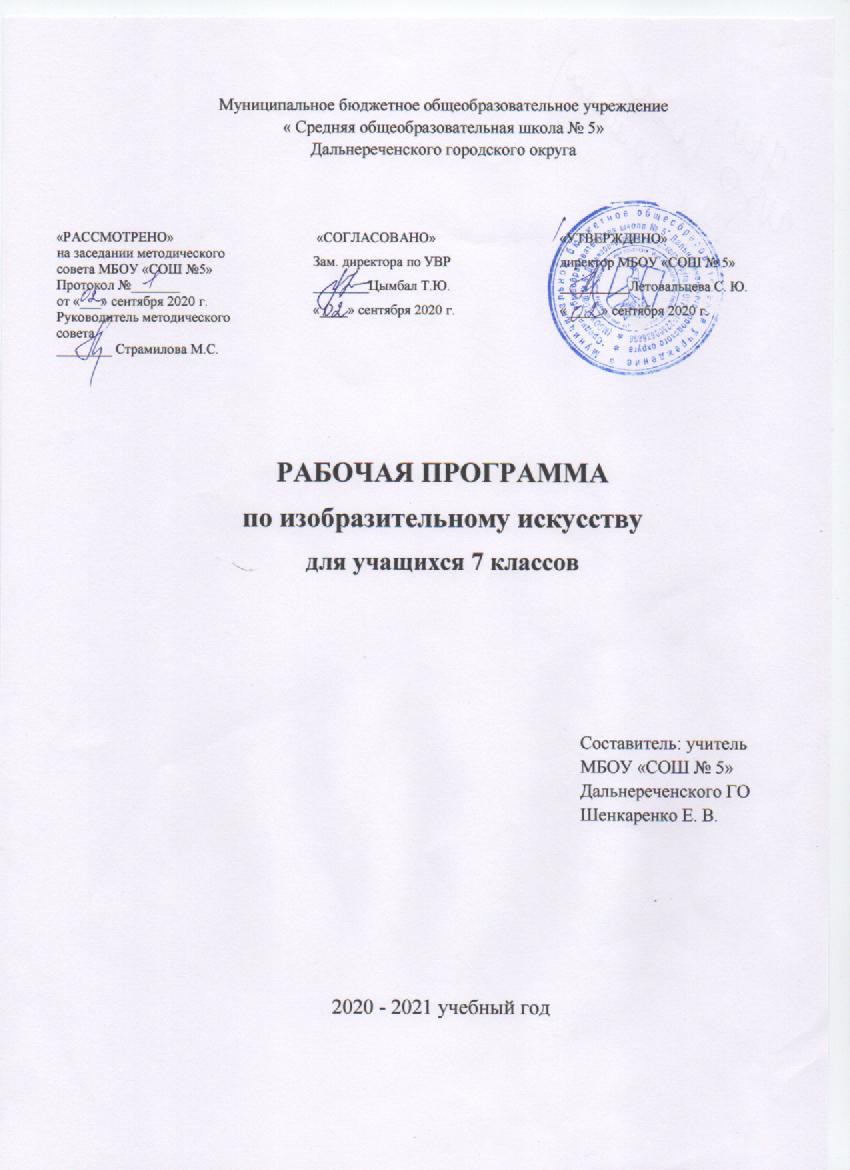 ПОЯСНИТЕЛЬНАЯ ЗАПИСКА    Рабочая программа для 7 класса разработана на основе Федерального государственного стандарта основного общего образования (утв. приказом Минобразования и науки РФ от 17.12.2010 г. № 1897),  программы основного общего образования «Изобразительное искусство» под редакцией Б.М. Неменского 5-8 классы  – М.: «Просвещение» 2015 г. и учебника Питерских А. С., Гуров Г. Е. Дизайн и архитектура в жизни человека: Учебник для 7 класса /Под редакцией Б.М. Немецкого. – М. Просвещение, 2017Описание места учебного предмета в учебном плане    Федеральный государственный образовательный стандарт основного общего образования (п. 11.6 и п. 18.3) предусматривает в основной школе перечень обязательных учебных предметов, курсов, в том числе изучение предмета «Изобразительное искусство». В федеральном базисном учебном плане на изучение  изобразительного искусства в 7 классе отводится по 1 ч. в неделю, всего 34 ч. Основная цель предмета «Изобразительное искусство»:- Способствовать изучению истории развития дизайна и архитектуры в жизни человека, формирование визуально-пространственного мышления обучающихся как формы эмоционально-ценностного, эстетического освоения мира, как формы самовыражения через визуально-пластический язык и эстетическое содержание дизайна и архитектуры.Основные задачи предмета «Изобразительное искусство»:- Формирование опыта смыслового и эмоционально-ценностного восприятия визуального образа реальности и произведений искусства;- Освоение художественной культуры как формы материального выражения в пространственных формах духовных ценностей;  - Формирование понимания эмоционального и ценностного смысла визуально-пространственной формы;- Развитие творческого опыта как формирование способности к самостоятельным действиям в ситуации неопределенности;- Формирование активного, заинтересованного отношения к традициям культуры как к смысловой, эстетической и личностно-значимой ценности;- Воспитание уважения к истории культуры своего Отечества, выраженной в ее архитектуре, изобразительном искусстве, в национальных образах предметно-материальной и пространственной среды и понимании красоты человека.Планируемые результаты изучения предметаЛичностные результаты:отражаются в индивидуальных качественных свойствах учащихся, которые они должны приобрести в процессе освоения учебного предмета «Изобразительное искусство»:- Воспитание российской гражданской идентичности: патриотизма, любви и уважения к Отечеству, чувства гордости за свою Родину, прошлое и настоящее многонационального народа России; осознание своей этнической принадлежности, знание культуры своего народа, своего края, основ культурного наследия народов России и человечества; усвоение гуманистических, традиционных ценностей многонационального российского общества;- Формирование ответственного отношения к учению, готовности и способности обучающихся к саморазвитию и самообразованию на основе мотивации к обучению и познанию;- Формирование целостного мировоззрения, учитывающего культурное, языковое, духовное многообразие современного мира;- Формирование осознанного, уважительного и доброжелательного отношения к другому человеку, его мнению, мировоззрению, культуре; готовности и способности вести диалог с другими людьми и достигать в нем взаимопонимания;- Развитие морального сознания и компетентности в решении моральных проблем на основе личностного выбора, формирование нравственных чувств и нравственного поведения, осознанного и ответственного отношения к собственным поступкам;- Развитие эстетического сознания через освоение художественного наследия народов Адыгеи и России. творческой деятельности эстетического характера.Метапредметные результаты: характеризуют уровень сформированности  универсальных способностей учащихся, проявляющихся в познавательной и практической творческой деятельности:- Умение самостоятельно определять цели своего обучения, ставить и формулировать для себя новые задачи в учёбе и познавательной деятельности, развивать мотивы и интересы своей познавательной деятельности;- Умение самостоятельно планировать пути достижения целей, в том числе альтернативные, осознанно выбирать наиболее эффективные способы решения учебных и познавательных задач;- Умение соотносить свои действия с планируемыми результатами, осуществлять контроль своей деятельности в процессе достижения результата, определять способы действий в рамках предложенных условий и требований, корректировать свои действия в соответствии с изменяющейся ситуацией;- Владение основами самоконтроля, самооценки, принятия решений и осуществления осознанного выбора в учебной и познавательной деятельности;- Умение организовывать учебное сотрудничество и совместную деятельность с учителем и сверстниками; работать индивидуально и в группе: находить общее решение и разрешать конфликты на основе согласования позиций и учета интересов; формулировать, аргументировать и отстаивать свое мнение.Предметные результаты: характеризуют опыт учащихся в художественно-творческой деятельности, который приобретается и закрепляется в процессе освоения учебного предмета:- Формирование основ художественной культуры обучающихся как части их общей духовной культуры, как особого способа познания жизни и средства организации общения; развитие эстетического, эмоционально-ценностного видения окружающего мира; развитие наблюдательности, способности к сопереживанию, зрительной памяти, ассоциативногомышления, художественного вкуса и творческого воображения;- Развитие визуально-пространственного мышления как формы эмоционально-ценностного освоения мира, самовыражения и ориентации в художественном и нравственном пространстве культуры; - Освоение художественной культуры во всем многообразии ее видов, жанров и стилей как материального выражения духовных ценностей, воплощенных в пространственных формах (фольклорное художественное творчество разных народов, классические произведения отечественного и зарубежного искусства, искусство современности);- Воспитание уважения к истории культуры своего Отечества, выраженной в архитектуре, изобразительном искусстве, в национальных образах предметно-материальной и пространственной среды, в понимании красоты человека; - Приобретение опыта создания художественного образа в разных видах и жанрах визуально-пространственных искусств: изобразительных (живопись, графика), декоративно-прикладных;  - Развитие потребности в общении с произведениями изобразительного искусства, освоение практических умений и навыков восприятия, интерпретации и оценки произведений искусства; формирование активного отношения к традициям художественной культуры как смысловой, эстетической и личностно-значимой ценности;Формирование ИКТ-компетентности обучающихсяОбучающийся научится:- Осуществлять информационное подключение к локальной сети и глобальной сети Интернет;- Входить в информационную среду образовательного учреждения, в том числе через Интернет, размещать в информационной среде различные информационные объекты.Поиск и организация хранения информации:- Использовать различные приёмы поиска информации в Интернете, поисковые сервисы, строить запросы для поиска информации и анализировать результаты поиска;- Использовать различные библиотечные, в том числе электронные, каталоги для поиска необходимых книг;- Искать информацию в различных базах данных, в частности использовать различные определители.Содержание программыВ соответствии со стандартом7 класс ориентирован на освоение содержания  и языка дизайна и архитектуры в жизни человекат. е. конструктивных видов искусства, организующих среду нашей жизни. Изучение конструктивных искусств в ряду других видов пластических искусств опирается на уже сформированный уровень художественной культуры учащихся.Дизайн и архитектура — конструктивные искусства в ряду пространственных искусств. Визуально-пластический язык и эстетическое содержание дизайна и архитектуры. Их место в семье пространственных искусств, взаимосвязь с изобразительным и декоративно-прикладным искусством. Архитектура как отражение социальных отношений и эстетических идеалов любого века, любого народа в форме бытовых, общественных и культовых зданий, роль архитектуры в организации пространственно-структурной среды города, во многом определяющей образ жизни людей. Дизайн — логичное продолжение вклада художника в формирование вещно-предметной среды, рукотворного мира: от одежды, мебели, посуды до машин, станков и т. д.Дизайн и архитектура как создатели «второй природы», рукотворной среды нашего обитания. Многообразие  современной  материально-вещной  среды.  Единство  целесообразности  и  красоты, функционального и художественного в лучших образцах архитектурного и дизайнерского творчества.Работа со способными и одаренными обучающимися: На уроках изобразительного искусства учебная деятельность позволяет  использовать широкий спектр заданий, что позволяет школьнику самостоятельно выбирать уровень трудности заданий, исходя из поставленной на уроке учебной проблемы и задачи. Задания подобраны с учетоминдивидуальных возрастных, психологических и физиологических особенностей обучающихся, в соответствии с федеральным образовательным стандартом среднего общего образования.  Задания повышенного уровня сложности направленны на развитие высших психических функций: развитие памяти, воображения, восприятия и логического мышления (структурный анализ репродукций картин художников); развитие образного восприятия визуального мира и освоение способов художественного, творческого самовыражения личности; задания направленные на создание благоприятных условий для формирования эмоционального, духовного и интеллектуального развития личности  как основу формирования целостного представления о мире. Работа на уроках изобразительного искусства для детей с ОВЗ предполагает:Смена видов деятельности;Физкультурные паузы, позволяющие обучающемуся в дальнейшем сконцентрировать свое внимание для выполнения поставленной учебной задачи; Разделение деятельности на отдельные составные части урока;Развитие способности анализировать, обобщать, устанавливать причинно-следственную связь между объектами, классифицировать;Способность овладевать специфическим восприятием – умением видеть предмет целостно, в единстве его свойств;Поэтапное разъяснения и последовательное выполнение заданий для достижения учебной задачи;Создание ситуации для формирования зоны ближайшего перерастающая в зону актуального развития. Формы организации учебного процесса:Организация учебно-воспитательного процесса основана на технологии личностно-ориентированного подхода, в соответствии с чем выбираются форма и структура учебного занятия:- индивидуальные;- парные;- групповые;- индивидуально-групповые;- фронтальные.Учебно-тематический планКритерии оценки устных индивидуальных и фронтальных ответовАктивность участия.Умение собеседника почувствовать суть вопроса.Искренность ответов, их развёрнутость, образность, аргументированность.Самостоятельность.Оригинальность суждений.Критерии и система оценки творческих работ.Как решена композиция: правильное решение композиции, предмета, орнамента (как организована плоскость листа, как согласованы между собой все компоненты изображения, как выражена общая идея и содержание).Владение техникой: как ученик пользуется художественными материалами, как использует выразительные художественные средства в выполнении задания.Общее впечатление от работы. Оригинальность, яркость и эмоциональность созданного образа, чувство меры в оформлении и соответствие оформления  работы. Аккуратность всей работы.Нормы оценокОценка «5» •	учащийся  полностью справляется с поставленной целью урока;•	правильно излагает изученный материал и умеет применить полученные  знания на практике;•	верно решает композицию рисунка, т.е. гармонично согласовывает между  собой все компоненты изображения;•	умеет подметить и передать в изображении наиболее характерное.Оценка «4» •	учащийся полностью овладел программным материалом, но при изложении его допускает неточности второстепенного характера;•	гармонично согласовывает между собой все компоненты изображения;•	умеет подметить, но не совсем точно передаёт в изображении наиболеехарактерное.Оценка «3»•	учащийся слабо справляется с поставленной целью урока;•	допускает неточность в изложении изученного материала.Оценка «2»•	учащийся не справляется с поставленной целью урока.Из всех этих компонентов складывается общая оценка работы обучающегосяОсновы учебно-исследовательской и проектной деятельности- Самостоятельно задумывать, планировать и выполнять учебное исследование, учебный и социальный, творческий  проект;- Использовать догадку, озарение, интуицию;- Целенаправленно и осознанно развивать свои коммуникативные способности, осваивать новые языковые средства;- Осознавать свою ответственность за достоверность полученных знаний, за качество выполненного проекта.Календарно - тематическое планирование в  7 классе «Дизайн и архитектура в жизни человека»МАТЕРИАЛЬНО – ТЕХНИЧЕСКОЕ ОБЕСПЕЧЕНИЕ ОБРАЗОВАТЕЛЬНОГО ПРЕЦЕССАМетодические пособия для учащихся:Учебник: А.С. Питерских, Г.Е. Гуров   «Изобразительное искусство» 7 класс.  «Дизайн и архитектура в жизни человека» /  Под редакцией Б.М. Неменского: Москва, «Просвещение», 2017Методические пособия для учителя:1. Изобразительное искусство. Рабочие программы. Предметная линия учебников под редакцией Б. М. Неменского. 5—8 классы : учеб. пособие для общеобразоват. организаций / [Б. М. Неменский, Л. А. Неменская, Н. А. Горяева, А. С. Питерских]. — 4-е изд. — М. : Просвещение, 2015. — 176 c. 2. Уроки изобразительного искусства. Дизайн и архитектура в жизни человека. Поурочные разработки. 7 класс / Г.Е. Гуров, А.С. Питерских; под ред. Б.М. Неменского. — М.: Просвещение, 2013. — 142 с.3. Учебник: А.С. Питерских, Г.Е. Гуров   «Изобразительное искусство» 7 класс.  «Дизайн и архитектура в жизни человека» /  Под редакцией Б.М. Неменского: Москва, «Просвещение», 2017№ п/пРазделы, темыКоличество часов№ п/пРазделы, темыКоличество часов1Художник – дизайн – архитектура. Искусство композиции – основа дизайна и архитектуры. 82В мире вещей и дизайн. Художественный язык конструктивных искусств.83Город и человек. Социальное значение дизайна и архитектуры в жизни человека.114Человек в зеркале дизайна и архитектуры. Образ человека и индивидуальное проектирование.7Итого34№Тема урокаТип урокаОсновные виды деятельностиОсновные виды деятельностиПланируемые результатыПланируемые результатыПланируемые результатыПланируемые результатыПланируемые результатыКоличество часов№Тема урокаТип урокаОсновные виды деятельностиОсновные виды деятельностиПредметныеПредметныеМетапредметныеМетапредметныеличностныеКоличество часов1 четверть.Художник – дизайн – архитектура. Искусство композиции – основа дизайна и архитектуры. (8 часов)1 четверть.Художник – дизайн – архитектура. Искусство композиции – основа дизайна и архитектуры. (8 часов)1 четверть.Художник – дизайн – архитектура. Искусство композиции – основа дизайна и архитектуры. (8 часов)1 четверть.Художник – дизайн – архитектура. Искусство композиции – основа дизайна и архитектуры. (8 часов)1 четверть.Художник – дизайн – архитектура. Искусство композиции – основа дизайна и архитектуры. (8 часов)1 четверть.Художник – дизайн – архитектура. Искусство композиции – основа дизайна и архитектуры. (8 часов)1 четверть.Художник – дизайн – архитектура. Искусство композиции – основа дизайна и архитектуры. (8 часов)1 четверть.Художник – дизайн – архитектура. Искусство композиции – основа дизайна и архитектуры. (8 часов)1 четверть.Художник – дизайн – архитектура. Искусство композиции – основа дизайна и архитектуры. (8 часов)1 четверть.Художник – дизайн – архитектура. Искусство композиции – основа дизайна и архитектуры. (8 часов)1 четверть.Художник – дизайн – архитектура. Искусство композиции – основа дизайна и архитектуры. (8 часов)1Основы композиции в конструктивных искусствах. (постановка и решение учебной задачи)Знакомство с понятиями композиции фронтальнаядинамичная глубинная композиция.Знакомство с понятиями композиции фронтальнаядинамичная глубинная композиция.- иметь представление о плоскостных и объёмно-пространственных композициях;- уметь составлять различные уравновешенные плоскостные композиции из 1—3 и более простейших форм;-  правильно пользоваться иллюстративным материалом- учебника — не копировать, но понимать композиционные принципы симметрии или динамического равновесия;- познакомиться с эмоциональной выразительностью простейшей композиции, динамикой, статикой, ритмом.- дальнейшее освоение композиционных навыков;-  научиться использовать прямые линии для объединенияэлементов композиции, а также, сообразуясь с образным замыслом, расчленять композиционное пространство;- понимать сгущенность и разреженность композиционных элементов, замкнутость и разомкнутость композиции как средства образной выразительности.- научиться применять цвет в графических дизайнерскихкомпозициях в качестве акцента или доминанты;- иметь представление о сближенных и контрастных цветах, о градации цвета;- осознавать выразительность пятна и линии в дизайнерской композиции, их интонационность и многоплановость.- различать «архитектуру» шрифта и особенности шрифтовых гарнитур;- уметь анализировать начертания различных шрифтов и давать им образную характеристику;- использовать букву как элемент графической композиции в сочетании с цветовыми пятнами, строками текста.- понимать образное единство слова и изображения в композиционном пространстве плаката;- развивать композиционные навыки в создании плаката (использовать баланс масс, ритм расположения элементов, их сгущенность или разреженность);- познакомиться с элементами, составляющими конструкцию книги;- учиться сочетать художественную выразительность и технологичность в создании коллажной композиции.- познакомиться с элементами, составляющими конструкцию книги;- учиться сочетать художественную выразительность и- технологичность в создании коллажной композиции.- иметь представление о плоскостных и объёмно-пространственных композициях;- уметь составлять различные уравновешенные плоскостные композиции из 1—3 и более простейших форм;-  правильно пользоваться иллюстративным материалом- учебника — не копировать, но понимать композиционные принципы симметрии или динамического равновесия;- познакомиться с эмоциональной выразительностью простейшей композиции, динамикой, статикой, ритмом.- дальнейшее освоение композиционных навыков;-  научиться использовать прямые линии для объединенияэлементов композиции, а также, сообразуясь с образным замыслом, расчленять композиционное пространство;- понимать сгущенность и разреженность композиционных элементов, замкнутость и разомкнутость композиции как средства образной выразительности.- научиться применять цвет в графических дизайнерскихкомпозициях в качестве акцента или доминанты;- иметь представление о сближенных и контрастных цветах, о градации цвета;- осознавать выразительность пятна и линии в дизайнерской композиции, их интонационность и многоплановость.- различать «архитектуру» шрифта и особенности шрифтовых гарнитур;- уметь анализировать начертания различных шрифтов и давать им образную характеристику;- использовать букву как элемент графической композиции в сочетании с цветовыми пятнами, строками текста.- понимать образное единство слова и изображения в композиционном пространстве плаката;- развивать композиционные навыки в создании плаката (использовать баланс масс, ритм расположения элементов, их сгущенность или разреженность);- познакомиться с элементами, составляющими конструкцию книги;- учиться сочетать художественную выразительность и технологичность в создании коллажной композиции.- познакомиться с элементами, составляющими конструкцию книги;- учиться сочетать художественную выразительность и- технологичность в создании коллажной композиции.- определять в окружающей рукотворной среде примеры плоскостных и объёмно-пространственных композиций;- определять композиционную доминанту, симметрию,- асимметрию в архитектуре.- осознать  возможность  создания разнохарактерныхкомпозиционных построений исходя из поставленной задачи.- понимать роль цвета в конструктивных искусствах;- различать технологию использования цвета в живописи и в конструктивных искусствах;-  осознавать эмоциональное воздействие цвета в графических элементах городского дизайна.- понимать букву как исторически сложившееся обозначение звука;- формировать умение использовать букву как знак, как эмблему, используя характер и стиль её начертания, а также добавляя стилизованное, символическое изображение.- Осознавать информационно-образную цельность изображения и слова в рекламе;- понимать коммуникативную ценность приложения личных усилий в создании поздравительной открытки;- учиться конструированию в работе с различными материалами на примере поздравительной открытки.- понимать соответствие жанра издания (книги или журнала) и художественного стиля элементов, составляющих его композицию;- выбирать и использовать в работе начальные приёмы вёрстки печатной продукции;- формировать и развивать компетентности в области использования информационно-коммуникативных технологий.- понимать соответствие жанра издания (книги или журнала) и художественного стиля элементов, составляющих его композицию;- выбирать и использовать в работе начальные приёмы вёрстки печатной продукции;- определять в окружающей рукотворной среде примеры плоскостных и объёмно-пространственных композиций;- определять композиционную доминанту, симметрию,- асимметрию в архитектуре.- осознать  возможность  создания разнохарактерныхкомпозиционных построений исходя из поставленной задачи.- понимать роль цвета в конструктивных искусствах;- различать технологию использования цвета в живописи и в конструктивных искусствах;-  осознавать эмоциональное воздействие цвета в графических элементах городского дизайна.- понимать букву как исторически сложившееся обозначение звука;- формировать умение использовать букву как знак, как эмблему, используя характер и стиль её начертания, а также добавляя стилизованное, символическое изображение.- Осознавать информационно-образную цельность изображения и слова в рекламе;- понимать коммуникативную ценность приложения личных усилий в создании поздравительной открытки;- учиться конструированию в работе с различными материалами на примере поздравительной открытки.- понимать соответствие жанра издания (книги или журнала) и художественного стиля элементов, составляющих его композицию;- выбирать и использовать в работе начальные приёмы вёрстки печатной продукции;- формировать и развивать компетентности в области использования информационно-коммуникативных технологий.- понимать соответствие жанра издания (книги или журнала) и художественного стиля элементов, составляющих его композицию;- выбирать и использовать в работе начальные приёмы вёрстки печатной продукции;- освоить в практической деятельности основные композиционные принципы;-  добиваться аккуратности и ответственного отношения к творческим учебным упражнениям, к техническим приёмам работы с бумагой.- учиться добиваться выразительности оптимальным и минимальным количеством композиционных элементов.- приучиться к цветовой сдержанности и «дисциплине»применения цвета в дизайне;-  вырабатывать эстетический вкус к цветовым сочетаниям в графическом дизайне и в быту.- учиться понимать культуру шрифта, его стиль как неотъемлемую и важную часть общей художественной культуры.- научиться определять стилистическое единство изображения и характера шрифта при сочинении плаката;- осознавать роль плаката в современном культурном пространстве.- осваивать принципы коллективной работы над дизайном печатной продукции, учиться проявлять себя в этой работе;- научиться ценить книгу как достижение человеческого гения и важнейшего атрибута российской культуры.- осваивать принципы коллективной работы над дизайном печатной продукции, учиться проявлять себя в этой работе;-  научиться ценить книгу как достижение человеческого гения и важнейшего атрибута российской культуры.12Гармония,контраст и выразительность плоскостной композиции, или«Внесём порядок в хаос!»(постановка и решение учебной задачи)Рассмотрение построения композиции при помощи геометрических фигур. Для выполнения заданий понадобятся плотная белая чертёжная бумага, бумага чёрного цвета, ножницы, канцелярскийножичек, клеящий карандаш. Рассмотрение построения композиции при помощи геометрических фигур. Для выполнения заданий понадобятся плотная белая чертёжная бумага, бумага чёрного цвета, ножницы, канцелярскийножичек, клеящий карандаш. - иметь представление о плоскостных и объёмно-пространственных композициях;- уметь составлять различные уравновешенные плоскостные композиции из 1—3 и более простейших форм;-  правильно пользоваться иллюстративным материалом- учебника — не копировать, но понимать композиционные принципы симметрии или динамического равновесия;- познакомиться с эмоциональной выразительностью простейшей композиции, динамикой, статикой, ритмом.- дальнейшее освоение композиционных навыков;-  научиться использовать прямые линии для объединенияэлементов композиции, а также, сообразуясь с образным замыслом, расчленять композиционное пространство;- понимать сгущенность и разреженность композиционных элементов, замкнутость и разомкнутость композиции как средства образной выразительности.- научиться применять цвет в графических дизайнерскихкомпозициях в качестве акцента или доминанты;- иметь представление о сближенных и контрастных цветах, о градации цвета;- осознавать выразительность пятна и линии в дизайнерской композиции, их интонационность и многоплановость.- различать «архитектуру» шрифта и особенности шрифтовых гарнитур;- уметь анализировать начертания различных шрифтов и давать им образную характеристику;- использовать букву как элемент графической композиции в сочетании с цветовыми пятнами, строками текста.- понимать образное единство слова и изображения в композиционном пространстве плаката;- развивать композиционные навыки в создании плаката (использовать баланс масс, ритм расположения элементов, их сгущенность или разреженность);- познакомиться с элементами, составляющими конструкцию книги;- учиться сочетать художественную выразительность и технологичность в создании коллажной композиции.- познакомиться с элементами, составляющими конструкцию книги;- учиться сочетать художественную выразительность и- технологичность в создании коллажной композиции.- иметь представление о плоскостных и объёмно-пространственных композициях;- уметь составлять различные уравновешенные плоскостные композиции из 1—3 и более простейших форм;-  правильно пользоваться иллюстративным материалом- учебника — не копировать, но понимать композиционные принципы симметрии или динамического равновесия;- познакомиться с эмоциональной выразительностью простейшей композиции, динамикой, статикой, ритмом.- дальнейшее освоение композиционных навыков;-  научиться использовать прямые линии для объединенияэлементов композиции, а также, сообразуясь с образным замыслом, расчленять композиционное пространство;- понимать сгущенность и разреженность композиционных элементов, замкнутость и разомкнутость композиции как средства образной выразительности.- научиться применять цвет в графических дизайнерскихкомпозициях в качестве акцента или доминанты;- иметь представление о сближенных и контрастных цветах, о градации цвета;- осознавать выразительность пятна и линии в дизайнерской композиции, их интонационность и многоплановость.- различать «архитектуру» шрифта и особенности шрифтовых гарнитур;- уметь анализировать начертания различных шрифтов и давать им образную характеристику;- использовать букву как элемент графической композиции в сочетании с цветовыми пятнами, строками текста.- понимать образное единство слова и изображения в композиционном пространстве плаката;- развивать композиционные навыки в создании плаката (использовать баланс масс, ритм расположения элементов, их сгущенность или разреженность);- познакомиться с элементами, составляющими конструкцию книги;- учиться сочетать художественную выразительность и технологичность в создании коллажной композиции.- познакомиться с элементами, составляющими конструкцию книги;- учиться сочетать художественную выразительность и- технологичность в создании коллажной композиции.- определять в окружающей рукотворной среде примеры плоскостных и объёмно-пространственных композиций;- определять композиционную доминанту, симметрию,- асимметрию в архитектуре.- осознать  возможность  создания разнохарактерныхкомпозиционных построений исходя из поставленной задачи.- понимать роль цвета в конструктивных искусствах;- различать технологию использования цвета в живописи и в конструктивных искусствах;-  осознавать эмоциональное воздействие цвета в графических элементах городского дизайна.- понимать букву как исторически сложившееся обозначение звука;- формировать умение использовать букву как знак, как эмблему, используя характер и стиль её начертания, а также добавляя стилизованное, символическое изображение.- Осознавать информационно-образную цельность изображения и слова в рекламе;- понимать коммуникативную ценность приложения личных усилий в создании поздравительной открытки;- учиться конструированию в работе с различными материалами на примере поздравительной открытки.- понимать соответствие жанра издания (книги или журнала) и художественного стиля элементов, составляющих его композицию;- выбирать и использовать в работе начальные приёмы вёрстки печатной продукции;- формировать и развивать компетентности в области использования информационно-коммуникативных технологий.- понимать соответствие жанра издания (книги или журнала) и художественного стиля элементов, составляющих его композицию;- выбирать и использовать в работе начальные приёмы вёрстки печатной продукции;- определять в окружающей рукотворной среде примеры плоскостных и объёмно-пространственных композиций;- определять композиционную доминанту, симметрию,- асимметрию в архитектуре.- осознать  возможность  создания разнохарактерныхкомпозиционных построений исходя из поставленной задачи.- понимать роль цвета в конструктивных искусствах;- различать технологию использования цвета в живописи и в конструктивных искусствах;-  осознавать эмоциональное воздействие цвета в графических элементах городского дизайна.- понимать букву как исторически сложившееся обозначение звука;- формировать умение использовать букву как знак, как эмблему, используя характер и стиль её начертания, а также добавляя стилизованное, символическое изображение.- Осознавать информационно-образную цельность изображения и слова в рекламе;- понимать коммуникативную ценность приложения личных усилий в создании поздравительной открытки;- учиться конструированию в работе с различными материалами на примере поздравительной открытки.- понимать соответствие жанра издания (книги или журнала) и художественного стиля элементов, составляющих его композицию;- выбирать и использовать в работе начальные приёмы вёрстки печатной продукции;- формировать и развивать компетентности в области использования информационно-коммуникативных технологий.- понимать соответствие жанра издания (книги или журнала) и художественного стиля элементов, составляющих его композицию;- выбирать и использовать в работе начальные приёмы вёрстки печатной продукции;- освоить в практической деятельности основные композиционные принципы;-  добиваться аккуратности и ответственного отношения к творческим учебным упражнениям, к техническим приёмам работы с бумагой.- учиться добиваться выразительности оптимальным и минимальным количеством композиционных элементов.- приучиться к цветовой сдержанности и «дисциплине»применения цвета в дизайне;-  вырабатывать эстетический вкус к цветовым сочетаниям в графическом дизайне и в быту.- учиться понимать культуру шрифта, его стиль как неотъемлемую и важную часть общей художественной культуры.- научиться определять стилистическое единство изображения и характера шрифта при сочинении плаката;- осознавать роль плаката в современном культурном пространстве.- осваивать принципы коллективной работы над дизайном печатной продукции, учиться проявлять себя в этой работе;- научиться ценить книгу как достижение человеческого гения и важнейшего атрибута российской культуры.- осваивать принципы коллективной работы над дизайном печатной продукции, учиться проявлять себя в этой работе;-  научиться ценить книгу как достижение человеческого гения и важнейшего атрибута российской культуры.13Прямые линии и организация пространства(постановка и решение учебной задачи)Следующий этап упражнений — введение в композицию линии. Построение композиции при помощи линий. Линии в значительной степени обогащают композицию,делают её выразительнее, усиливают динамику, создают ритм. Упражнения выполняются при помощи тех же материалов, что и на предыдущем занятии.Следующий этап упражнений — введение в композицию линии. Построение композиции при помощи линий. Линии в значительной степени обогащают композицию,делают её выразительнее, усиливают динамику, создают ритм. Упражнения выполняются при помощи тех же материалов, что и на предыдущем занятии.- иметь представление о плоскостных и объёмно-пространственных композициях;- уметь составлять различные уравновешенные плоскостные композиции из 1—3 и более простейших форм;-  правильно пользоваться иллюстративным материалом- учебника — не копировать, но понимать композиционные принципы симметрии или динамического равновесия;- познакомиться с эмоциональной выразительностью простейшей композиции, динамикой, статикой, ритмом.- дальнейшее освоение композиционных навыков;-  научиться использовать прямые линии для объединенияэлементов композиции, а также, сообразуясь с образным замыслом, расчленять композиционное пространство;- понимать сгущенность и разреженность композиционных элементов, замкнутость и разомкнутость композиции как средства образной выразительности.- научиться применять цвет в графических дизайнерскихкомпозициях в качестве акцента или доминанты;- иметь представление о сближенных и контрастных цветах, о градации цвета;- осознавать выразительность пятна и линии в дизайнерской композиции, их интонационность и многоплановость.- различать «архитектуру» шрифта и особенности шрифтовых гарнитур;- уметь анализировать начертания различных шрифтов и давать им образную характеристику;- использовать букву как элемент графической композиции в сочетании с цветовыми пятнами, строками текста.- понимать образное единство слова и изображения в композиционном пространстве плаката;- развивать композиционные навыки в создании плаката (использовать баланс масс, ритм расположения элементов, их сгущенность или разреженность);- познакомиться с элементами, составляющими конструкцию книги;- учиться сочетать художественную выразительность и технологичность в создании коллажной композиции.- познакомиться с элементами, составляющими конструкцию книги;- учиться сочетать художественную выразительность и- технологичность в создании коллажной композиции.- иметь представление о плоскостных и объёмно-пространственных композициях;- уметь составлять различные уравновешенные плоскостные композиции из 1—3 и более простейших форм;-  правильно пользоваться иллюстративным материалом- учебника — не копировать, но понимать композиционные принципы симметрии или динамического равновесия;- познакомиться с эмоциональной выразительностью простейшей композиции, динамикой, статикой, ритмом.- дальнейшее освоение композиционных навыков;-  научиться использовать прямые линии для объединенияэлементов композиции, а также, сообразуясь с образным замыслом, расчленять композиционное пространство;- понимать сгущенность и разреженность композиционных элементов, замкнутость и разомкнутость композиции как средства образной выразительности.- научиться применять цвет в графических дизайнерскихкомпозициях в качестве акцента или доминанты;- иметь представление о сближенных и контрастных цветах, о градации цвета;- осознавать выразительность пятна и линии в дизайнерской композиции, их интонационность и многоплановость.- различать «архитектуру» шрифта и особенности шрифтовых гарнитур;- уметь анализировать начертания различных шрифтов и давать им образную характеристику;- использовать букву как элемент графической композиции в сочетании с цветовыми пятнами, строками текста.- понимать образное единство слова и изображения в композиционном пространстве плаката;- развивать композиционные навыки в создании плаката (использовать баланс масс, ритм расположения элементов, их сгущенность или разреженность);- познакомиться с элементами, составляющими конструкцию книги;- учиться сочетать художественную выразительность и технологичность в создании коллажной композиции.- познакомиться с элементами, составляющими конструкцию книги;- учиться сочетать художественную выразительность и- технологичность в создании коллажной композиции.- определять в окружающей рукотворной среде примеры плоскостных и объёмно-пространственных композиций;- определять композиционную доминанту, симметрию,- асимметрию в архитектуре.- осознать  возможность  создания разнохарактерныхкомпозиционных построений исходя из поставленной задачи.- понимать роль цвета в конструктивных искусствах;- различать технологию использования цвета в живописи и в конструктивных искусствах;-  осознавать эмоциональное воздействие цвета в графических элементах городского дизайна.- понимать букву как исторически сложившееся обозначение звука;- формировать умение использовать букву как знак, как эмблему, используя характер и стиль её начертания, а также добавляя стилизованное, символическое изображение.- Осознавать информационно-образную цельность изображения и слова в рекламе;- понимать коммуникативную ценность приложения личных усилий в создании поздравительной открытки;- учиться конструированию в работе с различными материалами на примере поздравительной открытки.- понимать соответствие жанра издания (книги или журнала) и художественного стиля элементов, составляющих его композицию;- выбирать и использовать в работе начальные приёмы вёрстки печатной продукции;- формировать и развивать компетентности в области использования информационно-коммуникативных технологий.- понимать соответствие жанра издания (книги или журнала) и художественного стиля элементов, составляющих его композицию;- выбирать и использовать в работе начальные приёмы вёрстки печатной продукции;- определять в окружающей рукотворной среде примеры плоскостных и объёмно-пространственных композиций;- определять композиционную доминанту, симметрию,- асимметрию в архитектуре.- осознать  возможность  создания разнохарактерныхкомпозиционных построений исходя из поставленной задачи.- понимать роль цвета в конструктивных искусствах;- различать технологию использования цвета в живописи и в конструктивных искусствах;-  осознавать эмоциональное воздействие цвета в графических элементах городского дизайна.- понимать букву как исторически сложившееся обозначение звука;- формировать умение использовать букву как знак, как эмблему, используя характер и стиль её начертания, а также добавляя стилизованное, символическое изображение.- Осознавать информационно-образную цельность изображения и слова в рекламе;- понимать коммуникативную ценность приложения личных усилий в создании поздравительной открытки;- учиться конструированию в работе с различными материалами на примере поздравительной открытки.- понимать соответствие жанра издания (книги или журнала) и художественного стиля элементов, составляющих его композицию;- выбирать и использовать в работе начальные приёмы вёрстки печатной продукции;- формировать и развивать компетентности в области использования информационно-коммуникативных технологий.- понимать соответствие жанра издания (книги или журнала) и художественного стиля элементов, составляющих его композицию;- выбирать и использовать в работе начальные приёмы вёрстки печатной продукции;- освоить в практической деятельности основные композиционные принципы;-  добиваться аккуратности и ответственного отношения к творческим учебным упражнениям, к техническим приёмам работы с бумагой.- учиться добиваться выразительности оптимальным и минимальным количеством композиционных элементов.- приучиться к цветовой сдержанности и «дисциплине»применения цвета в дизайне;-  вырабатывать эстетический вкус к цветовым сочетаниям в графическом дизайне и в быту.- учиться понимать культуру шрифта, его стиль как неотъемлемую и важную часть общей художественной культуры.- научиться определять стилистическое единство изображения и характера шрифта при сочинении плаката;- осознавать роль плаката в современном культурном пространстве.- осваивать принципы коллективной работы над дизайном печатной продукции, учиться проявлять себя в этой работе;- научиться ценить книгу как достижение человеческого гения и важнейшего атрибута российской культуры.- осваивать принципы коллективной работы над дизайном печатной продукции, учиться проявлять себя в этой работе;-  научиться ценить книгу как достижение человеческого гения и важнейшего атрибута российской культуры.14Цвет — элемент композиционного творчества. (постановка и решение учебной задачи)Функциональные задачи цвета в конструктивных искусствах. Применение локального цвета. Сближенность цветов и контраст. Функциональные задачи цвета в конструктивных искусствах. Применение локального цвета. Сближенность цветов и контраст. - иметь представление о плоскостных и объёмно-пространственных композициях;- уметь составлять различные уравновешенные плоскостные композиции из 1—3 и более простейших форм;-  правильно пользоваться иллюстративным материалом- учебника — не копировать, но понимать композиционные принципы симметрии или динамического равновесия;- познакомиться с эмоциональной выразительностью простейшей композиции, динамикой, статикой, ритмом.- дальнейшее освоение композиционных навыков;-  научиться использовать прямые линии для объединенияэлементов композиции, а также, сообразуясь с образным замыслом, расчленять композиционное пространство;- понимать сгущенность и разреженность композиционных элементов, замкнутость и разомкнутость композиции как средства образной выразительности.- научиться применять цвет в графических дизайнерскихкомпозициях в качестве акцента или доминанты;- иметь представление о сближенных и контрастных цветах, о градации цвета;- осознавать выразительность пятна и линии в дизайнерской композиции, их интонационность и многоплановость.- различать «архитектуру» шрифта и особенности шрифтовых гарнитур;- уметь анализировать начертания различных шрифтов и давать им образную характеристику;- использовать букву как элемент графической композиции в сочетании с цветовыми пятнами, строками текста.- понимать образное единство слова и изображения в композиционном пространстве плаката;- развивать композиционные навыки в создании плаката (использовать баланс масс, ритм расположения элементов, их сгущенность или разреженность);- познакомиться с элементами, составляющими конструкцию книги;- учиться сочетать художественную выразительность и технологичность в создании коллажной композиции.- познакомиться с элементами, составляющими конструкцию книги;- учиться сочетать художественную выразительность и- технологичность в создании коллажной композиции.- иметь представление о плоскостных и объёмно-пространственных композициях;- уметь составлять различные уравновешенные плоскостные композиции из 1—3 и более простейших форм;-  правильно пользоваться иллюстративным материалом- учебника — не копировать, но понимать композиционные принципы симметрии или динамического равновесия;- познакомиться с эмоциональной выразительностью простейшей композиции, динамикой, статикой, ритмом.- дальнейшее освоение композиционных навыков;-  научиться использовать прямые линии для объединенияэлементов композиции, а также, сообразуясь с образным замыслом, расчленять композиционное пространство;- понимать сгущенность и разреженность композиционных элементов, замкнутость и разомкнутость композиции как средства образной выразительности.- научиться применять цвет в графических дизайнерскихкомпозициях в качестве акцента или доминанты;- иметь представление о сближенных и контрастных цветах, о градации цвета;- осознавать выразительность пятна и линии в дизайнерской композиции, их интонационность и многоплановость.- различать «архитектуру» шрифта и особенности шрифтовых гарнитур;- уметь анализировать начертания различных шрифтов и давать им образную характеристику;- использовать букву как элемент графической композиции в сочетании с цветовыми пятнами, строками текста.- понимать образное единство слова и изображения в композиционном пространстве плаката;- развивать композиционные навыки в создании плаката (использовать баланс масс, ритм расположения элементов, их сгущенность или разреженность);- познакомиться с элементами, составляющими конструкцию книги;- учиться сочетать художественную выразительность и технологичность в создании коллажной композиции.- познакомиться с элементами, составляющими конструкцию книги;- учиться сочетать художественную выразительность и- технологичность в создании коллажной композиции.- определять в окружающей рукотворной среде примеры плоскостных и объёмно-пространственных композиций;- определять композиционную доминанту, симметрию,- асимметрию в архитектуре.- осознать  возможность  создания разнохарактерныхкомпозиционных построений исходя из поставленной задачи.- понимать роль цвета в конструктивных искусствах;- различать технологию использования цвета в живописи и в конструктивных искусствах;-  осознавать эмоциональное воздействие цвета в графических элементах городского дизайна.- понимать букву как исторически сложившееся обозначение звука;- формировать умение использовать букву как знак, как эмблему, используя характер и стиль её начертания, а также добавляя стилизованное, символическое изображение.- Осознавать информационно-образную цельность изображения и слова в рекламе;- понимать коммуникативную ценность приложения личных усилий в создании поздравительной открытки;- учиться конструированию в работе с различными материалами на примере поздравительной открытки.- понимать соответствие жанра издания (книги или журнала) и художественного стиля элементов, составляющих его композицию;- выбирать и использовать в работе начальные приёмы вёрстки печатной продукции;- формировать и развивать компетентности в области использования информационно-коммуникативных технологий.- понимать соответствие жанра издания (книги или журнала) и художественного стиля элементов, составляющих его композицию;- выбирать и использовать в работе начальные приёмы вёрстки печатной продукции;- определять в окружающей рукотворной среде примеры плоскостных и объёмно-пространственных композиций;- определять композиционную доминанту, симметрию,- асимметрию в архитектуре.- осознать  возможность  создания разнохарактерныхкомпозиционных построений исходя из поставленной задачи.- понимать роль цвета в конструктивных искусствах;- различать технологию использования цвета в живописи и в конструктивных искусствах;-  осознавать эмоциональное воздействие цвета в графических элементах городского дизайна.- понимать букву как исторически сложившееся обозначение звука;- формировать умение использовать букву как знак, как эмблему, используя характер и стиль её начертания, а также добавляя стилизованное, символическое изображение.- Осознавать информационно-образную цельность изображения и слова в рекламе;- понимать коммуникативную ценность приложения личных усилий в создании поздравительной открытки;- учиться конструированию в работе с различными материалами на примере поздравительной открытки.- понимать соответствие жанра издания (книги или журнала) и художественного стиля элементов, составляющих его композицию;- выбирать и использовать в работе начальные приёмы вёрстки печатной продукции;- формировать и развивать компетентности в области использования информационно-коммуникативных технологий.- понимать соответствие жанра издания (книги или журнала) и художественного стиля элементов, составляющих его композицию;- выбирать и использовать в работе начальные приёмы вёрстки печатной продукции;- освоить в практической деятельности основные композиционные принципы;-  добиваться аккуратности и ответственного отношения к творческим учебным упражнениям, к техническим приёмам работы с бумагой.- учиться добиваться выразительности оптимальным и минимальным количеством композиционных элементов.- приучиться к цветовой сдержанности и «дисциплине»применения цвета в дизайне;-  вырабатывать эстетический вкус к цветовым сочетаниям в графическом дизайне и в быту.- учиться понимать культуру шрифта, его стиль как неотъемлемую и важную часть общей художественной культуры.- научиться определять стилистическое единство изображения и характера шрифта при сочинении плаката;- осознавать роль плаката в современном культурном пространстве.- осваивать принципы коллективной работы над дизайном печатной продукции, учиться проявлять себя в этой работе;- научиться ценить книгу как достижение человеческого гения и важнейшего атрибута российской культуры.- осваивать принципы коллективной работы над дизайном печатной продукции, учиться проявлять себя в этой работе;-  научиться ценить книгу как достижение человеческого гения и важнейшего атрибута российской культуры.15Свободныеформы: линии и тоновые пятна(постановка и решение учебной задачи)Цветовой акцент, ритм цветовых форм, доминанта. Выразительность линии и пятна, интонационность и многоплановость.Цветная бумага, белая чертёжная бумага того же небольшого формата, циркуль (для вырезания кругов), клеящий карандаш.Цветовой акцент, ритм цветовых форм, доминанта. Выразительность линии и пятна, интонационность и многоплановость.Цветная бумага, белая чертёжная бумага того же небольшого формата, циркуль (для вырезания кругов), клеящий карандаш.- иметь представление о плоскостных и объёмно-пространственных композициях;- уметь составлять различные уравновешенные плоскостные композиции из 1—3 и более простейших форм;-  правильно пользоваться иллюстративным материалом- учебника — не копировать, но понимать композиционные принципы симметрии или динамического равновесия;- познакомиться с эмоциональной выразительностью простейшей композиции, динамикой, статикой, ритмом.- дальнейшее освоение композиционных навыков;-  научиться использовать прямые линии для объединенияэлементов композиции, а также, сообразуясь с образным замыслом, расчленять композиционное пространство;- понимать сгущенность и разреженность композиционных элементов, замкнутость и разомкнутость композиции как средства образной выразительности.- научиться применять цвет в графических дизайнерскихкомпозициях в качестве акцента или доминанты;- иметь представление о сближенных и контрастных цветах, о градации цвета;- осознавать выразительность пятна и линии в дизайнерской композиции, их интонационность и многоплановость.- различать «архитектуру» шрифта и особенности шрифтовых гарнитур;- уметь анализировать начертания различных шрифтов и давать им образную характеристику;- использовать букву как элемент графической композиции в сочетании с цветовыми пятнами, строками текста.- понимать образное единство слова и изображения в композиционном пространстве плаката;- развивать композиционные навыки в создании плаката (использовать баланс масс, ритм расположения элементов, их сгущенность или разреженность);- познакомиться с элементами, составляющими конструкцию книги;- учиться сочетать художественную выразительность и технологичность в создании коллажной композиции.- познакомиться с элементами, составляющими конструкцию книги;- учиться сочетать художественную выразительность и- технологичность в создании коллажной композиции.- иметь представление о плоскостных и объёмно-пространственных композициях;- уметь составлять различные уравновешенные плоскостные композиции из 1—3 и более простейших форм;-  правильно пользоваться иллюстративным материалом- учебника — не копировать, но понимать композиционные принципы симметрии или динамического равновесия;- познакомиться с эмоциональной выразительностью простейшей композиции, динамикой, статикой, ритмом.- дальнейшее освоение композиционных навыков;-  научиться использовать прямые линии для объединенияэлементов композиции, а также, сообразуясь с образным замыслом, расчленять композиционное пространство;- понимать сгущенность и разреженность композиционных элементов, замкнутость и разомкнутость композиции как средства образной выразительности.- научиться применять цвет в графических дизайнерскихкомпозициях в качестве акцента или доминанты;- иметь представление о сближенных и контрастных цветах, о градации цвета;- осознавать выразительность пятна и линии в дизайнерской композиции, их интонационность и многоплановость.- различать «архитектуру» шрифта и особенности шрифтовых гарнитур;- уметь анализировать начертания различных шрифтов и давать им образную характеристику;- использовать букву как элемент графической композиции в сочетании с цветовыми пятнами, строками текста.- понимать образное единство слова и изображения в композиционном пространстве плаката;- развивать композиционные навыки в создании плаката (использовать баланс масс, ритм расположения элементов, их сгущенность или разреженность);- познакомиться с элементами, составляющими конструкцию книги;- учиться сочетать художественную выразительность и технологичность в создании коллажной композиции.- познакомиться с элементами, составляющими конструкцию книги;- учиться сочетать художественную выразительность и- технологичность в создании коллажной композиции.- определять в окружающей рукотворной среде примеры плоскостных и объёмно-пространственных композиций;- определять композиционную доминанту, симметрию,- асимметрию в архитектуре.- осознать  возможность  создания разнохарактерныхкомпозиционных построений исходя из поставленной задачи.- понимать роль цвета в конструктивных искусствах;- различать технологию использования цвета в живописи и в конструктивных искусствах;-  осознавать эмоциональное воздействие цвета в графических элементах городского дизайна.- понимать букву как исторически сложившееся обозначение звука;- формировать умение использовать букву как знак, как эмблему, используя характер и стиль её начертания, а также добавляя стилизованное, символическое изображение.- Осознавать информационно-образную цельность изображения и слова в рекламе;- понимать коммуникативную ценность приложения личных усилий в создании поздравительной открытки;- учиться конструированию в работе с различными материалами на примере поздравительной открытки.- понимать соответствие жанра издания (книги или журнала) и художественного стиля элементов, составляющих его композицию;- выбирать и использовать в работе начальные приёмы вёрстки печатной продукции;- формировать и развивать компетентности в области использования информационно-коммуникативных технологий.- понимать соответствие жанра издания (книги или журнала) и художественного стиля элементов, составляющих его композицию;- выбирать и использовать в работе начальные приёмы вёрстки печатной продукции;- определять в окружающей рукотворной среде примеры плоскостных и объёмно-пространственных композиций;- определять композиционную доминанту, симметрию,- асимметрию в архитектуре.- осознать  возможность  создания разнохарактерныхкомпозиционных построений исходя из поставленной задачи.- понимать роль цвета в конструктивных искусствах;- различать технологию использования цвета в живописи и в конструктивных искусствах;-  осознавать эмоциональное воздействие цвета в графических элементах городского дизайна.- понимать букву как исторически сложившееся обозначение звука;- формировать умение использовать букву как знак, как эмблему, используя характер и стиль её начертания, а также добавляя стилизованное, символическое изображение.- Осознавать информационно-образную цельность изображения и слова в рекламе;- понимать коммуникативную ценность приложения личных усилий в создании поздравительной открытки;- учиться конструированию в работе с различными материалами на примере поздравительной открытки.- понимать соответствие жанра издания (книги или журнала) и художественного стиля элементов, составляющих его композицию;- выбирать и использовать в работе начальные приёмы вёрстки печатной продукции;- формировать и развивать компетентности в области использования информационно-коммуникативных технологий.- понимать соответствие жанра издания (книги или журнала) и художественного стиля элементов, составляющих его композицию;- выбирать и использовать в работе начальные приёмы вёрстки печатной продукции;- освоить в практической деятельности основные композиционные принципы;-  добиваться аккуратности и ответственного отношения к творческим учебным упражнениям, к техническим приёмам работы с бумагой.- учиться добиваться выразительности оптимальным и минимальным количеством композиционных элементов.- приучиться к цветовой сдержанности и «дисциплине»применения цвета в дизайне;-  вырабатывать эстетический вкус к цветовым сочетаниям в графическом дизайне и в быту.- учиться понимать культуру шрифта, его стиль как неотъемлемую и важную часть общей художественной культуры.- научиться определять стилистическое единство изображения и характера шрифта при сочинении плаката;- осознавать роль плаката в современном культурном пространстве.- осваивать принципы коллективной работы над дизайном печатной продукции, учиться проявлять себя в этой работе;- научиться ценить книгу как достижение человеческого гения и важнейшего атрибута российской культуры.- осваивать принципы коллективной работы над дизайном печатной продукции, учиться проявлять себя в этой работе;-  научиться ценить книгу как достижение человеческого гения и важнейшего атрибута российской культуры.16Буква - строка - текст. Искусство шрифта(постановка и решение учебной задачи)Буква как изобразительно-смысловой символ звука. Буква и искусство шрифта, «архитектура» шрифта, шрифтовые гарнитуры. Шрифт и содержание текста. Понимание печатного слова, типографской строки как элементов плоскостной композиции.Буква как изобразительно-смысловой символ звука. Буква и искусство шрифта, «архитектура» шрифта, шрифтовые гарнитуры. Шрифт и содержание текста. Понимание печатного слова, типографской строки как элементов плоскостной композиции.- иметь представление о плоскостных и объёмно-пространственных композициях;- уметь составлять различные уравновешенные плоскостные композиции из 1—3 и более простейших форм;-  правильно пользоваться иллюстративным материалом- учебника — не копировать, но понимать композиционные принципы симметрии или динамического равновесия;- познакомиться с эмоциональной выразительностью простейшей композиции, динамикой, статикой, ритмом.- дальнейшее освоение композиционных навыков;-  научиться использовать прямые линии для объединенияэлементов композиции, а также, сообразуясь с образным замыслом, расчленять композиционное пространство;- понимать сгущенность и разреженность композиционных элементов, замкнутость и разомкнутость композиции как средства образной выразительности.- научиться применять цвет в графических дизайнерскихкомпозициях в качестве акцента или доминанты;- иметь представление о сближенных и контрастных цветах, о градации цвета;- осознавать выразительность пятна и линии в дизайнерской композиции, их интонационность и многоплановость.- различать «архитектуру» шрифта и особенности шрифтовых гарнитур;- уметь анализировать начертания различных шрифтов и давать им образную характеристику;- использовать букву как элемент графической композиции в сочетании с цветовыми пятнами, строками текста.- понимать образное единство слова и изображения в композиционном пространстве плаката;- развивать композиционные навыки в создании плаката (использовать баланс масс, ритм расположения элементов, их сгущенность или разреженность);- познакомиться с элементами, составляющими конструкцию книги;- учиться сочетать художественную выразительность и технологичность в создании коллажной композиции.- познакомиться с элементами, составляющими конструкцию книги;- учиться сочетать художественную выразительность и- технологичность в создании коллажной композиции.- иметь представление о плоскостных и объёмно-пространственных композициях;- уметь составлять различные уравновешенные плоскостные композиции из 1—3 и более простейших форм;-  правильно пользоваться иллюстративным материалом- учебника — не копировать, но понимать композиционные принципы симметрии или динамического равновесия;- познакомиться с эмоциональной выразительностью простейшей композиции, динамикой, статикой, ритмом.- дальнейшее освоение композиционных навыков;-  научиться использовать прямые линии для объединенияэлементов композиции, а также, сообразуясь с образным замыслом, расчленять композиционное пространство;- понимать сгущенность и разреженность композиционных элементов, замкнутость и разомкнутость композиции как средства образной выразительности.- научиться применять цвет в графических дизайнерскихкомпозициях в качестве акцента или доминанты;- иметь представление о сближенных и контрастных цветах, о градации цвета;- осознавать выразительность пятна и линии в дизайнерской композиции, их интонационность и многоплановость.- различать «архитектуру» шрифта и особенности шрифтовых гарнитур;- уметь анализировать начертания различных шрифтов и давать им образную характеристику;- использовать букву как элемент графической композиции в сочетании с цветовыми пятнами, строками текста.- понимать образное единство слова и изображения в композиционном пространстве плаката;- развивать композиционные навыки в создании плаката (использовать баланс масс, ритм расположения элементов, их сгущенность или разреженность);- познакомиться с элементами, составляющими конструкцию книги;- учиться сочетать художественную выразительность и технологичность в создании коллажной композиции.- познакомиться с элементами, составляющими конструкцию книги;- учиться сочетать художественную выразительность и- технологичность в создании коллажной композиции.- определять в окружающей рукотворной среде примеры плоскостных и объёмно-пространственных композиций;- определять композиционную доминанту, симметрию,- асимметрию в архитектуре.- осознать  возможность  создания разнохарактерныхкомпозиционных построений исходя из поставленной задачи.- понимать роль цвета в конструктивных искусствах;- различать технологию использования цвета в живописи и в конструктивных искусствах;-  осознавать эмоциональное воздействие цвета в графических элементах городского дизайна.- понимать букву как исторически сложившееся обозначение звука;- формировать умение использовать букву как знак, как эмблему, используя характер и стиль её начертания, а также добавляя стилизованное, символическое изображение.- Осознавать информационно-образную цельность изображения и слова в рекламе;- понимать коммуникативную ценность приложения личных усилий в создании поздравительной открытки;- учиться конструированию в работе с различными материалами на примере поздравительной открытки.- понимать соответствие жанра издания (книги или журнала) и художественного стиля элементов, составляющих его композицию;- выбирать и использовать в работе начальные приёмы вёрстки печатной продукции;- формировать и развивать компетентности в области использования информационно-коммуникативных технологий.- понимать соответствие жанра издания (книги или журнала) и художественного стиля элементов, составляющих его композицию;- выбирать и использовать в работе начальные приёмы вёрстки печатной продукции;- определять в окружающей рукотворной среде примеры плоскостных и объёмно-пространственных композиций;- определять композиционную доминанту, симметрию,- асимметрию в архитектуре.- осознать  возможность  создания разнохарактерныхкомпозиционных построений исходя из поставленной задачи.- понимать роль цвета в конструктивных искусствах;- различать технологию использования цвета в живописи и в конструктивных искусствах;-  осознавать эмоциональное воздействие цвета в графических элементах городского дизайна.- понимать букву как исторически сложившееся обозначение звука;- формировать умение использовать букву как знак, как эмблему, используя характер и стиль её начертания, а также добавляя стилизованное, символическое изображение.- Осознавать информационно-образную цельность изображения и слова в рекламе;- понимать коммуникативную ценность приложения личных усилий в создании поздравительной открытки;- учиться конструированию в работе с различными материалами на примере поздравительной открытки.- понимать соответствие жанра издания (книги или журнала) и художественного стиля элементов, составляющих его композицию;- выбирать и использовать в работе начальные приёмы вёрстки печатной продукции;- формировать и развивать компетентности в области использования информационно-коммуникативных технологий.- понимать соответствие жанра издания (книги или журнала) и художественного стиля элементов, составляющих его композицию;- выбирать и использовать в работе начальные приёмы вёрстки печатной продукции;- освоить в практической деятельности основные композиционные принципы;-  добиваться аккуратности и ответственного отношения к творческим учебным упражнениям, к техническим приёмам работы с бумагой.- учиться добиваться выразительности оптимальным и минимальным количеством композиционных элементов.- приучиться к цветовой сдержанности и «дисциплине»применения цвета в дизайне;-  вырабатывать эстетический вкус к цветовым сочетаниям в графическом дизайне и в быту.- учиться понимать культуру шрифта, его стиль как неотъемлемую и важную часть общей художественной культуры.- научиться определять стилистическое единство изображения и характера шрифта при сочинении плаката;- осознавать роль плаката в современном культурном пространстве.- осваивать принципы коллективной работы над дизайном печатной продукции, учиться проявлять себя в этой работе;- научиться ценить книгу как достижение человеческого гения и важнейшего атрибута российской культуры.- осваивать принципы коллективной работы над дизайном печатной продукции, учиться проявлять себя в этой работе;-  научиться ценить книгу как достижение человеческого гения и важнейшего атрибута российской культуры.17Когда текст и изображение вместе. (постановка и решение учебной задачи)Синтез слова и изображения в искусстве плаката, монтажность их соединения, образно-информационная цельность. Синтез слова и изображения в искусстве плаката, монтажность их соединения, образно-информационная цельность. - иметь представление о плоскостных и объёмно-пространственных композициях;- уметь составлять различные уравновешенные плоскостные композиции из 1—3 и более простейших форм;-  правильно пользоваться иллюстративным материалом- учебника — не копировать, но понимать композиционные принципы симметрии или динамического равновесия;- познакомиться с эмоциональной выразительностью простейшей композиции, динамикой, статикой, ритмом.- дальнейшее освоение композиционных навыков;-  научиться использовать прямые линии для объединенияэлементов композиции, а также, сообразуясь с образным замыслом, расчленять композиционное пространство;- понимать сгущенность и разреженность композиционных элементов, замкнутость и разомкнутость композиции как средства образной выразительности.- научиться применять цвет в графических дизайнерскихкомпозициях в качестве акцента или доминанты;- иметь представление о сближенных и контрастных цветах, о градации цвета;- осознавать выразительность пятна и линии в дизайнерской композиции, их интонационность и многоплановость.- различать «архитектуру» шрифта и особенности шрифтовых гарнитур;- уметь анализировать начертания различных шрифтов и давать им образную характеристику;- использовать букву как элемент графической композиции в сочетании с цветовыми пятнами, строками текста.- понимать образное единство слова и изображения в композиционном пространстве плаката;- развивать композиционные навыки в создании плаката (использовать баланс масс, ритм расположения элементов, их сгущенность или разреженность);- познакомиться с элементами, составляющими конструкцию книги;- учиться сочетать художественную выразительность и технологичность в создании коллажной композиции.- познакомиться с элементами, составляющими конструкцию книги;- учиться сочетать художественную выразительность и- технологичность в создании коллажной композиции.- иметь представление о плоскостных и объёмно-пространственных композициях;- уметь составлять различные уравновешенные плоскостные композиции из 1—3 и более простейших форм;-  правильно пользоваться иллюстративным материалом- учебника — не копировать, но понимать композиционные принципы симметрии или динамического равновесия;- познакомиться с эмоциональной выразительностью простейшей композиции, динамикой, статикой, ритмом.- дальнейшее освоение композиционных навыков;-  научиться использовать прямые линии для объединенияэлементов композиции, а также, сообразуясь с образным замыслом, расчленять композиционное пространство;- понимать сгущенность и разреженность композиционных элементов, замкнутость и разомкнутость композиции как средства образной выразительности.- научиться применять цвет в графических дизайнерскихкомпозициях в качестве акцента или доминанты;- иметь представление о сближенных и контрастных цветах, о градации цвета;- осознавать выразительность пятна и линии в дизайнерской композиции, их интонационность и многоплановость.- различать «архитектуру» шрифта и особенности шрифтовых гарнитур;- уметь анализировать начертания различных шрифтов и давать им образную характеристику;- использовать букву как элемент графической композиции в сочетании с цветовыми пятнами, строками текста.- понимать образное единство слова и изображения в композиционном пространстве плаката;- развивать композиционные навыки в создании плаката (использовать баланс масс, ритм расположения элементов, их сгущенность или разреженность);- познакомиться с элементами, составляющими конструкцию книги;- учиться сочетать художественную выразительность и технологичность в создании коллажной композиции.- познакомиться с элементами, составляющими конструкцию книги;- учиться сочетать художественную выразительность и- технологичность в создании коллажной композиции.- определять в окружающей рукотворной среде примеры плоскостных и объёмно-пространственных композиций;- определять композиционную доминанту, симметрию,- асимметрию в архитектуре.- осознать  возможность  создания разнохарактерныхкомпозиционных построений исходя из поставленной задачи.- понимать роль цвета в конструктивных искусствах;- различать технологию использования цвета в живописи и в конструктивных искусствах;-  осознавать эмоциональное воздействие цвета в графических элементах городского дизайна.- понимать букву как исторически сложившееся обозначение звука;- формировать умение использовать букву как знак, как эмблему, используя характер и стиль её начертания, а также добавляя стилизованное, символическое изображение.- Осознавать информационно-образную цельность изображения и слова в рекламе;- понимать коммуникативную ценность приложения личных усилий в создании поздравительной открытки;- учиться конструированию в работе с различными материалами на примере поздравительной открытки.- понимать соответствие жанра издания (книги или журнала) и художественного стиля элементов, составляющих его композицию;- выбирать и использовать в работе начальные приёмы вёрстки печатной продукции;- формировать и развивать компетентности в области использования информационно-коммуникативных технологий.- понимать соответствие жанра издания (книги или журнала) и художественного стиля элементов, составляющих его композицию;- выбирать и использовать в работе начальные приёмы вёрстки печатной продукции;- определять в окружающей рукотворной среде примеры плоскостных и объёмно-пространственных композиций;- определять композиционную доминанту, симметрию,- асимметрию в архитектуре.- осознать  возможность  создания разнохарактерныхкомпозиционных построений исходя из поставленной задачи.- понимать роль цвета в конструктивных искусствах;- различать технологию использования цвета в живописи и в конструктивных искусствах;-  осознавать эмоциональное воздействие цвета в графических элементах городского дизайна.- понимать букву как исторически сложившееся обозначение звука;- формировать умение использовать букву как знак, как эмблему, используя характер и стиль её начертания, а также добавляя стилизованное, символическое изображение.- Осознавать информационно-образную цельность изображения и слова в рекламе;- понимать коммуникативную ценность приложения личных усилий в создании поздравительной открытки;- учиться конструированию в работе с различными материалами на примере поздравительной открытки.- понимать соответствие жанра издания (книги или журнала) и художественного стиля элементов, составляющих его композицию;- выбирать и использовать в работе начальные приёмы вёрстки печатной продукции;- формировать и развивать компетентности в области использования информационно-коммуникативных технологий.- понимать соответствие жанра издания (книги или журнала) и художественного стиля элементов, составляющих его композицию;- выбирать и использовать в работе начальные приёмы вёрстки печатной продукции;- освоить в практической деятельности основные композиционные принципы;-  добиваться аккуратности и ответственного отношения к творческим учебным упражнениям, к техническим приёмам работы с бумагой.- учиться добиваться выразительности оптимальным и минимальным количеством композиционных элементов.- приучиться к цветовой сдержанности и «дисциплине»применения цвета в дизайне;-  вырабатывать эстетический вкус к цветовым сочетаниям в графическом дизайне и в быту.- учиться понимать культуру шрифта, его стиль как неотъемлемую и важную часть общей художественной культуры.- научиться определять стилистическое единство изображения и характера шрифта при сочинении плаката;- осознавать роль плаката в современном культурном пространстве.- осваивать принципы коллективной работы над дизайном печатной продукции, учиться проявлять себя в этой работе;- научиться ценить книгу как достижение человеческого гения и важнейшего атрибута российской культуры.- осваивать принципы коллективной работы над дизайном печатной продукции, учиться проявлять себя в этой работе;-  научиться ценить книгу как достижение человеческого гения и важнейшего атрибута российской культуры.18Композиционные основы макетирования в графическом дизайне.(постановка и решение учебной задачи)Стилистика изображения и способы их композиционного расположения в пространстве плаката и поздравительной открытки.Стилистика изображения и способы их композиционного расположения в пространстве плаката и поздравительной открытки.- иметь представление о плоскостных и объёмно-пространственных композициях;- уметь составлять различные уравновешенные плоскостные композиции из 1—3 и более простейших форм;-  правильно пользоваться иллюстративным материалом- учебника — не копировать, но понимать композиционные принципы симметрии или динамического равновесия;- познакомиться с эмоциональной выразительностью простейшей композиции, динамикой, статикой, ритмом.- дальнейшее освоение композиционных навыков;-  научиться использовать прямые линии для объединенияэлементов композиции, а также, сообразуясь с образным замыслом, расчленять композиционное пространство;- понимать сгущенность и разреженность композиционных элементов, замкнутость и разомкнутость композиции как средства образной выразительности.- научиться применять цвет в графических дизайнерскихкомпозициях в качестве акцента или доминанты;- иметь представление о сближенных и контрастных цветах, о градации цвета;- осознавать выразительность пятна и линии в дизайнерской композиции, их интонационность и многоплановость.- различать «архитектуру» шрифта и особенности шрифтовых гарнитур;- уметь анализировать начертания различных шрифтов и давать им образную характеристику;- использовать букву как элемент графической композиции в сочетании с цветовыми пятнами, строками текста.- понимать образное единство слова и изображения в композиционном пространстве плаката;- развивать композиционные навыки в создании плаката (использовать баланс масс, ритм расположения элементов, их сгущенность или разреженность);- познакомиться с элементами, составляющими конструкцию книги;- учиться сочетать художественную выразительность и технологичность в создании коллажной композиции.- познакомиться с элементами, составляющими конструкцию книги;- учиться сочетать художественную выразительность и- технологичность в создании коллажной композиции.- иметь представление о плоскостных и объёмно-пространственных композициях;- уметь составлять различные уравновешенные плоскостные композиции из 1—3 и более простейших форм;-  правильно пользоваться иллюстративным материалом- учебника — не копировать, но понимать композиционные принципы симметрии или динамического равновесия;- познакомиться с эмоциональной выразительностью простейшей композиции, динамикой, статикой, ритмом.- дальнейшее освоение композиционных навыков;-  научиться использовать прямые линии для объединенияэлементов композиции, а также, сообразуясь с образным замыслом, расчленять композиционное пространство;- понимать сгущенность и разреженность композиционных элементов, замкнутость и разомкнутость композиции как средства образной выразительности.- научиться применять цвет в графических дизайнерскихкомпозициях в качестве акцента или доминанты;- иметь представление о сближенных и контрастных цветах, о градации цвета;- осознавать выразительность пятна и линии в дизайнерской композиции, их интонационность и многоплановость.- различать «архитектуру» шрифта и особенности шрифтовых гарнитур;- уметь анализировать начертания различных шрифтов и давать им образную характеристику;- использовать букву как элемент графической композиции в сочетании с цветовыми пятнами, строками текста.- понимать образное единство слова и изображения в композиционном пространстве плаката;- развивать композиционные навыки в создании плаката (использовать баланс масс, ритм расположения элементов, их сгущенность или разреженность);- познакомиться с элементами, составляющими конструкцию книги;- учиться сочетать художественную выразительность и технологичность в создании коллажной композиции.- познакомиться с элементами, составляющими конструкцию книги;- учиться сочетать художественную выразительность и- технологичность в создании коллажной композиции.- определять в окружающей рукотворной среде примеры плоскостных и объёмно-пространственных композиций;- определять композиционную доминанту, симметрию,- асимметрию в архитектуре.- осознать  возможность  создания разнохарактерныхкомпозиционных построений исходя из поставленной задачи.- понимать роль цвета в конструктивных искусствах;- различать технологию использования цвета в живописи и в конструктивных искусствах;-  осознавать эмоциональное воздействие цвета в графических элементах городского дизайна.- понимать букву как исторически сложившееся обозначение звука;- формировать умение использовать букву как знак, как эмблему, используя характер и стиль её начертания, а также добавляя стилизованное, символическое изображение.- Осознавать информационно-образную цельность изображения и слова в рекламе;- понимать коммуникативную ценность приложения личных усилий в создании поздравительной открытки;- учиться конструированию в работе с различными материалами на примере поздравительной открытки.- понимать соответствие жанра издания (книги или журнала) и художественного стиля элементов, составляющих его композицию;- выбирать и использовать в работе начальные приёмы вёрстки печатной продукции;- формировать и развивать компетентности в области использования информационно-коммуникативных технологий.- понимать соответствие жанра издания (книги или журнала) и художественного стиля элементов, составляющих его композицию;- выбирать и использовать в работе начальные приёмы вёрстки печатной продукции;- определять в окружающей рукотворной среде примеры плоскостных и объёмно-пространственных композиций;- определять композиционную доминанту, симметрию,- асимметрию в архитектуре.- осознать  возможность  создания разнохарактерныхкомпозиционных построений исходя из поставленной задачи.- понимать роль цвета в конструктивных искусствах;- различать технологию использования цвета в живописи и в конструктивных искусствах;-  осознавать эмоциональное воздействие цвета в графических элементах городского дизайна.- понимать букву как исторически сложившееся обозначение звука;- формировать умение использовать букву как знак, как эмблему, используя характер и стиль её начертания, а также добавляя стилизованное, символическое изображение.- Осознавать информационно-образную цельность изображения и слова в рекламе;- понимать коммуникативную ценность приложения личных усилий в создании поздравительной открытки;- учиться конструированию в работе с различными материалами на примере поздравительной открытки.- понимать соответствие жанра издания (книги или журнала) и художественного стиля элементов, составляющих его композицию;- выбирать и использовать в работе начальные приёмы вёрстки печатной продукции;- формировать и развивать компетентности в области использования информационно-коммуникативных технологий.- понимать соответствие жанра издания (книги или журнала) и художественного стиля элементов, составляющих его композицию;- выбирать и использовать в работе начальные приёмы вёрстки печатной продукции;- освоить в практической деятельности основные композиционные принципы;-  добиваться аккуратности и ответственного отношения к творческим учебным упражнениям, к техническим приёмам работы с бумагой.- учиться добиваться выразительности оптимальным и минимальным количеством композиционных элементов.- приучиться к цветовой сдержанности и «дисциплине»применения цвета в дизайне;-  вырабатывать эстетический вкус к цветовым сочетаниям в графическом дизайне и в быту.- учиться понимать культуру шрифта, его стиль как неотъемлемую и важную часть общей художественной культуры.- научиться определять стилистическое единство изображения и характера шрифта при сочинении плаката;- осознавать роль плаката в современном культурном пространстве.- осваивать принципы коллективной работы над дизайном печатной продукции, учиться проявлять себя в этой работе;- научиться ценить книгу как достижение человеческого гения и важнейшего атрибута российской культуры.- осваивать принципы коллективной работы над дизайном печатной продукции, учиться проявлять себя в этой работе;-  научиться ценить книгу как достижение человеческого гения и важнейшего атрибута российской культуры.12 четверть.В мире вещей и дизайн. Художественный язык конструктивных искусств. (8 часов)2 четверть.В мире вещей и дизайн. Художественный язык конструктивных искусств. (8 часов)2 четверть.В мире вещей и дизайн. Художественный язык конструктивных искусств. (8 часов)2 четверть.В мире вещей и дизайн. Художественный язык конструктивных искусств. (8 часов)2 четверть.В мире вещей и дизайн. Художественный язык конструктивных искусств. (8 часов)2 четверть.В мире вещей и дизайн. Художественный язык конструктивных искусств. (8 часов)2 четверть.В мире вещей и дизайн. Художественный язык конструктивных искусств. (8 часов)2 четверть.В мире вещей и дизайн. Художественный язык конструктивных искусств. (8 часов)2 четверть.В мире вещей и дизайн. Художественный язык конструктивных искусств. (8 часов)2 четверть.В мире вещей и дизайн. Художественный язык конструктивных искусств. (8 часов)2 четверть.В мире вещей и дизайн. Художественный язык конструктивных искусств. (8 часов)9В бескрайнем море книг и журналов. Многообразие формграфического дизайна(постановка и решение учебной задачи)Многообразие видов полиграфического дизайна: от визитки до книги. Соединение текста и изображения. Элементы, составляющие конструкцию и художественное оформление книги, журнала. Коллажная композиция: образность и технология. Художественно – творческое задание.Многообразие видов полиграфического дизайна: от визитки до книги. Соединение текста и изображения. Элементы, составляющие конструкцию и художественное оформление книги, журнала. Коллажная композиция: образность и технология. Художественно – творческое задание.- понимать плоскостную композицию как возможноеизображение объёмов при взгляде сверху;- применять в создаваемых пространственных композициях принцип баланса масс и композиционной доминанты.- Использовать технологические наработки при сочинении пространственной композиции ландшафтной территории;- овладевать способами передачи в макете рельефа территории, а также других природных и архитектурных элементов, осуществляющих композиционную связь объектов макета;- освоить новые материалы и техники макетирования.- учиться различать декор и основную конструкцию, сочетание объёмов, составляющих архитектурный облик здания;- учиться создавать общую композицию здания как пространственное сочетание объёмов; - уметь придумывать и рационально использовать модульные элементы в конструировании здания.- осознавать конструктивное назначение основных архитектурных элементов здания; - применять в объёмно-пространственном эскизном макете основные архитектурные элементы здания; - совершенствовать навыки создания объёмно-пространственного макета.уметь выявлять во внешнем облике вещи сочетаниепростых геометрических объёмов; - осознавать дизайн вещи как искусство и социальноепроектирование.- понимать и уметь объяснить взаимосвязь между конструкцией, формой и материалом; развивать творческое воображение, придавая новые утилитарные или фантазийные функции старым вещам.- понимать различие роли цвета в архитектуре и дизайне вещной среды;осознавать влияние цвета на восприятие формы и пространства;- совершенствовать навыки коллективной работы (этические и технологические).- понимать плоскостную композицию как возможноеизображение объёмов при взгляде сверху;- применять в создаваемых пространственных композициях принцип баланса масс и композиционной доминанты.- Использовать технологические наработки при сочинении пространственной композиции ландшафтной территории;- овладевать способами передачи в макете рельефа территории, а также других природных и архитектурных элементов, осуществляющих композиционную связь объектов макета;- освоить новые материалы и техники макетирования.- учиться различать декор и основную конструкцию, сочетание объёмов, составляющих архитектурный облик здания;- учиться создавать общую композицию здания как пространственное сочетание объёмов; - уметь придумывать и рационально использовать модульные элементы в конструировании здания.- осознавать конструктивное назначение основных архитектурных элементов здания; - применять в объёмно-пространственном эскизном макете основные архитектурные элементы здания; - совершенствовать навыки создания объёмно-пространственного макета.уметь выявлять во внешнем облике вещи сочетаниепростых геометрических объёмов; - осознавать дизайн вещи как искусство и социальноепроектирование.- понимать и уметь объяснить взаимосвязь между конструкцией, формой и материалом; развивать творческое воображение, придавая новые утилитарные или фантазийные функции старым вещам.- понимать различие роли цвета в архитектуре и дизайне вещной среды;осознавать влияние цвета на восприятие формы и пространства;- совершенствовать навыки коллективной работы (этические и технологические).- развивать проектно-пространственное воображение и визуальное мышление;- осознавать соразмерность и пропорциональность объёмов в пространственной композиции.- развивать пространственное проектное воображение; - добиваться реализации первоначально определённого композиционного замысла.- развивать аналитические способности в процессе сравнения конструкций зданий различных эпох и социального назначения;- уметь прослеживать исторические изменения основных архитектурных элементов здания;- учиться убедительно доносить в работе основную конструктивную идею предполагаемого архитектурного сооружения, а также любого другого своего предложенияили проекта.- понимать общность и различие во внешнем обликевещи и здания;- осознавать вещь как объект, несущий отпечаток настоящего и прошедшего времени;- овладевать основами самооценки и самоконтроля.учиться на примере природных конструкций оптимальному и оригинальному проектному решению «из вещи - вещь».- развивать способность правильно оценивать свой творческий вклад в коллективное выполнение задания; - вырабатывать умение тактично отстаивать своё мнение.- развивать проектно-пространственное воображение и визуальное мышление;- осознавать соразмерность и пропорциональность объёмов в пространственной композиции.- развивать пространственное проектное воображение; - добиваться реализации первоначально определённого композиционного замысла.- развивать аналитические способности в процессе сравнения конструкций зданий различных эпох и социального назначения;- уметь прослеживать исторические изменения основных архитектурных элементов здания;- учиться убедительно доносить в работе основную конструктивную идею предполагаемого архитектурного сооружения, а также любого другого своего предложенияили проекта.- понимать общность и различие во внешнем обликевещи и здания;- осознавать вещь как объект, несущий отпечаток настоящего и прошедшего времени;- овладевать основами самооценки и самоконтроля.учиться на примере природных конструкций оптимальному и оригинальному проектному решению «из вещи - вещь».- развивать способность правильно оценивать свой творческий вклад в коллективное выполнение задания; - вырабатывать умение тактично отстаивать своё мнение.- приучиться включать воображение при анализе плоскостной композиции (трансформация точки в вертикаль или опору, прямоугольника в дом или бассейн, окружности в цилиндр, шар и пр.);- осваивать начальные навыки формирования среды жизни людей, основ экологической культуры.- обосновать и сделать попытку в простом макетном эскизе спроектировать здание, исходя из его целевогоназначения; - формировать коммуникативную компетентность в сотрудничестве со сверстниками.- развивать художественный вкус и чувство прекрасного, прослеживая баланс красоты и «пользы» в процессе исторического развития архитектурных элементов.- уметь оценивать вещь и её эстетические качества как объект социокультурного пространства жизни человека.- относиться к новому, рациональному использованиюстарых вещей как к возможности формирования экологического мышления; - развивать умение видеть эстетическую основу окружающих вещей и предметов.- осознавать проектирование цветовой  среды как деятельность, связанную с культурой экологии и эргономики.110Объект и пространство. От плоскостного изображения к объемному макету.(постановка и решение учебной задачи)Композиция плоскостная и пространственная. Прочтение плоскостной композиции как схематического изображения объемов в пространстве при виде на них сверху. Композиция пятен и линий как чертеж объектов в пространстве. Понятие чертежа как плоскостного изображения объемов, когда точка - вертикаль, круг цилиндр или шар, кольцо - цилиндр и т. д. Формирование понимания учащихся проекционной природы чертежа.Композиция плоскостная и пространственная. Прочтение плоскостной композиции как схематического изображения объемов в пространстве при виде на них сверху. Композиция пятен и линий как чертеж объектов в пространстве. Понятие чертежа как плоскостного изображения объемов, когда точка - вертикаль, круг цилиндр или шар, кольцо - цилиндр и т. д. Формирование понимания учащихся проекционной природы чертежа.- понимать плоскостную композицию как возможноеизображение объёмов при взгляде сверху;- применять в создаваемых пространственных композициях принцип баланса масс и композиционной доминанты.- Использовать технологические наработки при сочинении пространственной композиции ландшафтной территории;- овладевать способами передачи в макете рельефа территории, а также других природных и архитектурных элементов, осуществляющих композиционную связь объектов макета;- освоить новые материалы и техники макетирования.- учиться различать декор и основную конструкцию, сочетание объёмов, составляющих архитектурный облик здания;- учиться создавать общую композицию здания как пространственное сочетание объёмов; - уметь придумывать и рационально использовать модульные элементы в конструировании здания.- осознавать конструктивное назначение основных архитектурных элементов здания; - применять в объёмно-пространственном эскизном макете основные архитектурные элементы здания; - совершенствовать навыки создания объёмно-пространственного макета.уметь выявлять во внешнем облике вещи сочетаниепростых геометрических объёмов; - осознавать дизайн вещи как искусство и социальноепроектирование.- понимать и уметь объяснить взаимосвязь между конструкцией, формой и материалом; развивать творческое воображение, придавая новые утилитарные или фантазийные функции старым вещам.- понимать различие роли цвета в архитектуре и дизайне вещной среды;осознавать влияние цвета на восприятие формы и пространства;- совершенствовать навыки коллективной работы (этические и технологические).- понимать плоскостную композицию как возможноеизображение объёмов при взгляде сверху;- применять в создаваемых пространственных композициях принцип баланса масс и композиционной доминанты.- Использовать технологические наработки при сочинении пространственной композиции ландшафтной территории;- овладевать способами передачи в макете рельефа территории, а также других природных и архитектурных элементов, осуществляющих композиционную связь объектов макета;- освоить новые материалы и техники макетирования.- учиться различать декор и основную конструкцию, сочетание объёмов, составляющих архитектурный облик здания;- учиться создавать общую композицию здания как пространственное сочетание объёмов; - уметь придумывать и рационально использовать модульные элементы в конструировании здания.- осознавать конструктивное назначение основных архитектурных элементов здания; - применять в объёмно-пространственном эскизном макете основные архитектурные элементы здания; - совершенствовать навыки создания объёмно-пространственного макета.уметь выявлять во внешнем облике вещи сочетаниепростых геометрических объёмов; - осознавать дизайн вещи как искусство и социальноепроектирование.- понимать и уметь объяснить взаимосвязь между конструкцией, формой и материалом; развивать творческое воображение, придавая новые утилитарные или фантазийные функции старым вещам.- понимать различие роли цвета в архитектуре и дизайне вещной среды;осознавать влияние цвета на восприятие формы и пространства;- совершенствовать навыки коллективной работы (этические и технологические).- развивать проектно-пространственное воображение и визуальное мышление;- осознавать соразмерность и пропорциональность объёмов в пространственной композиции.- развивать пространственное проектное воображение; - добиваться реализации первоначально определённого композиционного замысла.- развивать аналитические способности в процессе сравнения конструкций зданий различных эпох и социального назначения;- уметь прослеживать исторические изменения основных архитектурных элементов здания;- учиться убедительно доносить в работе основную конструктивную идею предполагаемого архитектурного сооружения, а также любого другого своего предложенияили проекта.- понимать общность и различие во внешнем обликевещи и здания;- осознавать вещь как объект, несущий отпечаток настоящего и прошедшего времени;- овладевать основами самооценки и самоконтроля.учиться на примере природных конструкций оптимальному и оригинальному проектному решению «из вещи - вещь».- развивать способность правильно оценивать свой творческий вклад в коллективное выполнение задания; - вырабатывать умение тактично отстаивать своё мнение.- развивать проектно-пространственное воображение и визуальное мышление;- осознавать соразмерность и пропорциональность объёмов в пространственной композиции.- развивать пространственное проектное воображение; - добиваться реализации первоначально определённого композиционного замысла.- развивать аналитические способности в процессе сравнения конструкций зданий различных эпох и социального назначения;- уметь прослеживать исторические изменения основных архитектурных элементов здания;- учиться убедительно доносить в работе основную конструктивную идею предполагаемого архитектурного сооружения, а также любого другого своего предложенияили проекта.- понимать общность и различие во внешнем обликевещи и здания;- осознавать вещь как объект, несущий отпечаток настоящего и прошедшего времени;- овладевать основами самооценки и самоконтроля.учиться на примере природных конструкций оптимальному и оригинальному проектному решению «из вещи - вещь».- развивать способность правильно оценивать свой творческий вклад в коллективное выполнение задания; - вырабатывать умение тактично отстаивать своё мнение.- приучиться включать воображение при анализе плоскостной композиции (трансформация точки в вертикаль или опору, прямоугольника в дом или бассейн, окружности в цилиндр, шар и пр.);- осваивать начальные навыки формирования среды жизни людей, основ экологической культуры.- обосновать и сделать попытку в простом макетном эскизе спроектировать здание, исходя из его целевогоназначения; - формировать коммуникативную компетентность в сотрудничестве со сверстниками.- развивать художественный вкус и чувство прекрасного, прослеживая баланс красоты и «пользы» в процессе исторического развития архитектурных элементов.- уметь оценивать вещь и её эстетические качества как объект социокультурного пространства жизни человека.- относиться к новому, рациональному использованиюстарых вещей как к возможности формирования экологического мышления; - развивать умение видеть эстетическую основу окружающих вещей и предметов.- осознавать проектирование цветовой  среды как деятельность, связанную с культурой экологии и эргономики.111Взаимосвязь объектов в архитектурном макете(постановка и решение учебной задачи)Прочтение по рисунку простых геометрических тел, а также прямых, ломаных, кривых линий. Конструирование их в объеме и применение в пространственно-макетных композициях. Вспомогательные соединительные элементы в пространственной композиции. Понятие рельефа местности и способы его обозначения на макете. Дизайн проекта: введение монохромного цвета.Прочтение по рисунку простых геометрических тел, а также прямых, ломаных, кривых линий. Конструирование их в объеме и применение в пространственно-макетных композициях. Вспомогательные соединительные элементы в пространственной композиции. Понятие рельефа местности и способы его обозначения на макете. Дизайн проекта: введение монохромного цвета.- понимать плоскостную композицию как возможноеизображение объёмов при взгляде сверху;- применять в создаваемых пространственных композициях принцип баланса масс и композиционной доминанты.- Использовать технологические наработки при сочинении пространственной композиции ландшафтной территории;- овладевать способами передачи в макете рельефа территории, а также других природных и архитектурных элементов, осуществляющих композиционную связь объектов макета;- освоить новые материалы и техники макетирования.- учиться различать декор и основную конструкцию, сочетание объёмов, составляющих архитектурный облик здания;- учиться создавать общую композицию здания как пространственное сочетание объёмов; - уметь придумывать и рационально использовать модульные элементы в конструировании здания.- осознавать конструктивное назначение основных архитектурных элементов здания; - применять в объёмно-пространственном эскизном макете основные архитектурные элементы здания; - совершенствовать навыки создания объёмно-пространственного макета.уметь выявлять во внешнем облике вещи сочетаниепростых геометрических объёмов; - осознавать дизайн вещи как искусство и социальноепроектирование.- понимать и уметь объяснить взаимосвязь между конструкцией, формой и материалом; развивать творческое воображение, придавая новые утилитарные или фантазийные функции старым вещам.- понимать различие роли цвета в архитектуре и дизайне вещной среды;осознавать влияние цвета на восприятие формы и пространства;- совершенствовать навыки коллективной работы (этические и технологические).- понимать плоскостную композицию как возможноеизображение объёмов при взгляде сверху;- применять в создаваемых пространственных композициях принцип баланса масс и композиционной доминанты.- Использовать технологические наработки при сочинении пространственной композиции ландшафтной территории;- овладевать способами передачи в макете рельефа территории, а также других природных и архитектурных элементов, осуществляющих композиционную связь объектов макета;- освоить новые материалы и техники макетирования.- учиться различать декор и основную конструкцию, сочетание объёмов, составляющих архитектурный облик здания;- учиться создавать общую композицию здания как пространственное сочетание объёмов; - уметь придумывать и рационально использовать модульные элементы в конструировании здания.- осознавать конструктивное назначение основных архитектурных элементов здания; - применять в объёмно-пространственном эскизном макете основные архитектурные элементы здания; - совершенствовать навыки создания объёмно-пространственного макета.уметь выявлять во внешнем облике вещи сочетаниепростых геометрических объёмов; - осознавать дизайн вещи как искусство и социальноепроектирование.- понимать и уметь объяснить взаимосвязь между конструкцией, формой и материалом; развивать творческое воображение, придавая новые утилитарные или фантазийные функции старым вещам.- понимать различие роли цвета в архитектуре и дизайне вещной среды;осознавать влияние цвета на восприятие формы и пространства;- совершенствовать навыки коллективной работы (этические и технологические).- развивать проектно-пространственное воображение и визуальное мышление;- осознавать соразмерность и пропорциональность объёмов в пространственной композиции.- развивать пространственное проектное воображение; - добиваться реализации первоначально определённого композиционного замысла.- развивать аналитические способности в процессе сравнения конструкций зданий различных эпох и социального назначения;- уметь прослеживать исторические изменения основных архитектурных элементов здания;- учиться убедительно доносить в работе основную конструктивную идею предполагаемого архитектурного сооружения, а также любого другого своего предложенияили проекта.- понимать общность и различие во внешнем обликевещи и здания;- осознавать вещь как объект, несущий отпечаток настоящего и прошедшего времени;- овладевать основами самооценки и самоконтроля.учиться на примере природных конструкций оптимальному и оригинальному проектному решению «из вещи - вещь».- развивать способность правильно оценивать свой творческий вклад в коллективное выполнение задания; - вырабатывать умение тактично отстаивать своё мнение.- развивать проектно-пространственное воображение и визуальное мышление;- осознавать соразмерность и пропорциональность объёмов в пространственной композиции.- развивать пространственное проектное воображение; - добиваться реализации первоначально определённого композиционного замысла.- развивать аналитические способности в процессе сравнения конструкций зданий различных эпох и социального назначения;- уметь прослеживать исторические изменения основных архитектурных элементов здания;- учиться убедительно доносить в работе основную конструктивную идею предполагаемого архитектурного сооружения, а также любого другого своего предложенияили проекта.- понимать общность и различие во внешнем обликевещи и здания;- осознавать вещь как объект, несущий отпечаток настоящего и прошедшего времени;- овладевать основами самооценки и самоконтроля.учиться на примере природных конструкций оптимальному и оригинальному проектному решению «из вещи - вещь».- развивать способность правильно оценивать свой творческий вклад в коллективное выполнение задания; - вырабатывать умение тактично отстаивать своё мнение.- приучиться включать воображение при анализе плоскостной композиции (трансформация точки в вертикаль или опору, прямоугольника в дом или бассейн, окружности в цилиндр, шар и пр.);- осваивать начальные навыки формирования среды жизни людей, основ экологической культуры.- обосновать и сделать попытку в простом макетном эскизе спроектировать здание, исходя из его целевогоназначения; - формировать коммуникативную компетентность в сотрудничестве со сверстниками.- развивать художественный вкус и чувство прекрасного, прослеживая баланс красоты и «пользы» в процессе исторического развития архитектурных элементов.- уметь оценивать вещь и её эстетические качества как объект социокультурного пространства жизни человека.- относиться к новому, рациональному использованиюстарых вещей как к возможности формирования экологического мышления; - развивать умение видеть эстетическую основу окружающих вещей и предметов.- осознавать проектирование цветовой  среды как деятельность, связанную с культурой экологии и эргономики.112Конструкция: часть и целое. Здание как сочетание различных объемных форм. Понятие модуля(постановка и решение учебной задачи)Про слеживание структур зданий различных архитектурных стилей и эпох. Выявление простых объемов, образующих дом. Взаимное влияние объемов и их сочетаний на образный характер постройки. Баланс функциональности и художественной красоты здания. Деталь и целое. Достижение выразительности и целесообразности конструкции. Модуль как основа эстетической цельности постройки и домостроительной индустрии.Про слеживание структур зданий различных архитектурных стилей и эпох. Выявление простых объемов, образующих дом. Взаимное влияние объемов и их сочетаний на образный характер постройки. Баланс функциональности и художественной красоты здания. Деталь и целое. Достижение выразительности и целесообразности конструкции. Модуль как основа эстетической цельности постройки и домостроительной индустрии.- понимать плоскостную композицию как возможноеизображение объёмов при взгляде сверху;- применять в создаваемых пространственных композициях принцип баланса масс и композиционной доминанты.- Использовать технологические наработки при сочинении пространственной композиции ландшафтной территории;- овладевать способами передачи в макете рельефа территории, а также других природных и архитектурных элементов, осуществляющих композиционную связь объектов макета;- освоить новые материалы и техники макетирования.- учиться различать декор и основную конструкцию, сочетание объёмов, составляющих архитектурный облик здания;- учиться создавать общую композицию здания как пространственное сочетание объёмов; - уметь придумывать и рационально использовать модульные элементы в конструировании здания.- осознавать конструктивное назначение основных архитектурных элементов здания; - применять в объёмно-пространственном эскизном макете основные архитектурные элементы здания; - совершенствовать навыки создания объёмно-пространственного макета.уметь выявлять во внешнем облике вещи сочетаниепростых геометрических объёмов; - осознавать дизайн вещи как искусство и социальноепроектирование.- понимать и уметь объяснить взаимосвязь между конструкцией, формой и материалом; развивать творческое воображение, придавая новые утилитарные или фантазийные функции старым вещам.- понимать различие роли цвета в архитектуре и дизайне вещной среды;осознавать влияние цвета на восприятие формы и пространства;- совершенствовать навыки коллективной работы (этические и технологические).- понимать плоскостную композицию как возможноеизображение объёмов при взгляде сверху;- применять в создаваемых пространственных композициях принцип баланса масс и композиционной доминанты.- Использовать технологические наработки при сочинении пространственной композиции ландшафтной территории;- овладевать способами передачи в макете рельефа территории, а также других природных и архитектурных элементов, осуществляющих композиционную связь объектов макета;- освоить новые материалы и техники макетирования.- учиться различать декор и основную конструкцию, сочетание объёмов, составляющих архитектурный облик здания;- учиться создавать общую композицию здания как пространственное сочетание объёмов; - уметь придумывать и рационально использовать модульные элементы в конструировании здания.- осознавать конструктивное назначение основных архитектурных элементов здания; - применять в объёмно-пространственном эскизном макете основные архитектурные элементы здания; - совершенствовать навыки создания объёмно-пространственного макета.уметь выявлять во внешнем облике вещи сочетаниепростых геометрических объёмов; - осознавать дизайн вещи как искусство и социальноепроектирование.- понимать и уметь объяснить взаимосвязь между конструкцией, формой и материалом; развивать творческое воображение, придавая новые утилитарные или фантазийные функции старым вещам.- понимать различие роли цвета в архитектуре и дизайне вещной среды;осознавать влияние цвета на восприятие формы и пространства;- совершенствовать навыки коллективной работы (этические и технологические).- развивать проектно-пространственное воображение и визуальное мышление;- осознавать соразмерность и пропорциональность объёмов в пространственной композиции.- развивать пространственное проектное воображение; - добиваться реализации первоначально определённого композиционного замысла.- развивать аналитические способности в процессе сравнения конструкций зданий различных эпох и социального назначения;- уметь прослеживать исторические изменения основных архитектурных элементов здания;- учиться убедительно доносить в работе основную конструктивную идею предполагаемого архитектурного сооружения, а также любого другого своего предложенияили проекта.- понимать общность и различие во внешнем обликевещи и здания;- осознавать вещь как объект, несущий отпечаток настоящего и прошедшего времени;- овладевать основами самооценки и самоконтроля.учиться на примере природных конструкций оптимальному и оригинальному проектному решению «из вещи - вещь».- развивать способность правильно оценивать свой творческий вклад в коллективное выполнение задания; - вырабатывать умение тактично отстаивать своё мнение.- развивать проектно-пространственное воображение и визуальное мышление;- осознавать соразмерность и пропорциональность объёмов в пространственной композиции.- развивать пространственное проектное воображение; - добиваться реализации первоначально определённого композиционного замысла.- развивать аналитические способности в процессе сравнения конструкций зданий различных эпох и социального назначения;- уметь прослеживать исторические изменения основных архитектурных элементов здания;- учиться убедительно доносить в работе основную конструктивную идею предполагаемого архитектурного сооружения, а также любого другого своего предложенияили проекта.- понимать общность и различие во внешнем обликевещи и здания;- осознавать вещь как объект, несущий отпечаток настоящего и прошедшего времени;- овладевать основами самооценки и самоконтроля.учиться на примере природных конструкций оптимальному и оригинальному проектному решению «из вещи - вещь».- развивать способность правильно оценивать свой творческий вклад в коллективное выполнение задания; - вырабатывать умение тактично отстаивать своё мнение.- приучиться включать воображение при анализе плоскостной композиции (трансформация точки в вертикаль или опору, прямоугольника в дом или бассейн, окружности в цилиндр, шар и пр.);- осваивать начальные навыки формирования среды жизни людей, основ экологической культуры.- обосновать и сделать попытку в простом макетном эскизе спроектировать здание, исходя из его целевогоназначения; - формировать коммуникативную компетентность в сотрудничестве со сверстниками.- развивать художественный вкус и чувство прекрасного, прослеживая баланс красоты и «пользы» в процессе исторического развития архитектурных элементов.- уметь оценивать вещь и её эстетические качества как объект социокультурного пространства жизни человека.- относиться к новому, рациональному использованиюстарых вещей как к возможности формирования экологического мышления; - развивать умение видеть эстетическую основу окружающих вещей и предметов.- осознавать проектирование цветовой  среды как деятельность, связанную с культурой экологии и эргономики.113Важнейшие архитектурные элементы здания(постановка и решение учебной задачи)Рассмотрение различных типов зданий, выявление горизонтальных, вертикальных, наклонных элементов, входящих в их структуру. Возникновение и историческое развитие главных архитектурных элементов здания (перекрытия, стены, окна, двери, крыша, а также арки, купола, своды, колонны и др.). Использование элементов здания в макете проектируемого объекта.Рассмотрение различных типов зданий, выявление горизонтальных, вертикальных, наклонных элементов, входящих в их структуру. Возникновение и историческое развитие главных архитектурных элементов здания (перекрытия, стены, окна, двери, крыша, а также арки, купола, своды, колонны и др.). Использование элементов здания в макете проектируемого объекта.- понимать плоскостную композицию как возможноеизображение объёмов при взгляде сверху;- применять в создаваемых пространственных композициях принцип баланса масс и композиционной доминанты.- Использовать технологические наработки при сочинении пространственной композиции ландшафтной территории;- овладевать способами передачи в макете рельефа территории, а также других природных и архитектурных элементов, осуществляющих композиционную связь объектов макета;- освоить новые материалы и техники макетирования.- учиться различать декор и основную конструкцию, сочетание объёмов, составляющих архитектурный облик здания;- учиться создавать общую композицию здания как пространственное сочетание объёмов; - уметь придумывать и рационально использовать модульные элементы в конструировании здания.- осознавать конструктивное назначение основных архитектурных элементов здания; - применять в объёмно-пространственном эскизном макете основные архитектурные элементы здания; - совершенствовать навыки создания объёмно-пространственного макета.уметь выявлять во внешнем облике вещи сочетаниепростых геометрических объёмов; - осознавать дизайн вещи как искусство и социальноепроектирование.- понимать и уметь объяснить взаимосвязь между конструкцией, формой и материалом; развивать творческое воображение, придавая новые утилитарные или фантазийные функции старым вещам.- понимать различие роли цвета в архитектуре и дизайне вещной среды;осознавать влияние цвета на восприятие формы и пространства;- совершенствовать навыки коллективной работы (этические и технологические).- понимать плоскостную композицию как возможноеизображение объёмов при взгляде сверху;- применять в создаваемых пространственных композициях принцип баланса масс и композиционной доминанты.- Использовать технологические наработки при сочинении пространственной композиции ландшафтной территории;- овладевать способами передачи в макете рельефа территории, а также других природных и архитектурных элементов, осуществляющих композиционную связь объектов макета;- освоить новые материалы и техники макетирования.- учиться различать декор и основную конструкцию, сочетание объёмов, составляющих архитектурный облик здания;- учиться создавать общую композицию здания как пространственное сочетание объёмов; - уметь придумывать и рационально использовать модульные элементы в конструировании здания.- осознавать конструктивное назначение основных архитектурных элементов здания; - применять в объёмно-пространственном эскизном макете основные архитектурные элементы здания; - совершенствовать навыки создания объёмно-пространственного макета.уметь выявлять во внешнем облике вещи сочетаниепростых геометрических объёмов; - осознавать дизайн вещи как искусство и социальноепроектирование.- понимать и уметь объяснить взаимосвязь между конструкцией, формой и материалом; развивать творческое воображение, придавая новые утилитарные или фантазийные функции старым вещам.- понимать различие роли цвета в архитектуре и дизайне вещной среды;осознавать влияние цвета на восприятие формы и пространства;- совершенствовать навыки коллективной работы (этические и технологические).- развивать проектно-пространственное воображение и визуальное мышление;- осознавать соразмерность и пропорциональность объёмов в пространственной композиции.- развивать пространственное проектное воображение; - добиваться реализации первоначально определённого композиционного замысла.- развивать аналитические способности в процессе сравнения конструкций зданий различных эпох и социального назначения;- уметь прослеживать исторические изменения основных архитектурных элементов здания;- учиться убедительно доносить в работе основную конструктивную идею предполагаемого архитектурного сооружения, а также любого другого своего предложенияили проекта.- понимать общность и различие во внешнем обликевещи и здания;- осознавать вещь как объект, несущий отпечаток настоящего и прошедшего времени;- овладевать основами самооценки и самоконтроля.учиться на примере природных конструкций оптимальному и оригинальному проектному решению «из вещи - вещь».- развивать способность правильно оценивать свой творческий вклад в коллективное выполнение задания; - вырабатывать умение тактично отстаивать своё мнение.- развивать проектно-пространственное воображение и визуальное мышление;- осознавать соразмерность и пропорциональность объёмов в пространственной композиции.- развивать пространственное проектное воображение; - добиваться реализации первоначально определённого композиционного замысла.- развивать аналитические способности в процессе сравнения конструкций зданий различных эпох и социального назначения;- уметь прослеживать исторические изменения основных архитектурных элементов здания;- учиться убедительно доносить в работе основную конструктивную идею предполагаемого архитектурного сооружения, а также любого другого своего предложенияили проекта.- понимать общность и различие во внешнем обликевещи и здания;- осознавать вещь как объект, несущий отпечаток настоящего и прошедшего времени;- овладевать основами самооценки и самоконтроля.учиться на примере природных конструкций оптимальному и оригинальному проектному решению «из вещи - вещь».- развивать способность правильно оценивать свой творческий вклад в коллективное выполнение задания; - вырабатывать умение тактично отстаивать своё мнение.- приучиться включать воображение при анализе плоскостной композиции (трансформация точки в вертикаль или опору, прямоугольника в дом или бассейн, окружности в цилиндр, шар и пр.);- осваивать начальные навыки формирования среды жизни людей, основ экологической культуры.- обосновать и сделать попытку в простом макетном эскизе спроектировать здание, исходя из его целевогоназначения; - формировать коммуникативную компетентность в сотрудничестве со сверстниками.- развивать художественный вкус и чувство прекрасного, прослеживая баланс красоты и «пользы» в процессе исторического развития архитектурных элементов.- уметь оценивать вещь и её эстетические качества как объект социокультурного пространства жизни человека.- относиться к новому, рациональному использованиюстарых вещей как к возможности формирования экологического мышления; - развивать умение видеть эстетическую основу окружающих вещей и предметов.- осознавать проектирование цветовой  среды как деятельность, связанную с культурой экологии и эргономики.114Красота и целесообразность. Вещь как сочетание объемов и материальный образ времени(постановка и решение учебной задачи)Многообразие мира вещей. Внешний облик вещи. Выявление сочетающихся объемов. Функция вещи и целесообразность сочетаний объемов. Дизайн вещи как искусство и социальное проектирование. Вещь как образ действительности и времени. Сочетание образного и рационального. Красота - наиболее полное выявление функции вещи.Многообразие мира вещей. Внешний облик вещи. Выявление сочетающихся объемов. Функция вещи и целесообразность сочетаний объемов. Дизайн вещи как искусство и социальное проектирование. Вещь как образ действительности и времени. Сочетание образного и рационального. Красота - наиболее полное выявление функции вещи.- понимать плоскостную композицию как возможноеизображение объёмов при взгляде сверху;- применять в создаваемых пространственных композициях принцип баланса масс и композиционной доминанты.- Использовать технологические наработки при сочинении пространственной композиции ландшафтной территории;- овладевать способами передачи в макете рельефа территории, а также других природных и архитектурных элементов, осуществляющих композиционную связь объектов макета;- освоить новые материалы и техники макетирования.- учиться различать декор и основную конструкцию, сочетание объёмов, составляющих архитектурный облик здания;- учиться создавать общую композицию здания как пространственное сочетание объёмов; - уметь придумывать и рационально использовать модульные элементы в конструировании здания.- осознавать конструктивное назначение основных архитектурных элементов здания; - применять в объёмно-пространственном эскизном макете основные архитектурные элементы здания; - совершенствовать навыки создания объёмно-пространственного макета.уметь выявлять во внешнем облике вещи сочетаниепростых геометрических объёмов; - осознавать дизайн вещи как искусство и социальноепроектирование.- понимать и уметь объяснить взаимосвязь между конструкцией, формой и материалом; развивать творческое воображение, придавая новые утилитарные или фантазийные функции старым вещам.- понимать различие роли цвета в архитектуре и дизайне вещной среды;осознавать влияние цвета на восприятие формы и пространства;- совершенствовать навыки коллективной работы (этические и технологические).- понимать плоскостную композицию как возможноеизображение объёмов при взгляде сверху;- применять в создаваемых пространственных композициях принцип баланса масс и композиционной доминанты.- Использовать технологические наработки при сочинении пространственной композиции ландшафтной территории;- овладевать способами передачи в макете рельефа территории, а также других природных и архитектурных элементов, осуществляющих композиционную связь объектов макета;- освоить новые материалы и техники макетирования.- учиться различать декор и основную конструкцию, сочетание объёмов, составляющих архитектурный облик здания;- учиться создавать общую композицию здания как пространственное сочетание объёмов; - уметь придумывать и рационально использовать модульные элементы в конструировании здания.- осознавать конструктивное назначение основных архитектурных элементов здания; - применять в объёмно-пространственном эскизном макете основные архитектурные элементы здания; - совершенствовать навыки создания объёмно-пространственного макета.уметь выявлять во внешнем облике вещи сочетаниепростых геометрических объёмов; - осознавать дизайн вещи как искусство и социальноепроектирование.- понимать и уметь объяснить взаимосвязь между конструкцией, формой и материалом; развивать творческое воображение, придавая новые утилитарные или фантазийные функции старым вещам.- понимать различие роли цвета в архитектуре и дизайне вещной среды;осознавать влияние цвета на восприятие формы и пространства;- совершенствовать навыки коллективной работы (этические и технологические).- развивать проектно-пространственное воображение и визуальное мышление;- осознавать соразмерность и пропорциональность объёмов в пространственной композиции.- развивать пространственное проектное воображение; - добиваться реализации первоначально определённого композиционного замысла.- развивать аналитические способности в процессе сравнения конструкций зданий различных эпох и социального назначения;- уметь прослеживать исторические изменения основных архитектурных элементов здания;- учиться убедительно доносить в работе основную конструктивную идею предполагаемого архитектурного сооружения, а также любого другого своего предложенияили проекта.- понимать общность и различие во внешнем обликевещи и здания;- осознавать вещь как объект, несущий отпечаток настоящего и прошедшего времени;- овладевать основами самооценки и самоконтроля.учиться на примере природных конструкций оптимальному и оригинальному проектному решению «из вещи - вещь».- развивать способность правильно оценивать свой творческий вклад в коллективное выполнение задания; - вырабатывать умение тактично отстаивать своё мнение.- развивать проектно-пространственное воображение и визуальное мышление;- осознавать соразмерность и пропорциональность объёмов в пространственной композиции.- развивать пространственное проектное воображение; - добиваться реализации первоначально определённого композиционного замысла.- развивать аналитические способности в процессе сравнения конструкций зданий различных эпох и социального назначения;- уметь прослеживать исторические изменения основных архитектурных элементов здания;- учиться убедительно доносить в работе основную конструктивную идею предполагаемого архитектурного сооружения, а также любого другого своего предложенияили проекта.- понимать общность и различие во внешнем обликевещи и здания;- осознавать вещь как объект, несущий отпечаток настоящего и прошедшего времени;- овладевать основами самооценки и самоконтроля.учиться на примере природных конструкций оптимальному и оригинальному проектному решению «из вещи - вещь».- развивать способность правильно оценивать свой творческий вклад в коллективное выполнение задания; - вырабатывать умение тактично отстаивать своё мнение.- приучиться включать воображение при анализе плоскостной композиции (трансформация точки в вертикаль или опору, прямоугольника в дом или бассейн, окружности в цилиндр, шар и пр.);- осваивать начальные навыки формирования среды жизни людей, основ экологической культуры.- обосновать и сделать попытку в простом макетном эскизе спроектировать здание, исходя из его целевогоназначения; - формировать коммуникативную компетентность в сотрудничестве со сверстниками.- развивать художественный вкус и чувство прекрасного, прослеживая баланс красоты и «пользы» в процессе исторического развития архитектурных элементов.- уметь оценивать вещь и её эстетические качества как объект социокультурного пространства жизни человека.- относиться к новому, рациональному использованиюстарых вещей как к возможности формирования экологического мышления; - развивать умение видеть эстетическую основу окружающих вещей и предметов.- осознавать проектирование цветовой  среды как деятельность, связанную с культурой экологии и эргономики.115Форма и материал(постановка и решение учебной задачи)Взаимосвязь формы и материала. Влияние функции вещи на материал, из которого она будет создаваться. Роль материала в определении формы. Влияние развития технологий и материалов на изменение формы вещи (например, бытовая аудиотехника - от деревянных корпусов к пластиковым обтекаемым формам и т. д.).Взаимосвязь формы и материала. Влияние функции вещи на материал, из которого она будет создаваться. Роль материала в определении формы. Влияние развития технологий и материалов на изменение формы вещи (например, бытовая аудиотехника - от деревянных корпусов к пластиковым обтекаемым формам и т. д.).- понимать плоскостную композицию как возможноеизображение объёмов при взгляде сверху;- применять в создаваемых пространственных композициях принцип баланса масс и композиционной доминанты.- Использовать технологические наработки при сочинении пространственной композиции ландшафтной территории;- овладевать способами передачи в макете рельефа территории, а также других природных и архитектурных элементов, осуществляющих композиционную связь объектов макета;- освоить новые материалы и техники макетирования.- учиться различать декор и основную конструкцию, сочетание объёмов, составляющих архитектурный облик здания;- учиться создавать общую композицию здания как пространственное сочетание объёмов; - уметь придумывать и рационально использовать модульные элементы в конструировании здания.- осознавать конструктивное назначение основных архитектурных элементов здания; - применять в объёмно-пространственном эскизном макете основные архитектурные элементы здания; - совершенствовать навыки создания объёмно-пространственного макета.уметь выявлять во внешнем облике вещи сочетаниепростых геометрических объёмов; - осознавать дизайн вещи как искусство и социальноепроектирование.- понимать и уметь объяснить взаимосвязь между конструкцией, формой и материалом; развивать творческое воображение, придавая новые утилитарные или фантазийные функции старым вещам.- понимать различие роли цвета в архитектуре и дизайне вещной среды;осознавать влияние цвета на восприятие формы и пространства;- совершенствовать навыки коллективной работы (этические и технологические).- понимать плоскостную композицию как возможноеизображение объёмов при взгляде сверху;- применять в создаваемых пространственных композициях принцип баланса масс и композиционной доминанты.- Использовать технологические наработки при сочинении пространственной композиции ландшафтной территории;- овладевать способами передачи в макете рельефа территории, а также других природных и архитектурных элементов, осуществляющих композиционную связь объектов макета;- освоить новые материалы и техники макетирования.- учиться различать декор и основную конструкцию, сочетание объёмов, составляющих архитектурный облик здания;- учиться создавать общую композицию здания как пространственное сочетание объёмов; - уметь придумывать и рационально использовать модульные элементы в конструировании здания.- осознавать конструктивное назначение основных архитектурных элементов здания; - применять в объёмно-пространственном эскизном макете основные архитектурные элементы здания; - совершенствовать навыки создания объёмно-пространственного макета.уметь выявлять во внешнем облике вещи сочетаниепростых геометрических объёмов; - осознавать дизайн вещи как искусство и социальноепроектирование.- понимать и уметь объяснить взаимосвязь между конструкцией, формой и материалом; развивать творческое воображение, придавая новые утилитарные или фантазийные функции старым вещам.- понимать различие роли цвета в архитектуре и дизайне вещной среды;осознавать влияние цвета на восприятие формы и пространства;- совершенствовать навыки коллективной работы (этические и технологические).- развивать проектно-пространственное воображение и визуальное мышление;- осознавать соразмерность и пропорциональность объёмов в пространственной композиции.- развивать пространственное проектное воображение; - добиваться реализации первоначально определённого композиционного замысла.- развивать аналитические способности в процессе сравнения конструкций зданий различных эпох и социального назначения;- уметь прослеживать исторические изменения основных архитектурных элементов здания;- учиться убедительно доносить в работе основную конструктивную идею предполагаемого архитектурного сооружения, а также любого другого своего предложенияили проекта.- понимать общность и различие во внешнем обликевещи и здания;- осознавать вещь как объект, несущий отпечаток настоящего и прошедшего времени;- овладевать основами самооценки и самоконтроля.учиться на примере природных конструкций оптимальному и оригинальному проектному решению «из вещи - вещь».- развивать способность правильно оценивать свой творческий вклад в коллективное выполнение задания; - вырабатывать умение тактично отстаивать своё мнение.- развивать проектно-пространственное воображение и визуальное мышление;- осознавать соразмерность и пропорциональность объёмов в пространственной композиции.- развивать пространственное проектное воображение; - добиваться реализации первоначально определённого композиционного замысла.- развивать аналитические способности в процессе сравнения конструкций зданий различных эпох и социального назначения;- уметь прослеживать исторические изменения основных архитектурных элементов здания;- учиться убедительно доносить в работе основную конструктивную идею предполагаемого архитектурного сооружения, а также любого другого своего предложенияили проекта.- понимать общность и различие во внешнем обликевещи и здания;- осознавать вещь как объект, несущий отпечаток настоящего и прошедшего времени;- овладевать основами самооценки и самоконтроля.учиться на примере природных конструкций оптимальному и оригинальному проектному решению «из вещи - вещь».- развивать способность правильно оценивать свой творческий вклад в коллективное выполнение задания; - вырабатывать умение тактично отстаивать своё мнение.- приучиться включать воображение при анализе плоскостной композиции (трансформация точки в вертикаль или опору, прямоугольника в дом или бассейн, окружности в цилиндр, шар и пр.);- осваивать начальные навыки формирования среды жизни людей, основ экологической культуры.- обосновать и сделать попытку в простом макетном эскизе спроектировать здание, исходя из его целевогоназначения; - формировать коммуникативную компетентность в сотрудничестве со сверстниками.- развивать художественный вкус и чувство прекрасного, прослеживая баланс красоты и «пользы» в процессе исторического развития архитектурных элементов.- уметь оценивать вещь и её эстетические качества как объект социокультурного пространства жизни человека.- относиться к новому, рациональному использованиюстарых вещей как к возможности формирования экологического мышления; - развивать умение видеть эстетическую основу окружающих вещей и предметов.- осознавать проектирование цветовой  среды как деятельность, связанную с культурой экологии и эргономики.116Цвет в архитектуре и дизайне.  Роль цвета в формотворчестве.(постановка и решение учебной задачи).Эмоциональное и формообразующее значение цвета в дизайне и архитектуре. Влияние цвета на восприятие формы объектов архитектуры и дизайна. Отличие роли цвета в живописи от его назначения в конструктивных искусствах. Цвет и окраска. Преобладание локального цвета в дизайне и архитектуре. Психологическое воздействие цвета. Влияние на восприятие цвета: его нахождение в пространстве архитектурно-дизайнерского объекта, формы цветового пятна, а также мягкого или резкого его очертания, яркости цвета. Специфика влияния различных цветов спектра и их тональностей. Фактура цветового  покрытияЭмоциональное и формообразующее значение цвета в дизайне и архитектуре. Влияние цвета на восприятие формы объектов архитектуры и дизайна. Отличие роли цвета в живописи от его назначения в конструктивных искусствах. Цвет и окраска. Преобладание локального цвета в дизайне и архитектуре. Психологическое воздействие цвета. Влияние на восприятие цвета: его нахождение в пространстве архитектурно-дизайнерского объекта, формы цветового пятна, а также мягкого или резкого его очертания, яркости цвета. Специфика влияния различных цветов спектра и их тональностей. Фактура цветового  покрытия- понимать плоскостную композицию как возможноеизображение объёмов при взгляде сверху;- применять в создаваемых пространственных композициях принцип баланса масс и композиционной доминанты.- Использовать технологические наработки при сочинении пространственной композиции ландшафтной территории;- овладевать способами передачи в макете рельефа территории, а также других природных и архитектурных элементов, осуществляющих композиционную связь объектов макета;- освоить новые материалы и техники макетирования.- учиться различать декор и основную конструкцию, сочетание объёмов, составляющих архитектурный облик здания;- учиться создавать общую композицию здания как пространственное сочетание объёмов; - уметь придумывать и рационально использовать модульные элементы в конструировании здания.- осознавать конструктивное назначение основных архитектурных элементов здания; - применять в объёмно-пространственном эскизном макете основные архитектурные элементы здания; - совершенствовать навыки создания объёмно-пространственного макета.уметь выявлять во внешнем облике вещи сочетаниепростых геометрических объёмов; - осознавать дизайн вещи как искусство и социальноепроектирование.- понимать и уметь объяснить взаимосвязь между конструкцией, формой и материалом; развивать творческое воображение, придавая новые утилитарные или фантазийные функции старым вещам.- понимать различие роли цвета в архитектуре и дизайне вещной среды;осознавать влияние цвета на восприятие формы и пространства;- совершенствовать навыки коллективной работы (этические и технологические).- понимать плоскостную композицию как возможноеизображение объёмов при взгляде сверху;- применять в создаваемых пространственных композициях принцип баланса масс и композиционной доминанты.- Использовать технологические наработки при сочинении пространственной композиции ландшафтной территории;- овладевать способами передачи в макете рельефа территории, а также других природных и архитектурных элементов, осуществляющих композиционную связь объектов макета;- освоить новые материалы и техники макетирования.- учиться различать декор и основную конструкцию, сочетание объёмов, составляющих архитектурный облик здания;- учиться создавать общую композицию здания как пространственное сочетание объёмов; - уметь придумывать и рационально использовать модульные элементы в конструировании здания.- осознавать конструктивное назначение основных архитектурных элементов здания; - применять в объёмно-пространственном эскизном макете основные архитектурные элементы здания; - совершенствовать навыки создания объёмно-пространственного макета.уметь выявлять во внешнем облике вещи сочетаниепростых геометрических объёмов; - осознавать дизайн вещи как искусство и социальноепроектирование.- понимать и уметь объяснить взаимосвязь между конструкцией, формой и материалом; развивать творческое воображение, придавая новые утилитарные или фантазийные функции старым вещам.- понимать различие роли цвета в архитектуре и дизайне вещной среды;осознавать влияние цвета на восприятие формы и пространства;- совершенствовать навыки коллективной работы (этические и технологические).- развивать проектно-пространственное воображение и визуальное мышление;- осознавать соразмерность и пропорциональность объёмов в пространственной композиции.- развивать пространственное проектное воображение; - добиваться реализации первоначально определённого композиционного замысла.- развивать аналитические способности в процессе сравнения конструкций зданий различных эпох и социального назначения;- уметь прослеживать исторические изменения основных архитектурных элементов здания;- учиться убедительно доносить в работе основную конструктивную идею предполагаемого архитектурного сооружения, а также любого другого своего предложенияили проекта.- понимать общность и различие во внешнем обликевещи и здания;- осознавать вещь как объект, несущий отпечаток настоящего и прошедшего времени;- овладевать основами самооценки и самоконтроля.учиться на примере природных конструкций оптимальному и оригинальному проектному решению «из вещи - вещь».- развивать способность правильно оценивать свой творческий вклад в коллективное выполнение задания; - вырабатывать умение тактично отстаивать своё мнение.- развивать проектно-пространственное воображение и визуальное мышление;- осознавать соразмерность и пропорциональность объёмов в пространственной композиции.- развивать пространственное проектное воображение; - добиваться реализации первоначально определённого композиционного замысла.- развивать аналитические способности в процессе сравнения конструкций зданий различных эпох и социального назначения;- уметь прослеживать исторические изменения основных архитектурных элементов здания;- учиться убедительно доносить в работе основную конструктивную идею предполагаемого архитектурного сооружения, а также любого другого своего предложенияили проекта.- понимать общность и различие во внешнем обликевещи и здания;- осознавать вещь как объект, несущий отпечаток настоящего и прошедшего времени;- овладевать основами самооценки и самоконтроля.учиться на примере природных конструкций оптимальному и оригинальному проектному решению «из вещи - вещь».- развивать способность правильно оценивать свой творческий вклад в коллективное выполнение задания; - вырабатывать умение тактично отстаивать своё мнение.- приучиться включать воображение при анализе плоскостной композиции (трансформация точки в вертикаль или опору, прямоугольника в дом или бассейн, окружности в цилиндр, шар и пр.);- осваивать начальные навыки формирования среды жизни людей, основ экологической культуры.- обосновать и сделать попытку в простом макетном эскизе спроектировать здание, исходя из его целевогоназначения; - формировать коммуникативную компетентность в сотрудничестве со сверстниками.- развивать художественный вкус и чувство прекрасного, прослеживая баланс красоты и «пользы» в процессе исторического развития архитектурных элементов.- уметь оценивать вещь и её эстетические качества как объект социокультурного пространства жизни человека.- относиться к новому, рациональному использованиюстарых вещей как к возможности формирования экологического мышления; - развивать умение видеть эстетическую основу окружающих вещей и предметов.- осознавать проектирование цветовой  среды как деятельность, связанную с культурой экологии и эргономики.13 четверть. Город и человек. Социальное значение дизайна и архитектуры в жизни человека. (11 часов)3 четверть. Город и человек. Социальное значение дизайна и архитектуры в жизни человека. (11 часов)3 четверть. Город и человек. Социальное значение дизайна и архитектуры в жизни человека. (11 часов)3 четверть. Город и человек. Социальное значение дизайна и архитектуры в жизни человека. (11 часов)3 четверть. Город и человек. Социальное значение дизайна и архитектуры в жизни человека. (11 часов)3 четверть. Город и человек. Социальное значение дизайна и архитектуры в жизни человека. (11 часов)3 четверть. Город и человек. Социальное значение дизайна и архитектуры в жизни человека. (11 часов)3 четверть. Город и человек. Социальное значение дизайна и архитектуры в жизни человека. (11 часов)3 четверть. Город и человек. Социальное значение дизайна и архитектуры в жизни человека. (11 часов)3 четверть. Город и человек. Социальное значение дизайна и архитектуры в жизни человека. (11 часов)3 четверть. Город и человек. Социальное значение дизайна и архитектуры в жизни человека. (11 часов)17Город сквозь времена и страны. Образы материальной культуры прошлого(постановка и решение учебной задачи).Образ и стиль. Смена стилей как отражение эволюции образа жизни, сознания людей и развития производственных возможностей. Художественно-аналитический обзор развития образно-стилевого языка архитектуры как этапов духовной, художественной и материальной культуры разных народов и эпох. Архитектура народного жилища. Храмовая архитектура. Частный дом.Образ и стиль. Смена стилей как отражение эволюции образа жизни, сознания людей и развития производственных возможностей. Художественно-аналитический обзор развития образно-стилевого языка архитектуры как этапов духовной, художественной и материальной культуры разных народов и эпох. Архитектура народного жилища. Храмовая архитектура. Частный дом.- иметь представление об особенностях архитектурно-художественных стилей различных эпох и стран;- уметь передать графически или в технике коллажа образ материальной культуры прошлого.- осознавать роль развития материалов и технологий вархитектурном облике современных зданий;- уметь создать узнаваемый силуэт — «визитную карточку» современного города.- познакомиться с историческими планировочными принципами градоустройства;- уметь создать свою схему планировки городского пространства;- передать в макете или в бумажном рельефе фрагмент городского пейзажа.- развивать композиционные навыки в решении информационного пространства городской среды;- совершенствовать макетные и инсталляционные навыки на примере создания композиции витрины.- иметь представление об историчности и социальностиинтерьеров; - уметь составить коллажную композицию, отражающуюстилистическое единство интерьера, мебели, вещей иодежды прошлых эпох и современности.- иметь общее представление о традиционных направлениях ландшафтно-парковой архитектуры;-  совершенствовать навыки работы над макетом с использованием природных, а также оригинальных мате-риалов, обозначающих ландшафтные объекты.совершенствовать навыки архитектурно-пространственного макетирования в процессе коллективной работынад проектом.- иметь представление об особенностях архитектурно-художественных стилей различных эпох и стран;- уметь передать графически или в технике коллажа образ материальной культуры прошлого.- осознавать роль развития материалов и технологий вархитектурном облике современных зданий;- уметь создать узнаваемый силуэт — «визитную карточку» современного города.- познакомиться с историческими планировочными принципами градоустройства;- уметь создать свою схему планировки городского пространства;- передать в макете или в бумажном рельефе фрагмент городского пейзажа.- развивать композиционные навыки в решении информационного пространства городской среды;- совершенствовать макетные и инсталляционные навыки на примере создания композиции витрины.- иметь представление об историчности и социальностиинтерьеров; - уметь составить коллажную композицию, отражающуюстилистическое единство интерьера, мебели, вещей иодежды прошлых эпох и современности.- иметь общее представление о традиционных направлениях ландшафтно-парковой архитектуры;-  совершенствовать навыки работы над макетом с использованием природных, а также оригинальных мате-риалов, обозначающих ландшафтные объекты.совершенствовать навыки архитектурно-пространственного макетирования в процессе коллективной работынад проектом.- уметь классифицировать исторические особенностиконструкции и декора архитектурных построек;- анализировать  связь  архитектурно-художественногостиля с мебелью и одеждой той или иной эпохи.- уметь классифицировать соотношение «старого» и «нового» в современных архитектурных стилях.- понимать организацию пространства жизни в городе как дизайн среды и дизайн образа жизни; - уметь определять способы действий предложенныхпрактических заданий, условий и требований.- формировать информационно-коммуникативные компетенции в процессе работы над эскизами городскойрекламы.- учиться устанавливать стилистические аналогии между архитектурой и прочими объектами материальной культуры разных эпох;- учиться самостоятельно обобщать информацию о взаимном эстетическом и экологическом сосуществовании природы и архитектуры, развивать экологическое мышление.- овладевать основами самоконтроля и самооценки;- нарабатывать опыт визуально-проектного мышления, самоанализа и способности к сотрудничеству в коллективной работе над макетом.- уметь классифицировать исторические особенностиконструкции и декора архитектурных построек;- анализировать  связь  архитектурно-художественногостиля с мебелью и одеждой той или иной эпохи.- уметь классифицировать соотношение «старого» и «нового» в современных архитектурных стилях.- понимать организацию пространства жизни в городе как дизайн среды и дизайн образа жизни; - уметь определять способы действий предложенныхпрактических заданий, условий и требований.- формировать информационно-коммуникативные компетенции в процессе работы над эскизами городскойрекламы.- учиться устанавливать стилистические аналогии между архитектурой и прочими объектами материальной культуры разных эпох;- учиться самостоятельно обобщать информацию о взаимном эстетическом и экологическом сосуществовании природы и архитектуры, развивать экологическое мышление.- овладевать основами самоконтроля и самооценки;- нарабатывать опыт визуально-проектного мышления, самоанализа и способности к сотрудничеству в коллективной работе над макетом.- развивать художественный вкус на основе ознакомления с архитектурно-художественными стилями прошлого.- оценивать степень агрессивности или гармоничностисочетания различных стилей в социокультурном пространстве города и уметь выражать своё к этому отношение.- осознавать проектирование городского строительстване как исключительно коммерческую акцию, но прежде как действие, направленное на улучшение условий жизни человеческого сообщества.развивать эстетический вкус в процессе работы над элементами городского архитектурного дизайна.- развивать этнокультурное сознание через знакомство с интерьерами, убранством помещений и одеждой раз-личных эпох и народов; - формировать коммуникативную компетентность в процессе сотрудничества со сверстниками при выполнении творческой работы в группе.- развивать эстетическое сознание через знакомство с традициями садово-паркового дизайна;- формировать осознанное, уважительное отношение ккультурным традициям разных народов.- развивать художественное мышление и эстетическоесознание, создавая исторический или фантазийный макетный эскиз архитектурного сооружения.118Город сегодня и завтра. (постановка и решение учебной задачи).Архитектурная и градостроительная революция 20 века. Ее технологические и эстетические  предпосылки и истоки. Социальный аспект «перестройки» в архитектуре. Архитектурная и градостроительная революция 20 века. Ее технологические и эстетические  предпосылки и истоки. Социальный аспект «перестройки» в архитектуре. - иметь представление об особенностях архитектурно-художественных стилей различных эпох и стран;- уметь передать графически или в технике коллажа образ материальной культуры прошлого.- осознавать роль развития материалов и технологий вархитектурном облике современных зданий;- уметь создать узнаваемый силуэт — «визитную карточку» современного города.- познакомиться с историческими планировочными принципами градоустройства;- уметь создать свою схему планировки городского пространства;- передать в макете или в бумажном рельефе фрагмент городского пейзажа.- развивать композиционные навыки в решении информационного пространства городской среды;- совершенствовать макетные и инсталляционные навыки на примере создания композиции витрины.- иметь представление об историчности и социальностиинтерьеров; - уметь составить коллажную композицию, отражающуюстилистическое единство интерьера, мебели, вещей иодежды прошлых эпох и современности.- иметь общее представление о традиционных направлениях ландшафтно-парковой архитектуры;-  совершенствовать навыки работы над макетом с использованием природных, а также оригинальных мате-риалов, обозначающих ландшафтные объекты.совершенствовать навыки архитектурно-пространственного макетирования в процессе коллективной работынад проектом.- иметь представление об особенностях архитектурно-художественных стилей различных эпох и стран;- уметь передать графически или в технике коллажа образ материальной культуры прошлого.- осознавать роль развития материалов и технологий вархитектурном облике современных зданий;- уметь создать узнаваемый силуэт — «визитную карточку» современного города.- познакомиться с историческими планировочными принципами градоустройства;- уметь создать свою схему планировки городского пространства;- передать в макете или в бумажном рельефе фрагмент городского пейзажа.- развивать композиционные навыки в решении информационного пространства городской среды;- совершенствовать макетные и инсталляционные навыки на примере создания композиции витрины.- иметь представление об историчности и социальностиинтерьеров; - уметь составить коллажную композицию, отражающуюстилистическое единство интерьера, мебели, вещей иодежды прошлых эпох и современности.- иметь общее представление о традиционных направлениях ландшафтно-парковой архитектуры;-  совершенствовать навыки работы над макетом с использованием природных, а также оригинальных мате-риалов, обозначающих ландшафтные объекты.совершенствовать навыки архитектурно-пространственного макетирования в процессе коллективной работынад проектом.- уметь классифицировать исторические особенностиконструкции и декора архитектурных построек;- анализировать  связь  архитектурно-художественногостиля с мебелью и одеждой той или иной эпохи.- уметь классифицировать соотношение «старого» и «нового» в современных архитектурных стилях.- понимать организацию пространства жизни в городе как дизайн среды и дизайн образа жизни; - уметь определять способы действий предложенныхпрактических заданий, условий и требований.- формировать информационно-коммуникативные компетенции в процессе работы над эскизами городскойрекламы.- учиться устанавливать стилистические аналогии между архитектурой и прочими объектами материальной культуры разных эпох;- учиться самостоятельно обобщать информацию о взаимном эстетическом и экологическом сосуществовании природы и архитектуры, развивать экологическое мышление.- овладевать основами самоконтроля и самооценки;- нарабатывать опыт визуально-проектного мышления, самоанализа и способности к сотрудничеству в коллективной работе над макетом.- уметь классифицировать исторические особенностиконструкции и декора архитектурных построек;- анализировать  связь  архитектурно-художественногостиля с мебелью и одеждой той или иной эпохи.- уметь классифицировать соотношение «старого» и «нового» в современных архитектурных стилях.- понимать организацию пространства жизни в городе как дизайн среды и дизайн образа жизни; - уметь определять способы действий предложенныхпрактических заданий, условий и требований.- формировать информационно-коммуникативные компетенции в процессе работы над эскизами городскойрекламы.- учиться устанавливать стилистические аналогии между архитектурой и прочими объектами материальной культуры разных эпох;- учиться самостоятельно обобщать информацию о взаимном эстетическом и экологическом сосуществовании природы и архитектуры, развивать экологическое мышление.- овладевать основами самоконтроля и самооценки;- нарабатывать опыт визуально-проектного мышления, самоанализа и способности к сотрудничеству в коллективной работе над макетом.- развивать художественный вкус на основе ознакомления с архитектурно-художественными стилями прошлого.- оценивать степень агрессивности или гармоничностисочетания различных стилей в социокультурном пространстве города и уметь выражать своё к этому отношение.- осознавать проектирование городского строительстване как исключительно коммерческую акцию, но прежде как действие, направленное на улучшение условий жизни человеческого сообщества.развивать эстетический вкус в процессе работы над элементами городского архитектурного дизайна.- развивать этнокультурное сознание через знакомство с интерьерами, убранством помещений и одеждой раз-личных эпох и народов; - формировать коммуникативную компетентность в процессе сотрудничества со сверстниками при выполнении творческой работы в группе.- развивать эстетическое сознание через знакомство с традициями садово-паркового дизайна;- формировать осознанное, уважительное отношение ккультурным традициям разных народов.- развивать художественное мышление и эстетическоесознание, создавая исторический или фантазийный макетный эскиз архитектурного сооружения.119Пути развития современной архитектуры и дизайна.(постановка и решение учебной задачи).Отрицание канонов и одновременно использование наследия с учетом нового уровня материально-строительной техники. Приоритет функционализма.Проблема урбанизации ландшафта, безликости и агрессивности среды современного города. Современные поиски новой эстетики архитектурного решения в градостроительстве.Отрицание канонов и одновременно использование наследия с учетом нового уровня материально-строительной техники. Приоритет функционализма.Проблема урбанизации ландшафта, безликости и агрессивности среды современного города. Современные поиски новой эстетики архитектурного решения в градостроительстве.- иметь представление об особенностях архитектурно-художественных стилей различных эпох и стран;- уметь передать графически или в технике коллажа образ материальной культуры прошлого.- осознавать роль развития материалов и технологий вархитектурном облике современных зданий;- уметь создать узнаваемый силуэт — «визитную карточку» современного города.- познакомиться с историческими планировочными принципами градоустройства;- уметь создать свою схему планировки городского пространства;- передать в макете или в бумажном рельефе фрагмент городского пейзажа.- развивать композиционные навыки в решении информационного пространства городской среды;- совершенствовать макетные и инсталляционные навыки на примере создания композиции витрины.- иметь представление об историчности и социальностиинтерьеров; - уметь составить коллажную композицию, отражающуюстилистическое единство интерьера, мебели, вещей иодежды прошлых эпох и современности.- иметь общее представление о традиционных направлениях ландшафтно-парковой архитектуры;-  совершенствовать навыки работы над макетом с использованием природных, а также оригинальных мате-риалов, обозначающих ландшафтные объекты.совершенствовать навыки архитектурно-пространственного макетирования в процессе коллективной работынад проектом.- иметь представление об особенностях архитектурно-художественных стилей различных эпох и стран;- уметь передать графически или в технике коллажа образ материальной культуры прошлого.- осознавать роль развития материалов и технологий вархитектурном облике современных зданий;- уметь создать узнаваемый силуэт — «визитную карточку» современного города.- познакомиться с историческими планировочными принципами градоустройства;- уметь создать свою схему планировки городского пространства;- передать в макете или в бумажном рельефе фрагмент городского пейзажа.- развивать композиционные навыки в решении информационного пространства городской среды;- совершенствовать макетные и инсталляционные навыки на примере создания композиции витрины.- иметь представление об историчности и социальностиинтерьеров; - уметь составить коллажную композицию, отражающуюстилистическое единство интерьера, мебели, вещей иодежды прошлых эпох и современности.- иметь общее представление о традиционных направлениях ландшафтно-парковой архитектуры;-  совершенствовать навыки работы над макетом с использованием природных, а также оригинальных мате-риалов, обозначающих ландшафтные объекты.совершенствовать навыки архитектурно-пространственного макетирования в процессе коллективной работынад проектом.- уметь классифицировать исторические особенностиконструкции и декора архитектурных построек;- анализировать  связь  архитектурно-художественногостиля с мебелью и одеждой той или иной эпохи.- уметь классифицировать соотношение «старого» и «нового» в современных архитектурных стилях.- понимать организацию пространства жизни в городе как дизайн среды и дизайн образа жизни; - уметь определять способы действий предложенныхпрактических заданий, условий и требований.- формировать информационно-коммуникативные компетенции в процессе работы над эскизами городскойрекламы.- учиться устанавливать стилистические аналогии между архитектурой и прочими объектами материальной культуры разных эпох;- учиться самостоятельно обобщать информацию о взаимном эстетическом и экологическом сосуществовании природы и архитектуры, развивать экологическое мышление.- овладевать основами самоконтроля и самооценки;- нарабатывать опыт визуально-проектного мышления, самоанализа и способности к сотрудничеству в коллективной работе над макетом.- уметь классифицировать исторические особенностиконструкции и декора архитектурных построек;- анализировать  связь  архитектурно-художественногостиля с мебелью и одеждой той или иной эпохи.- уметь классифицировать соотношение «старого» и «нового» в современных архитектурных стилях.- понимать организацию пространства жизни в городе как дизайн среды и дизайн образа жизни; - уметь определять способы действий предложенныхпрактических заданий, условий и требований.- формировать информационно-коммуникативные компетенции в процессе работы над эскизами городскойрекламы.- учиться устанавливать стилистические аналогии между архитектурой и прочими объектами материальной культуры разных эпох;- учиться самостоятельно обобщать информацию о взаимном эстетическом и экологическом сосуществовании природы и архитектуры, развивать экологическое мышление.- овладевать основами самоконтроля и самооценки;- нарабатывать опыт визуально-проектного мышления, самоанализа и способности к сотрудничеству в коллективной работе над макетом.- развивать художественный вкус на основе ознакомления с архитектурно-художественными стилями прошлого.- оценивать степень агрессивности или гармоничностисочетания различных стилей в социокультурном пространстве города и уметь выражать своё к этому отношение.- осознавать проектирование городского строительстване как исключительно коммерческую акцию, но прежде как действие, направленное на улучшение условий жизни человеческого сообщества.развивать эстетический вкус в процессе работы над элементами городского архитектурного дизайна.- развивать этнокультурное сознание через знакомство с интерьерами, убранством помещений и одеждой раз-личных эпох и народов; - формировать коммуникативную компетентность в процессе сотрудничества со сверстниками при выполнении творческой работы в группе.- развивать эстетическое сознание через знакомство с традициями садово-паркового дизайна;- формировать осознанное, уважительное отношение ккультурным традициям разных народов.- развивать художественное мышление и эстетическоесознание, создавая исторический или фантазийный макетный эскиз архитектурного сооружения.120Живое пространство города. (постановка и решение учебной задачи).Исторические формы планировки городской среды и их связь с образом жизни людей. Исторические формы планировки городской среды и их связь с образом жизни людей. - иметь представление об особенностях архитектурно-художественных стилей различных эпох и стран;- уметь передать графически или в технике коллажа образ материальной культуры прошлого.- осознавать роль развития материалов и технологий вархитектурном облике современных зданий;- уметь создать узнаваемый силуэт — «визитную карточку» современного города.- познакомиться с историческими планировочными принципами градоустройства;- уметь создать свою схему планировки городского пространства;- передать в макете или в бумажном рельефе фрагмент городского пейзажа.- развивать композиционные навыки в решении информационного пространства городской среды;- совершенствовать макетные и инсталляционные навыки на примере создания композиции витрины.- иметь представление об историчности и социальностиинтерьеров; - уметь составить коллажную композицию, отражающуюстилистическое единство интерьера, мебели, вещей иодежды прошлых эпох и современности.- иметь общее представление о традиционных направлениях ландшафтно-парковой архитектуры;-  совершенствовать навыки работы над макетом с использованием природных, а также оригинальных мате-риалов, обозначающих ландшафтные объекты.совершенствовать навыки архитектурно-пространственного макетирования в процессе коллективной работынад проектом.- иметь представление об особенностях архитектурно-художественных стилей различных эпох и стран;- уметь передать графически или в технике коллажа образ материальной культуры прошлого.- осознавать роль развития материалов и технологий вархитектурном облике современных зданий;- уметь создать узнаваемый силуэт — «визитную карточку» современного города.- познакомиться с историческими планировочными принципами градоустройства;- уметь создать свою схему планировки городского пространства;- передать в макете или в бумажном рельефе фрагмент городского пейзажа.- развивать композиционные навыки в решении информационного пространства городской среды;- совершенствовать макетные и инсталляционные навыки на примере создания композиции витрины.- иметь представление об историчности и социальностиинтерьеров; - уметь составить коллажную композицию, отражающуюстилистическое единство интерьера, мебели, вещей иодежды прошлых эпох и современности.- иметь общее представление о традиционных направлениях ландшафтно-парковой архитектуры;-  совершенствовать навыки работы над макетом с использованием природных, а также оригинальных мате-риалов, обозначающих ландшафтные объекты.совершенствовать навыки архитектурно-пространственного макетирования в процессе коллективной работынад проектом.- уметь классифицировать исторические особенностиконструкции и декора архитектурных построек;- анализировать  связь  архитектурно-художественногостиля с мебелью и одеждой той или иной эпохи.- уметь классифицировать соотношение «старого» и «нового» в современных архитектурных стилях.- понимать организацию пространства жизни в городе как дизайн среды и дизайн образа жизни; - уметь определять способы действий предложенныхпрактических заданий, условий и требований.- формировать информационно-коммуникативные компетенции в процессе работы над эскизами городскойрекламы.- учиться устанавливать стилистические аналогии между архитектурой и прочими объектами материальной культуры разных эпох;- учиться самостоятельно обобщать информацию о взаимном эстетическом и экологическом сосуществовании природы и архитектуры, развивать экологическое мышление.- овладевать основами самоконтроля и самооценки;- нарабатывать опыт визуально-проектного мышления, самоанализа и способности к сотрудничеству в коллективной работе над макетом.- уметь классифицировать исторические особенностиконструкции и декора архитектурных построек;- анализировать  связь  архитектурно-художественногостиля с мебелью и одеждой той или иной эпохи.- уметь классифицировать соотношение «старого» и «нового» в современных архитектурных стилях.- понимать организацию пространства жизни в городе как дизайн среды и дизайн образа жизни; - уметь определять способы действий предложенныхпрактических заданий, условий и требований.- формировать информационно-коммуникативные компетенции в процессе работы над эскизами городскойрекламы.- учиться устанавливать стилистические аналогии между архитектурой и прочими объектами материальной культуры разных эпох;- учиться самостоятельно обобщать информацию о взаимном эстетическом и экологическом сосуществовании природы и архитектуры, развивать экологическое мышление.- овладевать основами самоконтроля и самооценки;- нарабатывать опыт визуально-проектного мышления, самоанализа и способности к сотрудничеству в коллективной работе над макетом.- развивать художественный вкус на основе ознакомления с архитектурно-художественными стилями прошлого.- оценивать степень агрессивности или гармоничностисочетания различных стилей в социокультурном пространстве города и уметь выражать своё к этому отношение.- осознавать проектирование городского строительстване как исключительно коммерческую акцию, но прежде как действие, направленное на улучшение условий жизни человеческого сообщества.развивать эстетический вкус в процессе работы над элементами городского архитектурного дизайна.- развивать этнокультурное сознание через знакомство с интерьерами, убранством помещений и одеждой раз-личных эпох и народов; - формировать коммуникативную компетентность в процессе сотрудничества со сверстниками при выполнении творческой работы в группе.- развивать эстетическое сознание через знакомство с традициями садово-паркового дизайна;- формировать осознанное, уважительное отношение ккультурным традициям разных народов.- развивать художественное мышление и эстетическоесознание, создавая исторический или фантазийный макетный эскиз архитектурного сооружения.121Город, микрорайон, улица(постановка и решение учебной задачи).Различные композиционные виды планировки города: замкнутая, радиальная, кольцевая, свободно-разомкнутая, асимметричная, прямоугольная и др. Схема-планировка и реальность. Организация и проживание пространственной среды как понимание образного начала в конструктивных искусствах. Роль цвета в формировании пространства. Цветовая среда.Различные композиционные виды планировки города: замкнутая, радиальная, кольцевая, свободно-разомкнутая, асимметричная, прямоугольная и др. Схема-планировка и реальность. Организация и проживание пространственной среды как понимание образного начала в конструктивных искусствах. Роль цвета в формировании пространства. Цветовая среда.- иметь представление об особенностях архитектурно-художественных стилей различных эпох и стран;- уметь передать графически или в технике коллажа образ материальной культуры прошлого.- осознавать роль развития материалов и технологий вархитектурном облике современных зданий;- уметь создать узнаваемый силуэт — «визитную карточку» современного города.- познакомиться с историческими планировочными принципами градоустройства;- уметь создать свою схему планировки городского пространства;- передать в макете или в бумажном рельефе фрагмент городского пейзажа.- развивать композиционные навыки в решении информационного пространства городской среды;- совершенствовать макетные и инсталляционные навыки на примере создания композиции витрины.- иметь представление об историчности и социальностиинтерьеров; - уметь составить коллажную композицию, отражающуюстилистическое единство интерьера, мебели, вещей иодежды прошлых эпох и современности.- иметь общее представление о традиционных направлениях ландшафтно-парковой архитектуры;-  совершенствовать навыки работы над макетом с использованием природных, а также оригинальных мате-риалов, обозначающих ландшафтные объекты.совершенствовать навыки архитектурно-пространственного макетирования в процессе коллективной работынад проектом.- иметь представление об особенностях архитектурно-художественных стилей различных эпох и стран;- уметь передать графически или в технике коллажа образ материальной культуры прошлого.- осознавать роль развития материалов и технологий вархитектурном облике современных зданий;- уметь создать узнаваемый силуэт — «визитную карточку» современного города.- познакомиться с историческими планировочными принципами градоустройства;- уметь создать свою схему планировки городского пространства;- передать в макете или в бумажном рельефе фрагмент городского пейзажа.- развивать композиционные навыки в решении информационного пространства городской среды;- совершенствовать макетные и инсталляционные навыки на примере создания композиции витрины.- иметь представление об историчности и социальностиинтерьеров; - уметь составить коллажную композицию, отражающуюстилистическое единство интерьера, мебели, вещей иодежды прошлых эпох и современности.- иметь общее представление о традиционных направлениях ландшафтно-парковой архитектуры;-  совершенствовать навыки работы над макетом с использованием природных, а также оригинальных мате-риалов, обозначающих ландшафтные объекты.совершенствовать навыки архитектурно-пространственного макетирования в процессе коллективной работынад проектом.- уметь классифицировать исторические особенностиконструкции и декора архитектурных построек;- анализировать  связь  архитектурно-художественногостиля с мебелью и одеждой той или иной эпохи.- уметь классифицировать соотношение «старого» и «нового» в современных архитектурных стилях.- понимать организацию пространства жизни в городе как дизайн среды и дизайн образа жизни; - уметь определять способы действий предложенныхпрактических заданий, условий и требований.- формировать информационно-коммуникативные компетенции в процессе работы над эскизами городскойрекламы.- учиться устанавливать стилистические аналогии между архитектурой и прочими объектами материальной культуры разных эпох;- учиться самостоятельно обобщать информацию о взаимном эстетическом и экологическом сосуществовании природы и архитектуры, развивать экологическое мышление.- овладевать основами самоконтроля и самооценки;- нарабатывать опыт визуально-проектного мышления, самоанализа и способности к сотрудничеству в коллективной работе над макетом.- уметь классифицировать исторические особенностиконструкции и декора архитектурных построек;- анализировать  связь  архитектурно-художественногостиля с мебелью и одеждой той или иной эпохи.- уметь классифицировать соотношение «старого» и «нового» в современных архитектурных стилях.- понимать организацию пространства жизни в городе как дизайн среды и дизайн образа жизни; - уметь определять способы действий предложенныхпрактических заданий, условий и требований.- формировать информационно-коммуникативные компетенции в процессе работы над эскизами городскойрекламы.- учиться устанавливать стилистические аналогии между архитектурой и прочими объектами материальной культуры разных эпох;- учиться самостоятельно обобщать информацию о взаимном эстетическом и экологическом сосуществовании природы и архитектуры, развивать экологическое мышление.- овладевать основами самоконтроля и самооценки;- нарабатывать опыт визуально-проектного мышления, самоанализа и способности к сотрудничеству в коллективной работе над макетом.- развивать художественный вкус на основе ознакомления с архитектурно-художественными стилями прошлого.- оценивать степень агрессивности или гармоничностисочетания различных стилей в социокультурном пространстве города и уметь выражать своё к этому отношение.- осознавать проектирование городского строительстване как исключительно коммерческую акцию, но прежде как действие, направленное на улучшение условий жизни человеческого сообщества.развивать эстетический вкус в процессе работы над элементами городского архитектурного дизайна.- развивать этнокультурное сознание через знакомство с интерьерами, убранством помещений и одеждой раз-личных эпох и народов; - формировать коммуникативную компетентность в процессе сотрудничества со сверстниками при выполнении творческой работы в группе.- развивать эстетическое сознание через знакомство с традициями садово-паркового дизайна;- формировать осознанное, уважительное отношение ккультурным традициям разных народов.- развивать художественное мышление и эстетическоесознание, создавая исторический или фантазийный макетный эскиз архитектурного сооружения.122Вещь в городе и дома. Городской дизайн(постановка и решение учебной задачи).Неповторимость старинных кварталов и кварталы жилья. Роль малой архитектуры и архитектурного дизайна в эстетизации и индивидуализации городской среды, в установке связи между человеком и архитектурой. Создание информативного комфорта городской среды: устройство пешеходных зон в городах, установка городской мебели (скамьи, «диваны» и пр.), киосков, информационных блоков, блоков локального озеленения и т. д.Неповторимость старинных кварталов и кварталы жилья. Роль малой архитектуры и архитектурного дизайна в эстетизации и индивидуализации городской среды, в установке связи между человеком и архитектурой. Создание информативного комфорта городской среды: устройство пешеходных зон в городах, установка городской мебели (скамьи, «диваны» и пр.), киосков, информационных блоков, блоков локального озеленения и т. д.- иметь представление об особенностях архитектурно-художественных стилей различных эпох и стран;- уметь передать графически или в технике коллажа образ материальной культуры прошлого.- осознавать роль развития материалов и технологий вархитектурном облике современных зданий;- уметь создать узнаваемый силуэт — «визитную карточку» современного города.- познакомиться с историческими планировочными принципами градоустройства;- уметь создать свою схему планировки городского пространства;- передать в макете или в бумажном рельефе фрагмент городского пейзажа.- развивать композиционные навыки в решении информационного пространства городской среды;- совершенствовать макетные и инсталляционные навыки на примере создания композиции витрины.- иметь представление об историчности и социальностиинтерьеров; - уметь составить коллажную композицию, отражающуюстилистическое единство интерьера, мебели, вещей иодежды прошлых эпох и современности.- иметь общее представление о традиционных направлениях ландшафтно-парковой архитектуры;-  совершенствовать навыки работы над макетом с использованием природных, а также оригинальных мате-риалов, обозначающих ландшафтные объекты.совершенствовать навыки архитектурно-пространственного макетирования в процессе коллективной работынад проектом.- иметь представление об особенностях архитектурно-художественных стилей различных эпох и стран;- уметь передать графически или в технике коллажа образ материальной культуры прошлого.- осознавать роль развития материалов и технологий вархитектурном облике современных зданий;- уметь создать узнаваемый силуэт — «визитную карточку» современного города.- познакомиться с историческими планировочными принципами градоустройства;- уметь создать свою схему планировки городского пространства;- передать в макете или в бумажном рельефе фрагмент городского пейзажа.- развивать композиционные навыки в решении информационного пространства городской среды;- совершенствовать макетные и инсталляционные навыки на примере создания композиции витрины.- иметь представление об историчности и социальностиинтерьеров; - уметь составить коллажную композицию, отражающуюстилистическое единство интерьера, мебели, вещей иодежды прошлых эпох и современности.- иметь общее представление о традиционных направлениях ландшафтно-парковой архитектуры;-  совершенствовать навыки работы над макетом с использованием природных, а также оригинальных мате-риалов, обозначающих ландшафтные объекты.совершенствовать навыки архитектурно-пространственного макетирования в процессе коллективной работынад проектом.- уметь классифицировать исторические особенностиконструкции и декора архитектурных построек;- анализировать  связь  архитектурно-художественногостиля с мебелью и одеждой той или иной эпохи.- уметь классифицировать соотношение «старого» и «нового» в современных архитектурных стилях.- понимать организацию пространства жизни в городе как дизайн среды и дизайн образа жизни; - уметь определять способы действий предложенныхпрактических заданий, условий и требований.- формировать информационно-коммуникативные компетенции в процессе работы над эскизами городскойрекламы.- учиться устанавливать стилистические аналогии между архитектурой и прочими объектами материальной культуры разных эпох;- учиться самостоятельно обобщать информацию о взаимном эстетическом и экологическом сосуществовании природы и архитектуры, развивать экологическое мышление.- овладевать основами самоконтроля и самооценки;- нарабатывать опыт визуально-проектного мышления, самоанализа и способности к сотрудничеству в коллективной работе над макетом.- уметь классифицировать исторические особенностиконструкции и декора архитектурных построек;- анализировать  связь  архитектурно-художественногостиля с мебелью и одеждой той или иной эпохи.- уметь классифицировать соотношение «старого» и «нового» в современных архитектурных стилях.- понимать организацию пространства жизни в городе как дизайн среды и дизайн образа жизни; - уметь определять способы действий предложенныхпрактических заданий, условий и требований.- формировать информационно-коммуникативные компетенции в процессе работы над эскизами городскойрекламы.- учиться устанавливать стилистические аналогии между архитектурой и прочими объектами материальной культуры разных эпох;- учиться самостоятельно обобщать информацию о взаимном эстетическом и экологическом сосуществовании природы и архитектуры, развивать экологическое мышление.- овладевать основами самоконтроля и самооценки;- нарабатывать опыт визуально-проектного мышления, самоанализа и способности к сотрудничеству в коллективной работе над макетом.- развивать художественный вкус на основе ознакомления с архитектурно-художественными стилями прошлого.- оценивать степень агрессивности или гармоничностисочетания различных стилей в социокультурном пространстве города и уметь выражать своё к этому отношение.- осознавать проектирование городского строительстване как исключительно коммерческую акцию, но прежде как действие, направленное на улучшение условий жизни человеческого сообщества.развивать эстетический вкус в процессе работы над элементами городского архитектурного дизайна.- развивать этнокультурное сознание через знакомство с интерьерами, убранством помещений и одеждой раз-личных эпох и народов; - формировать коммуникативную компетентность в процессе сотрудничества со сверстниками при выполнении творческой работы в группе.- развивать эстетическое сознание через знакомство с традициями садово-паркового дизайна;- формировать осознанное, уважительное отношение ккультурным традициям разных народов.- развивать художественное мышление и эстетическоесознание, создавая исторический или фантазийный макетный эскиз архитектурного сооружения.123Интерьер и вещь в доме. Дизайн - пространственно-вещной среды интерьера(постановка и решение учебной задачи).Архитектурный «остов» интерьера. Историчность и социальность интерьера. Отделочные материалы, введение фактуры и цвета в интерьер. От унификации к индивидуализации подбора вещного наполнения интерьера. Мебель и архитектура: гармония и контраст. Дизайнерские детали интерьера. Зонирование интерьера. Интерьеры общественных мест (театр, кафе, вокзал, офис, школа и пр.).Архитектурный «остов» интерьера. Историчность и социальность интерьера. Отделочные материалы, введение фактуры и цвета в интерьер. От унификации к индивидуализации подбора вещного наполнения интерьера. Мебель и архитектура: гармония и контраст. Дизайнерские детали интерьера. Зонирование интерьера. Интерьеры общественных мест (театр, кафе, вокзал, офис, школа и пр.).- иметь представление об особенностях архитектурно-художественных стилей различных эпох и стран;- уметь передать графически или в технике коллажа образ материальной культуры прошлого.- осознавать роль развития материалов и технологий вархитектурном облике современных зданий;- уметь создать узнаваемый силуэт — «визитную карточку» современного города.- познакомиться с историческими планировочными принципами градоустройства;- уметь создать свою схему планировки городского пространства;- передать в макете или в бумажном рельефе фрагмент городского пейзажа.- развивать композиционные навыки в решении информационного пространства городской среды;- совершенствовать макетные и инсталляционные навыки на примере создания композиции витрины.- иметь представление об историчности и социальностиинтерьеров; - уметь составить коллажную композицию, отражающуюстилистическое единство интерьера, мебели, вещей иодежды прошлых эпох и современности.- иметь общее представление о традиционных направлениях ландшафтно-парковой архитектуры;-  совершенствовать навыки работы над макетом с использованием природных, а также оригинальных мате-риалов, обозначающих ландшафтные объекты.совершенствовать навыки архитектурно-пространственного макетирования в процессе коллективной работынад проектом.- иметь представление об особенностях архитектурно-художественных стилей различных эпох и стран;- уметь передать графически или в технике коллажа образ материальной культуры прошлого.- осознавать роль развития материалов и технологий вархитектурном облике современных зданий;- уметь создать узнаваемый силуэт — «визитную карточку» современного города.- познакомиться с историческими планировочными принципами градоустройства;- уметь создать свою схему планировки городского пространства;- передать в макете или в бумажном рельефе фрагмент городского пейзажа.- развивать композиционные навыки в решении информационного пространства городской среды;- совершенствовать макетные и инсталляционные навыки на примере создания композиции витрины.- иметь представление об историчности и социальностиинтерьеров; - уметь составить коллажную композицию, отражающуюстилистическое единство интерьера, мебели, вещей иодежды прошлых эпох и современности.- иметь общее представление о традиционных направлениях ландшафтно-парковой архитектуры;-  совершенствовать навыки работы над макетом с использованием природных, а также оригинальных мате-риалов, обозначающих ландшафтные объекты.совершенствовать навыки архитектурно-пространственного макетирования в процессе коллективной работынад проектом.- уметь классифицировать исторические особенностиконструкции и декора архитектурных построек;- анализировать  связь  архитектурно-художественногостиля с мебелью и одеждой той или иной эпохи.- уметь классифицировать соотношение «старого» и «нового» в современных архитектурных стилях.- понимать организацию пространства жизни в городе как дизайн среды и дизайн образа жизни; - уметь определять способы действий предложенныхпрактических заданий, условий и требований.- формировать информационно-коммуникативные компетенции в процессе работы над эскизами городскойрекламы.- учиться устанавливать стилистические аналогии между архитектурой и прочими объектами материальной культуры разных эпох;- учиться самостоятельно обобщать информацию о взаимном эстетическом и экологическом сосуществовании природы и архитектуры, развивать экологическое мышление.- овладевать основами самоконтроля и самооценки;- нарабатывать опыт визуально-проектного мышления, самоанализа и способности к сотрудничеству в коллективной работе над макетом.- уметь классифицировать исторические особенностиконструкции и декора архитектурных построек;- анализировать  связь  архитектурно-художественногостиля с мебелью и одеждой той или иной эпохи.- уметь классифицировать соотношение «старого» и «нового» в современных архитектурных стилях.- понимать организацию пространства жизни в городе как дизайн среды и дизайн образа жизни; - уметь определять способы действий предложенныхпрактических заданий, условий и требований.- формировать информационно-коммуникативные компетенции в процессе работы над эскизами городскойрекламы.- учиться устанавливать стилистические аналогии между архитектурой и прочими объектами материальной культуры разных эпох;- учиться самостоятельно обобщать информацию о взаимном эстетическом и экологическом сосуществовании природы и архитектуры, развивать экологическое мышление.- овладевать основами самоконтроля и самооценки;- нарабатывать опыт визуально-проектного мышления, самоанализа и способности к сотрудничеству в коллективной работе над макетом.- развивать художественный вкус на основе ознакомления с архитектурно-художественными стилями прошлого.- оценивать степень агрессивности или гармоничностисочетания различных стилей в социокультурном пространстве города и уметь выражать своё к этому отношение.- осознавать проектирование городского строительстване как исключительно коммерческую акцию, но прежде как действие, направленное на улучшение условий жизни человеческого сообщества.развивать эстетический вкус в процессе работы над элементами городского архитектурного дизайна.- развивать этнокультурное сознание через знакомство с интерьерами, убранством помещений и одеждой раз-личных эпох и народов; - формировать коммуникативную компетентность в процессе сотрудничества со сверстниками при выполнении творческой работы в группе.- развивать эстетическое сознание через знакомство с традициями садово-паркового дизайна;- формировать осознанное, уважительное отношение ккультурным традициям разных народов.- развивать художественное мышление и эстетическоесознание, создавая исторический или фантазийный макетный эскиз архитектурного сооружения.124Природа и архитектура. (постановка и решение учебной задачи).Город в единстве с ландшафтно-парковой средой. Развитие пространственно-конструктивного мышления. Город в единстве с ландшафтно-парковой средой. Развитие пространственно-конструктивного мышления. - иметь представление об особенностях архитектурно-художественных стилей различных эпох и стран;- уметь передать графически или в технике коллажа образ материальной культуры прошлого.- осознавать роль развития материалов и технологий вархитектурном облике современных зданий;- уметь создать узнаваемый силуэт — «визитную карточку» современного города.- познакомиться с историческими планировочными принципами градоустройства;- уметь создать свою схему планировки городского пространства;- передать в макете или в бумажном рельефе фрагмент городского пейзажа.- развивать композиционные навыки в решении информационного пространства городской среды;- совершенствовать макетные и инсталляционные навыки на примере создания композиции витрины.- иметь представление об историчности и социальностиинтерьеров; - уметь составить коллажную композицию, отражающуюстилистическое единство интерьера, мебели, вещей иодежды прошлых эпох и современности.- иметь общее представление о традиционных направлениях ландшафтно-парковой архитектуры;-  совершенствовать навыки работы над макетом с использованием природных, а также оригинальных мате-риалов, обозначающих ландшафтные объекты.совершенствовать навыки архитектурно-пространственного макетирования в процессе коллективной работынад проектом.- иметь представление об особенностях архитектурно-художественных стилей различных эпох и стран;- уметь передать графически или в технике коллажа образ материальной культуры прошлого.- осознавать роль развития материалов и технологий вархитектурном облике современных зданий;- уметь создать узнаваемый силуэт — «визитную карточку» современного города.- познакомиться с историческими планировочными принципами градоустройства;- уметь создать свою схему планировки городского пространства;- передать в макете или в бумажном рельефе фрагмент городского пейзажа.- развивать композиционные навыки в решении информационного пространства городской среды;- совершенствовать макетные и инсталляционные навыки на примере создания композиции витрины.- иметь представление об историчности и социальностиинтерьеров; - уметь составить коллажную композицию, отражающуюстилистическое единство интерьера, мебели, вещей иодежды прошлых эпох и современности.- иметь общее представление о традиционных направлениях ландшафтно-парковой архитектуры;-  совершенствовать навыки работы над макетом с использованием природных, а также оригинальных мате-риалов, обозначающих ландшафтные объекты.совершенствовать навыки архитектурно-пространственного макетирования в процессе коллективной работынад проектом.- уметь классифицировать исторические особенностиконструкции и декора архитектурных построек;- анализировать  связь  архитектурно-художественногостиля с мебелью и одеждой той или иной эпохи.- уметь классифицировать соотношение «старого» и «нового» в современных архитектурных стилях.- понимать организацию пространства жизни в городе как дизайн среды и дизайн образа жизни; - уметь определять способы действий предложенныхпрактических заданий, условий и требований.- формировать информационно-коммуникативные компетенции в процессе работы над эскизами городскойрекламы.- учиться устанавливать стилистические аналогии между архитектурой и прочими объектами материальной культуры разных эпох;- учиться самостоятельно обобщать информацию о взаимном эстетическом и экологическом сосуществовании природы и архитектуры, развивать экологическое мышление.- овладевать основами самоконтроля и самооценки;- нарабатывать опыт визуально-проектного мышления, самоанализа и способности к сотрудничеству в коллективной работе над макетом.- уметь классифицировать исторические особенностиконструкции и декора архитектурных построек;- анализировать  связь  архитектурно-художественногостиля с мебелью и одеждой той или иной эпохи.- уметь классифицировать соотношение «старого» и «нового» в современных архитектурных стилях.- понимать организацию пространства жизни в городе как дизайн среды и дизайн образа жизни; - уметь определять способы действий предложенныхпрактических заданий, условий и требований.- формировать информационно-коммуникативные компетенции в процессе работы над эскизами городскойрекламы.- учиться устанавливать стилистические аналогии между архитектурой и прочими объектами материальной культуры разных эпох;- учиться самостоятельно обобщать информацию о взаимном эстетическом и экологическом сосуществовании природы и архитектуры, развивать экологическое мышление.- овладевать основами самоконтроля и самооценки;- нарабатывать опыт визуально-проектного мышления, самоанализа и способности к сотрудничеству в коллективной работе над макетом.- развивать художественный вкус на основе ознакомления с архитектурно-художественными стилями прошлого.- оценивать степень агрессивности или гармоничностисочетания различных стилей в социокультурном пространстве города и уметь выражать своё к этому отношение.- осознавать проектирование городского строительстване как исключительно коммерческую акцию, но прежде как действие, направленное на улучшение условий жизни человеческого сообщества.развивать эстетический вкус в процессе работы над элементами городского архитектурного дизайна.- развивать этнокультурное сознание через знакомство с интерьерами, убранством помещений и одеждой раз-личных эпох и народов; - формировать коммуникативную компетентность в процессе сотрудничества со сверстниками при выполнении творческой работы в группе.- развивать эстетическое сознание через знакомство с традициями садово-паркового дизайна;- формировать осознанное, уважительное отношение ккультурным традициям разных народов.- развивать художественное мышление и эстетическоесознание, создавая исторический или фантазийный макетный эскиз архитектурного сооружения.125Организация архитектурно-ландшафтного пространства(постановка и решение учебной задачи).Обучение технологии макетирования путем введения в технику бумага-пластики различных материалов и фактур (ткань, проволока, фольга, древесина, стекло и т. д.) для создания архитектурно-ландшафтных объектов (лес, водоем, дорога, газон и т. д.).Обучение технологии макетирования путем введения в технику бумага-пластики различных материалов и фактур (ткань, проволока, фольга, древесина, стекло и т. д.) для создания архитектурно-ландшафтных объектов (лес, водоем, дорога, газон и т. д.).- иметь представление об особенностях архитектурно-художественных стилей различных эпох и стран;- уметь передать графически или в технике коллажа образ материальной культуры прошлого.- осознавать роль развития материалов и технологий вархитектурном облике современных зданий;- уметь создать узнаваемый силуэт — «визитную карточку» современного города.- познакомиться с историческими планировочными принципами градоустройства;- уметь создать свою схему планировки городского пространства;- передать в макете или в бумажном рельефе фрагмент городского пейзажа.- развивать композиционные навыки в решении информационного пространства городской среды;- совершенствовать макетные и инсталляционные навыки на примере создания композиции витрины.- иметь представление об историчности и социальностиинтерьеров; - уметь составить коллажную композицию, отражающуюстилистическое единство интерьера, мебели, вещей иодежды прошлых эпох и современности.- иметь общее представление о традиционных направлениях ландшафтно-парковой архитектуры;-  совершенствовать навыки работы над макетом с использованием природных, а также оригинальных мате-риалов, обозначающих ландшафтные объекты.совершенствовать навыки архитектурно-пространственного макетирования в процессе коллективной работынад проектом.- иметь представление об особенностях архитектурно-художественных стилей различных эпох и стран;- уметь передать графически или в технике коллажа образ материальной культуры прошлого.- осознавать роль развития материалов и технологий вархитектурном облике современных зданий;- уметь создать узнаваемый силуэт — «визитную карточку» современного города.- познакомиться с историческими планировочными принципами градоустройства;- уметь создать свою схему планировки городского пространства;- передать в макете или в бумажном рельефе фрагмент городского пейзажа.- развивать композиционные навыки в решении информационного пространства городской среды;- совершенствовать макетные и инсталляционные навыки на примере создания композиции витрины.- иметь представление об историчности и социальностиинтерьеров; - уметь составить коллажную композицию, отражающуюстилистическое единство интерьера, мебели, вещей иодежды прошлых эпох и современности.- иметь общее представление о традиционных направлениях ландшафтно-парковой архитектуры;-  совершенствовать навыки работы над макетом с использованием природных, а также оригинальных мате-риалов, обозначающих ландшафтные объекты.совершенствовать навыки архитектурно-пространственного макетирования в процессе коллективной работынад проектом.- уметь классифицировать исторические особенностиконструкции и декора архитектурных построек;- анализировать  связь  архитектурно-художественногостиля с мебелью и одеждой той или иной эпохи.- уметь классифицировать соотношение «старого» и «нового» в современных архитектурных стилях.- понимать организацию пространства жизни в городе как дизайн среды и дизайн образа жизни; - уметь определять способы действий предложенныхпрактических заданий, условий и требований.- формировать информационно-коммуникативные компетенции в процессе работы над эскизами городскойрекламы.- учиться устанавливать стилистические аналогии между архитектурой и прочими объектами материальной культуры разных эпох;- учиться самостоятельно обобщать информацию о взаимном эстетическом и экологическом сосуществовании природы и архитектуры, развивать экологическое мышление.- овладевать основами самоконтроля и самооценки;- нарабатывать опыт визуально-проектного мышления, самоанализа и способности к сотрудничеству в коллективной работе над макетом.- уметь классифицировать исторические особенностиконструкции и декора архитектурных построек;- анализировать  связь  архитектурно-художественногостиля с мебелью и одеждой той или иной эпохи.- уметь классифицировать соотношение «старого» и «нового» в современных архитектурных стилях.- понимать организацию пространства жизни в городе как дизайн среды и дизайн образа жизни; - уметь определять способы действий предложенныхпрактических заданий, условий и требований.- формировать информационно-коммуникативные компетенции в процессе работы над эскизами городскойрекламы.- учиться устанавливать стилистические аналогии между архитектурой и прочими объектами материальной культуры разных эпох;- учиться самостоятельно обобщать информацию о взаимном эстетическом и экологическом сосуществовании природы и архитектуры, развивать экологическое мышление.- овладевать основами самоконтроля и самооценки;- нарабатывать опыт визуально-проектного мышления, самоанализа и способности к сотрудничеству в коллективной работе над макетом.- развивать художественный вкус на основе ознакомления с архитектурно-художественными стилями прошлого.- оценивать степень агрессивности или гармоничностисочетания различных стилей в социокультурном пространстве города и уметь выражать своё к этому отношение.- осознавать проектирование городского строительстване как исключительно коммерческую акцию, но прежде как действие, направленное на улучшение условий жизни человеческого сообщества.развивать эстетический вкус в процессе работы над элементами городского архитектурного дизайна.- развивать этнокультурное сознание через знакомство с интерьерами, убранством помещений и одеждой раз-личных эпох и народов; - формировать коммуникативную компетентность в процессе сотрудничества со сверстниками при выполнении творческой работы в группе.- развивать эстетическое сознание через знакомство с традициями садово-паркового дизайна;- формировать осознанное, уважительное отношение ккультурным традициям разных народов.- развивать художественное мышление и эстетическоесознание, создавая исторический или фантазийный макетный эскиз архитектурного сооружения.126Ты - архитектор. (постановка и решение учебной задачи).Единство эстетического и функционального в объемно-пространственной организации среды жизнедеятельности людей. Единство эстетического и функционального в объемно-пространственной организации среды жизнедеятельности людей. - иметь представление об особенностях архитектурно-художественных стилей различных эпох и стран;- уметь передать графически или в технике коллажа образ материальной культуры прошлого.- осознавать роль развития материалов и технологий вархитектурном облике современных зданий;- уметь создать узнаваемый силуэт — «визитную карточку» современного города.- познакомиться с историческими планировочными принципами градоустройства;- уметь создать свою схему планировки городского пространства;- передать в макете или в бумажном рельефе фрагмент городского пейзажа.- развивать композиционные навыки в решении информационного пространства городской среды;- совершенствовать макетные и инсталляционные навыки на примере создания композиции витрины.- иметь представление об историчности и социальностиинтерьеров; - уметь составить коллажную композицию, отражающуюстилистическое единство интерьера, мебели, вещей иодежды прошлых эпох и современности.- иметь общее представление о традиционных направлениях ландшафтно-парковой архитектуры;-  совершенствовать навыки работы над макетом с использованием природных, а также оригинальных мате-риалов, обозначающих ландшафтные объекты.совершенствовать навыки архитектурно-пространственного макетирования в процессе коллективной работынад проектом.- иметь представление об особенностях архитектурно-художественных стилей различных эпох и стран;- уметь передать графически или в технике коллажа образ материальной культуры прошлого.- осознавать роль развития материалов и технологий вархитектурном облике современных зданий;- уметь создать узнаваемый силуэт — «визитную карточку» современного города.- познакомиться с историческими планировочными принципами градоустройства;- уметь создать свою схему планировки городского пространства;- передать в макете или в бумажном рельефе фрагмент городского пейзажа.- развивать композиционные навыки в решении информационного пространства городской среды;- совершенствовать макетные и инсталляционные навыки на примере создания композиции витрины.- иметь представление об историчности и социальностиинтерьеров; - уметь составить коллажную композицию, отражающуюстилистическое единство интерьера, мебели, вещей иодежды прошлых эпох и современности.- иметь общее представление о традиционных направлениях ландшафтно-парковой архитектуры;-  совершенствовать навыки работы над макетом с использованием природных, а также оригинальных мате-риалов, обозначающих ландшафтные объекты.совершенствовать навыки архитектурно-пространственного макетирования в процессе коллективной работынад проектом.- уметь классифицировать исторические особенностиконструкции и декора архитектурных построек;- анализировать  связь  архитектурно-художественногостиля с мебелью и одеждой той или иной эпохи.- уметь классифицировать соотношение «старого» и «нового» в современных архитектурных стилях.- понимать организацию пространства жизни в городе как дизайн среды и дизайн образа жизни; - уметь определять способы действий предложенныхпрактических заданий, условий и требований.- формировать информационно-коммуникативные компетенции в процессе работы над эскизами городскойрекламы.- учиться устанавливать стилистические аналогии между архитектурой и прочими объектами материальной культуры разных эпох;- учиться самостоятельно обобщать информацию о взаимном эстетическом и экологическом сосуществовании природы и архитектуры, развивать экологическое мышление.- овладевать основами самоконтроля и самооценки;- нарабатывать опыт визуально-проектного мышления, самоанализа и способности к сотрудничеству в коллективной работе над макетом.- уметь классифицировать исторические особенностиконструкции и декора архитектурных построек;- анализировать  связь  архитектурно-художественногостиля с мебелью и одеждой той или иной эпохи.- уметь классифицировать соотношение «старого» и «нового» в современных архитектурных стилях.- понимать организацию пространства жизни в городе как дизайн среды и дизайн образа жизни; - уметь определять способы действий предложенныхпрактических заданий, условий и требований.- формировать информационно-коммуникативные компетенции в процессе работы над эскизами городскойрекламы.- учиться устанавливать стилистические аналогии между архитектурой и прочими объектами материальной культуры разных эпох;- учиться самостоятельно обобщать информацию о взаимном эстетическом и экологическом сосуществовании природы и архитектуры, развивать экологическое мышление.- овладевать основами самоконтроля и самооценки;- нарабатывать опыт визуально-проектного мышления, самоанализа и способности к сотрудничеству в коллективной работе над макетом.- развивать художественный вкус на основе ознакомления с архитектурно-художественными стилями прошлого.- оценивать степень агрессивности или гармоничностисочетания различных стилей в социокультурном пространстве города и уметь выражать своё к этому отношение.- осознавать проектирование городского строительстване как исключительно коммерческую акцию, но прежде как действие, направленное на улучшение условий жизни человеческого сообщества.развивать эстетический вкус в процессе работы над элементами городского архитектурного дизайна.- развивать этнокультурное сознание через знакомство с интерьерами, убранством помещений и одеждой раз-личных эпох и народов; - формировать коммуникативную компетентность в процессе сотрудничества со сверстниками при выполнении творческой работы в группе.- развивать эстетическое сознание через знакомство с традициями садово-паркового дизайна;- формировать осознанное, уважительное отношение ккультурным традициям разных народов.- развивать художественное мышление и эстетическоесознание, создавая исторический или фантазийный макетный эскиз архитектурного сооружения.127Замысел  архитектурного проекта  и его осуществление(постановка и решение учебной задачи).Природно-экологические, историко-социальные и иные параметры, влияющие на композиционную планировку города. Реализация в коллективном макетировании чувства красоты и архитектурно-смысловой логики.Природно-экологические, историко-социальные и иные параметры, влияющие на композиционную планировку города. Реализация в коллективном макетировании чувства красоты и архитектурно-смысловой логики.- иметь представление об особенностях архитектурно-художественных стилей различных эпох и стран;- уметь передать графически или в технике коллажа образ материальной культуры прошлого.- осознавать роль развития материалов и технологий вархитектурном облике современных зданий;- уметь создать узнаваемый силуэт — «визитную карточку» современного города.- познакомиться с историческими планировочными принципами градоустройства;- уметь создать свою схему планировки городского пространства;- передать в макете или в бумажном рельефе фрагмент городского пейзажа.- развивать композиционные навыки в решении информационного пространства городской среды;- совершенствовать макетные и инсталляционные навыки на примере создания композиции витрины.- иметь представление об историчности и социальностиинтерьеров; - уметь составить коллажную композицию, отражающуюстилистическое единство интерьера, мебели, вещей иодежды прошлых эпох и современности.- иметь общее представление о традиционных направлениях ландшафтно-парковой архитектуры;-  совершенствовать навыки работы над макетом с использованием природных, а также оригинальных мате-риалов, обозначающих ландшафтные объекты.совершенствовать навыки архитектурно-пространственного макетирования в процессе коллективной работынад проектом.- иметь представление об особенностях архитектурно-художественных стилей различных эпох и стран;- уметь передать графически или в технике коллажа образ материальной культуры прошлого.- осознавать роль развития материалов и технологий вархитектурном облике современных зданий;- уметь создать узнаваемый силуэт — «визитную карточку» современного города.- познакомиться с историческими планировочными принципами градоустройства;- уметь создать свою схему планировки городского пространства;- передать в макете или в бумажном рельефе фрагмент городского пейзажа.- развивать композиционные навыки в решении информационного пространства городской среды;- совершенствовать макетные и инсталляционные навыки на примере создания композиции витрины.- иметь представление об историчности и социальностиинтерьеров; - уметь составить коллажную композицию, отражающуюстилистическое единство интерьера, мебели, вещей иодежды прошлых эпох и современности.- иметь общее представление о традиционных направлениях ландшафтно-парковой архитектуры;-  совершенствовать навыки работы над макетом с использованием природных, а также оригинальных мате-риалов, обозначающих ландшафтные объекты.совершенствовать навыки архитектурно-пространственного макетирования в процессе коллективной работынад проектом.- уметь классифицировать исторические особенностиконструкции и декора архитектурных построек;- анализировать  связь  архитектурно-художественногостиля с мебелью и одеждой той или иной эпохи.- уметь классифицировать соотношение «старого» и «нового» в современных архитектурных стилях.- понимать организацию пространства жизни в городе как дизайн среды и дизайн образа жизни; - уметь определять способы действий предложенныхпрактических заданий, условий и требований.- формировать информационно-коммуникативные компетенции в процессе работы над эскизами городскойрекламы.- учиться устанавливать стилистические аналогии между архитектурой и прочими объектами материальной культуры разных эпох;- учиться самостоятельно обобщать информацию о взаимном эстетическом и экологическом сосуществовании природы и архитектуры, развивать экологическое мышление.- овладевать основами самоконтроля и самооценки;- нарабатывать опыт визуально-проектного мышления, самоанализа и способности к сотрудничеству в коллективной работе над макетом.- уметь классифицировать исторические особенностиконструкции и декора архитектурных построек;- анализировать  связь  архитектурно-художественногостиля с мебелью и одеждой той или иной эпохи.- уметь классифицировать соотношение «старого» и «нового» в современных архитектурных стилях.- понимать организацию пространства жизни в городе как дизайн среды и дизайн образа жизни; - уметь определять способы действий предложенныхпрактических заданий, условий и требований.- формировать информационно-коммуникативные компетенции в процессе работы над эскизами городскойрекламы.- учиться устанавливать стилистические аналогии между архитектурой и прочими объектами материальной культуры разных эпох;- учиться самостоятельно обобщать информацию о взаимном эстетическом и экологическом сосуществовании природы и архитектуры, развивать экологическое мышление.- овладевать основами самоконтроля и самооценки;- нарабатывать опыт визуально-проектного мышления, самоанализа и способности к сотрудничеству в коллективной работе над макетом.- развивать художественный вкус на основе ознакомления с архитектурно-художественными стилями прошлого.- оценивать степень агрессивности или гармоничностисочетания различных стилей в социокультурном пространстве города и уметь выражать своё к этому отношение.- осознавать проектирование городского строительстване как исключительно коммерческую акцию, но прежде как действие, направленное на улучшение условий жизни человеческого сообщества.развивать эстетический вкус в процессе работы над элементами городского архитектурного дизайна.- развивать этнокультурное сознание через знакомство с интерьерами, убранством помещений и одеждой раз-личных эпох и народов; - формировать коммуникативную компетентность в процессе сотрудничества со сверстниками при выполнении творческой работы в группе.- развивать эстетическое сознание через знакомство с традициями садово-паркового дизайна;- формировать осознанное, уважительное отношение ккультурным традициям разных народов.- развивать художественное мышление и эстетическоесознание, создавая исторический или фантазийный макетный эскиз архитектурного сооружения.14 четверть. Человек в зеркале дизайна и архитектуры. Образ человека и индивидуальное проектирование. (7 часов)4 четверть. Человек в зеркале дизайна и архитектуры. Образ человека и индивидуальное проектирование. (7 часов)4 четверть. Человек в зеркале дизайна и архитектуры. Образ человека и индивидуальное проектирование. (7 часов)4 четверть. Человек в зеркале дизайна и архитектуры. Образ человека и индивидуальное проектирование. (7 часов)4 четверть. Человек в зеркале дизайна и архитектуры. Образ человека и индивидуальное проектирование. (7 часов)4 четверть. Человек в зеркале дизайна и архитектуры. Образ человека и индивидуальное проектирование. (7 часов)4 четверть. Человек в зеркале дизайна и архитектуры. Образ человека и индивидуальное проектирование. (7 часов)4 четверть. Человек в зеркале дизайна и архитектуры. Образ человека и индивидуальное проектирование. (7 часов)4 четверть. Человек в зеркале дизайна и архитектуры. Образ человека и индивидуальное проектирование. (7 часов)4 четверть. Человек в зеркале дизайна и архитектуры. Образ человека и индивидуальное проектирование. (7 часов)4 четверть. Человек в зеркале дизайна и архитектуры. Образ человека и индивидуальное проектирование. (7 часов)28Мой дом - мой образ жизни. (постановка и решение учебной задачи).   Мечты и представления учащихся о своем будущем жилище, реализующиеся в их архитектурно-дизайнерских проектах. Принципы организации и членения пространства на различные функциональные зоны: для работы, отдыха, спорта, хозяйства, для детей и т. д. Мой дом - мой образ жизни. Учет в проекте инженерно-бытовых и санитарно-технических задач.- учиться компоновать и доходчиво излагать свой замысел в работе над архитектурно-дизайнерским проектом своего будущего дома;- приобретать навыки планировки помещений (поэтажный план) и приусадебной территории.- понимать и уметь объяснить смысл и способы зонирования жилой комнаты;- развивать композиционные приёмы в создании дизайнерского эскиза зонирования своей комнаты с активизацией использования для этой цели цвета, мебели иоборудования.- познакомиться с различными вариантами планировки иорганизации сада;- приобретать опыт работы со всевозможными материалами в процессе создания эскизного проекта приусадебного участка;- развивать композиционные навыки в создании пространственных цветочных композиций на примере икебаны.- приобретать представление о технологическом процессесоздания одежды;- учиться применять композиционные законы формирования одежды (силуэт, линия, фасон) в процессе создания практических работ (эскизов).- приобретать опыт создания художественного образа вдизайнерском эскизе одежды с применением различных материалов;- использовать композиционные и графические навыкипри создании комплектов молодёжной одежды.- учиться воспринимать макияж и причёску как единое композиционное целое;- осознавать эстетическую и технологическую разницумежду бытовым, театральным и карнавальным гримом,применять эти знания в практических упражнениях.- применять в коллективной работе практические навыки работы над созданием одежды, аксессуаров и украшений, а также макияжа, причёски и среды, в которой будет находиться объект имидж-дизайна;- приобретать начальные «режиссёрские» навыки в определении манеры поведения и использования речевых  средств объектом имидж-дизайна.- учиться компоновать и доходчиво излагать свой замысел в работе над архитектурно-дизайнерским проектом своего будущего дома;- приобретать навыки планировки помещений (поэтажный план) и приусадебной территории.- понимать и уметь объяснить смысл и способы зонирования жилой комнаты;- развивать композиционные приёмы в создании дизайнерского эскиза зонирования своей комнаты с активизацией использования для этой цели цвета, мебели иоборудования.- познакомиться с различными вариантами планировки иорганизации сада;- приобретать опыт работы со всевозможными материалами в процессе создания эскизного проекта приусадебного участка;- развивать композиционные навыки в создании пространственных цветочных композиций на примере икебаны.- приобретать представление о технологическом процессесоздания одежды;- учиться применять композиционные законы формирования одежды (силуэт, линия, фасон) в процессе создания практических работ (эскизов).- приобретать опыт создания художественного образа вдизайнерском эскизе одежды с применением различных материалов;- использовать композиционные и графические навыкипри создании комплектов молодёжной одежды.- учиться воспринимать макияж и причёску как единое композиционное целое;- осознавать эстетическую и технологическую разницумежду бытовым, театральным и карнавальным гримом,применять эти знания в практических упражнениях.- применять в коллективной работе практические навыки работы над созданием одежды, аксессуаров и украшений, а также макияжа, причёски и среды, в которой будет находиться объект имидж-дизайна;- приобретать начальные «режиссёрские» навыки в определении манеры поведения и использования речевых  средств объектом имидж-дизайна.- развивать способность реальной самооценки при выполнении учебно-творческой работы над проектом своего дома;- учиться умению применять общепринятые символы и предлагать свои варианты обозначения предметов мебели, а также природных и дизайнерских объектов на плане своего будущего дома и прилегающего земельного участка;- учиться определять альтернативные пути решения проблемы оптимальной организации своей жилой комнаты;- развивать умение объективно оценивать результаты, достигнутые при создании.- расширять способность воспринимать и создаватьэстетику природных объектов;- формировать уважительное отношение к мировой садово-парковой культуре;- оценивать модные тенденции в создании одежды как поиск нового эстетического направления и в то же время как способ манипулирования массовым сознанием.- познакомиться с различными вариантами планировки иорганизации сада;- приобретать опыт работы со всевозможными материалами в процессе создания эскизного проекта приусадебного участка;-развивать композиционные навыки в создании пространственных цветочных композиций на примере икебаны.- расширять способность воспринимать и создаватьэстетику природных объектов;- формировать уважительное отношение к мировой садово-парковой культуре;- развивать умение организовывать учебное сотрудничество и совместную творческую деятельность в коллективной работе над тематическим коллажем, посвящённом молодёжной моде; - вырабатывать правильную самооценку и самоконтрольв групповой работе.- развивать художественное мышление в работе надсозданием бытового, театрального или карнавальногообраза; - понимать имидж-дизайн как комплекс проектных работ по «конструированию» художественного образа человека;- совершенствовать умение отстаивать своё мнение, тактично учитывая мнение своих товарищей по коллективной работе.- развивать способность реальной самооценки при выполнении учебно-творческой работы над проектом своего дома;- учиться умению применять общепринятые символы и предлагать свои варианты обозначения предметов мебели, а также природных и дизайнерских объектов на плане своего будущего дома и прилегающего земельного участка;- учиться определять альтернативные пути решения проблемы оптимальной организации своей жилой комнаты;- развивать умение объективно оценивать результаты, достигнутые при создании.- расширять способность воспринимать и создаватьэстетику природных объектов;- формировать уважительное отношение к мировой садово-парковой культуре;- оценивать модные тенденции в создании одежды как поиск нового эстетического направления и в то же время как способ манипулирования массовым сознанием.- познакомиться с различными вариантами планировки иорганизации сада;- приобретать опыт работы со всевозможными материалами в процессе создания эскизного проекта приусадебного участка;-развивать композиционные навыки в создании пространственных цветочных композиций на примере икебаны.- расширять способность воспринимать и создаватьэстетику природных объектов;- формировать уважительное отношение к мировой садово-парковой культуре;- развивать умение организовывать учебное сотрудничество и совместную творческую деятельность в коллективной работе над тематическим коллажем, посвящённом молодёжной моде; - вырабатывать правильную самооценку и самоконтрольв групповой работе.- развивать художественное мышление в работе надсозданием бытового, театрального или карнавальногообраза; - понимать имидж-дизайн как комплекс проектных работ по «конструированию» художественного образа человека;- совершенствовать умение отстаивать своё мнение, тактично учитывая мнение своих товарищей по коллективной работе.- формировать эстетические и экологические критериипланирования своего дома и территории;- развивать мотивацию к обучению и познанию, к самоорганизации, уметь вести работу поэтапно.- осознавать морально-этические и коммуникативные условия при зонировании общей жилой комнаты в семье;- развивать эстетический вкус и проектную культуру при создании проекта зонирования своей комнаты.- давать чувственно-эмоциональную оценку гармонии взаимоотношения человека и природы, а также способности выразить это в проекте своего сада;- формировать основы экологической культуры.- осознавать значение моды как части культуры и как средства идентификации личности;- развивать эстетический вкус в процессе изучения направлений моды в одежде разных эпох и на примере современной моды.- давать чувственно-эмоциональную оценку гармониивзаимоотношения человека и природы, а также способности выразить это в проекте своего сада;- формировать основы экологической культуры.- формировать эстетический вкус в процессе творческой деятельности по такой спорной и трудной теме, как молодёжная мода.- вырабатывать чёткое ощущение эстетических и этических границ применения макияжа и стилистики причёски в повседневной жизни;- формировать уважительное и внимательное отношениек другому человеку, его индивидуальным проявлениям.- создавая образ публичного человека, не учиться врать, но учиться определять эту ложь в средствах массовойинформации и в «произведениях» имиджмейкеров;- формировать уважительное и доброжелательное отношение к другим людям.- формировать эстетические и экологические критериипланирования своего дома и территории;- развивать мотивацию к обучению и познанию, к самоорганизации, уметь вести работу поэтапно.- осознавать морально-этические и коммуникативные условия при зонировании общей жилой комнаты в семье;- развивать эстетический вкус и проектную культуру при создании проекта зонирования своей комнаты.- давать чувственно-эмоциональную оценку гармонии взаимоотношения человека и природы, а также способности выразить это в проекте своего сада;- формировать основы экологической культуры.- осознавать значение моды как части культуры и как средства идентификации личности;- развивать эстетический вкус в процессе изучения направлений моды в одежде разных эпох и на примере современной моды.- давать чувственно-эмоциональную оценку гармониивзаимоотношения человека и природы, а также способности выразить это в проекте своего сада;- формировать основы экологической культуры.- формировать эстетический вкус в процессе творческой деятельности по такой спорной и трудной теме, как молодёжная мода.- вырабатывать чёткое ощущение эстетических и этических границ применения макияжа и стилистики причёски в повседневной жизни;- формировать уважительное и внимательное отношениек другому человеку, его индивидуальным проявлениям.- создавая образ публичного человека, не учиться врать, но учиться определять эту ложь в средствах массовойинформации и в «произведениях» имиджмейкеров;- формировать уважительное и доброжелательное отношение к другим людям.129Скажи мне, как ты живешь, и я скажу, какой у тебя дом(постановка и решение учебной задачи).Принципы организации и членения пространства на различные функциональные зоны: для работы, отдыха, спорта, хозяйства, для детей и т. д. Мой дом - мой образ жизни. Учет в проекте инженерно-бытовых и санитарно-технических задач.- учиться компоновать и доходчиво излагать свой замысел в работе над архитектурно-дизайнерским проектом своего будущего дома;- приобретать навыки планировки помещений (поэтажный план) и приусадебной территории.- понимать и уметь объяснить смысл и способы зонирования жилой комнаты;- развивать композиционные приёмы в создании дизайнерского эскиза зонирования своей комнаты с активизацией использования для этой цели цвета, мебели иоборудования.- познакомиться с различными вариантами планировки иорганизации сада;- приобретать опыт работы со всевозможными материалами в процессе создания эскизного проекта приусадебного участка;- развивать композиционные навыки в создании пространственных цветочных композиций на примере икебаны.- приобретать представление о технологическом процессесоздания одежды;- учиться применять композиционные законы формирования одежды (силуэт, линия, фасон) в процессе создания практических работ (эскизов).- приобретать опыт создания художественного образа вдизайнерском эскизе одежды с применением различных материалов;- использовать композиционные и графические навыкипри создании комплектов молодёжной одежды.- учиться воспринимать макияж и причёску как единое композиционное целое;- осознавать эстетическую и технологическую разницумежду бытовым, театральным и карнавальным гримом,применять эти знания в практических упражнениях.- применять в коллективной работе практические навыки работы над созданием одежды, аксессуаров и украшений, а также макияжа, причёски и среды, в которой будет находиться объект имидж-дизайна;- приобретать начальные «режиссёрские» навыки в определении манеры поведения и использования речевых  средств объектом имидж-дизайна.- учиться компоновать и доходчиво излагать свой замысел в работе над архитектурно-дизайнерским проектом своего будущего дома;- приобретать навыки планировки помещений (поэтажный план) и приусадебной территории.- понимать и уметь объяснить смысл и способы зонирования жилой комнаты;- развивать композиционные приёмы в создании дизайнерского эскиза зонирования своей комнаты с активизацией использования для этой цели цвета, мебели иоборудования.- познакомиться с различными вариантами планировки иорганизации сада;- приобретать опыт работы со всевозможными материалами в процессе создания эскизного проекта приусадебного участка;- развивать композиционные навыки в создании пространственных цветочных композиций на примере икебаны.- приобретать представление о технологическом процессесоздания одежды;- учиться применять композиционные законы формирования одежды (силуэт, линия, фасон) в процессе создания практических работ (эскизов).- приобретать опыт создания художественного образа вдизайнерском эскизе одежды с применением различных материалов;- использовать композиционные и графические навыкипри создании комплектов молодёжной одежды.- учиться воспринимать макияж и причёску как единое композиционное целое;- осознавать эстетическую и технологическую разницумежду бытовым, театральным и карнавальным гримом,применять эти знания в практических упражнениях.- применять в коллективной работе практические навыки работы над созданием одежды, аксессуаров и украшений, а также макияжа, причёски и среды, в которой будет находиться объект имидж-дизайна;- приобретать начальные «режиссёрские» навыки в определении манеры поведения и использования речевых  средств объектом имидж-дизайна.- развивать способность реальной самооценки при выполнении учебно-творческой работы над проектом своего дома;- учиться умению применять общепринятые символы и предлагать свои варианты обозначения предметов мебели, а также природных и дизайнерских объектов на плане своего будущего дома и прилегающего земельного участка;- учиться определять альтернативные пути решения проблемы оптимальной организации своей жилой комнаты;- развивать умение объективно оценивать результаты, достигнутые при создании.- расширять способность воспринимать и создаватьэстетику природных объектов;- формировать уважительное отношение к мировой садово-парковой культуре;- оценивать модные тенденции в создании одежды как поиск нового эстетического направления и в то же время как способ манипулирования массовым сознанием.- познакомиться с различными вариантами планировки иорганизации сада;- приобретать опыт работы со всевозможными материалами в процессе создания эскизного проекта приусадебного участка;-развивать композиционные навыки в создании пространственных цветочных композиций на примере икебаны.- расширять способность воспринимать и создаватьэстетику природных объектов;- формировать уважительное отношение к мировой садово-парковой культуре;- развивать умение организовывать учебное сотрудничество и совместную творческую деятельность в коллективной работе над тематическим коллажем, посвящённом молодёжной моде; - вырабатывать правильную самооценку и самоконтрольв групповой работе.- развивать художественное мышление в работе надсозданием бытового, театрального или карнавальногообраза; - понимать имидж-дизайн как комплекс проектных работ по «конструированию» художественного образа человека;- совершенствовать умение отстаивать своё мнение, тактично учитывая мнение своих товарищей по коллективной работе.- развивать способность реальной самооценки при выполнении учебно-творческой работы над проектом своего дома;- учиться умению применять общепринятые символы и предлагать свои варианты обозначения предметов мебели, а также природных и дизайнерских объектов на плане своего будущего дома и прилегающего земельного участка;- учиться определять альтернативные пути решения проблемы оптимальной организации своей жилой комнаты;- развивать умение объективно оценивать результаты, достигнутые при создании.- расширять способность воспринимать и создаватьэстетику природных объектов;- формировать уважительное отношение к мировой садово-парковой культуре;- оценивать модные тенденции в создании одежды как поиск нового эстетического направления и в то же время как способ манипулирования массовым сознанием.- познакомиться с различными вариантами планировки иорганизации сада;- приобретать опыт работы со всевозможными материалами в процессе создания эскизного проекта приусадебного участка;-развивать композиционные навыки в создании пространственных цветочных композиций на примере икебаны.- расширять способность воспринимать и создаватьэстетику природных объектов;- формировать уважительное отношение к мировой садово-парковой культуре;- развивать умение организовывать учебное сотрудничество и совместную творческую деятельность в коллективной работе над тематическим коллажем, посвящённом молодёжной моде; - вырабатывать правильную самооценку и самоконтрольв групповой работе.- развивать художественное мышление в работе надсозданием бытового, театрального или карнавальногообраза; - понимать имидж-дизайн как комплекс проектных работ по «конструированию» художественного образа человека;- совершенствовать умение отстаивать своё мнение, тактично учитывая мнение своих товарищей по коллективной работе.- формировать эстетические и экологические критериипланирования своего дома и территории;- развивать мотивацию к обучению и познанию, к самоорганизации, уметь вести работу поэтапно.- осознавать морально-этические и коммуникативные условия при зонировании общей жилой комнаты в семье;- развивать эстетический вкус и проектную культуру при создании проекта зонирования своей комнаты.- давать чувственно-эмоциональную оценку гармонии взаимоотношения человека и природы, а также способности выразить это в проекте своего сада;- формировать основы экологической культуры.- осознавать значение моды как части культуры и как средства идентификации личности;- развивать эстетический вкус в процессе изучения направлений моды в одежде разных эпох и на примере современной моды.- давать чувственно-эмоциональную оценку гармониивзаимоотношения человека и природы, а также способности выразить это в проекте своего сада;- формировать основы экологической культуры.- формировать эстетический вкус в процессе творческой деятельности по такой спорной и трудной теме, как молодёжная мода.- вырабатывать чёткое ощущение эстетических и этических границ применения макияжа и стилистики причёски в повседневной жизни;- формировать уважительное и внимательное отношениек другому человеку, его индивидуальным проявлениям.- создавая образ публичного человека, не учиться врать, но учиться определять эту ложь в средствах массовойинформации и в «произведениях» имиджмейкеров;- формировать уважительное и доброжелательное отношение к другим людям.- формировать эстетические и экологические критериипланирования своего дома и территории;- развивать мотивацию к обучению и познанию, к самоорганизации, уметь вести работу поэтапно.- осознавать морально-этические и коммуникативные условия при зонировании общей жилой комнаты в семье;- развивать эстетический вкус и проектную культуру при создании проекта зонирования своей комнаты.- давать чувственно-эмоциональную оценку гармонии взаимоотношения человека и природы, а также способности выразить это в проекте своего сада;- формировать основы экологической культуры.- осознавать значение моды как части культуры и как средства идентификации личности;- развивать эстетический вкус в процессе изучения направлений моды в одежде разных эпох и на примере современной моды.- давать чувственно-эмоциональную оценку гармониивзаимоотношения человека и природы, а также способности выразить это в проекте своего сада;- формировать основы экологической культуры.- формировать эстетический вкус в процессе творческой деятельности по такой спорной и трудной теме, как молодёжная мода.- вырабатывать чёткое ощущение эстетических и этических границ применения макияжа и стилистики причёски в повседневной жизни;- формировать уважительное и внимательное отношениек другому человеку, его индивидуальным проявлениям.- создавая образ публичного человека, не учиться врать, но учиться определять эту ложь в средствах массовойинформации и в «произведениях» имиджмейкеров;- формировать уважительное и доброжелательное отношение к другим людям.130Интерьер, который мы создаем(постановка и решение учебной задачи).Дизайн интерьера. Роль материалов, фактур и цветовой гаммы. Стиль и эклектика. Отражение в проекте дизайна интерьера образно-архитектурного замысла и композиционно-стилевых начал. Функциональная красота или роскошь предметного наполнения интерьера (мебель, бытовое оборудование).- учиться компоновать и доходчиво излагать свой замысел в работе над архитектурно-дизайнерским проектом своего будущего дома;- приобретать навыки планировки помещений (поэтажный план) и приусадебной территории.- понимать и уметь объяснить смысл и способы зонирования жилой комнаты;- развивать композиционные приёмы в создании дизайнерского эскиза зонирования своей комнаты с активизацией использования для этой цели цвета, мебели иоборудования.- познакомиться с различными вариантами планировки иорганизации сада;- приобретать опыт работы со всевозможными материалами в процессе создания эскизного проекта приусадебного участка;- развивать композиционные навыки в создании пространственных цветочных композиций на примере икебаны.- приобретать представление о технологическом процессесоздания одежды;- учиться применять композиционные законы формирования одежды (силуэт, линия, фасон) в процессе создания практических работ (эскизов).- приобретать опыт создания художественного образа вдизайнерском эскизе одежды с применением различных материалов;- использовать композиционные и графические навыкипри создании комплектов молодёжной одежды.- учиться воспринимать макияж и причёску как единое композиционное целое;- осознавать эстетическую и технологическую разницумежду бытовым, театральным и карнавальным гримом,применять эти знания в практических упражнениях.- применять в коллективной работе практические навыки работы над созданием одежды, аксессуаров и украшений, а также макияжа, причёски и среды, в которой будет находиться объект имидж-дизайна;- приобретать начальные «режиссёрские» навыки в определении манеры поведения и использования речевых  средств объектом имидж-дизайна.- учиться компоновать и доходчиво излагать свой замысел в работе над архитектурно-дизайнерским проектом своего будущего дома;- приобретать навыки планировки помещений (поэтажный план) и приусадебной территории.- понимать и уметь объяснить смысл и способы зонирования жилой комнаты;- развивать композиционные приёмы в создании дизайнерского эскиза зонирования своей комнаты с активизацией использования для этой цели цвета, мебели иоборудования.- познакомиться с различными вариантами планировки иорганизации сада;- приобретать опыт работы со всевозможными материалами в процессе создания эскизного проекта приусадебного участка;- развивать композиционные навыки в создании пространственных цветочных композиций на примере икебаны.- приобретать представление о технологическом процессесоздания одежды;- учиться применять композиционные законы формирования одежды (силуэт, линия, фасон) в процессе создания практических работ (эскизов).- приобретать опыт создания художественного образа вдизайнерском эскизе одежды с применением различных материалов;- использовать композиционные и графические навыкипри создании комплектов молодёжной одежды.- учиться воспринимать макияж и причёску как единое композиционное целое;- осознавать эстетическую и технологическую разницумежду бытовым, театральным и карнавальным гримом,применять эти знания в практических упражнениях.- применять в коллективной работе практические навыки работы над созданием одежды, аксессуаров и украшений, а также макияжа, причёски и среды, в которой будет находиться объект имидж-дизайна;- приобретать начальные «режиссёрские» навыки в определении манеры поведения и использования речевых  средств объектом имидж-дизайна.- развивать способность реальной самооценки при выполнении учебно-творческой работы над проектом своего дома;- учиться умению применять общепринятые символы и предлагать свои варианты обозначения предметов мебели, а также природных и дизайнерских объектов на плане своего будущего дома и прилегающего земельного участка;- учиться определять альтернативные пути решения проблемы оптимальной организации своей жилой комнаты;- развивать умение объективно оценивать результаты, достигнутые при создании.- расширять способность воспринимать и создаватьэстетику природных объектов;- формировать уважительное отношение к мировой садово-парковой культуре;- оценивать модные тенденции в создании одежды как поиск нового эстетического направления и в то же время как способ манипулирования массовым сознанием.- познакомиться с различными вариантами планировки иорганизации сада;- приобретать опыт работы со всевозможными материалами в процессе создания эскизного проекта приусадебного участка;-развивать композиционные навыки в создании пространственных цветочных композиций на примере икебаны.- расширять способность воспринимать и создаватьэстетику природных объектов;- формировать уважительное отношение к мировой садово-парковой культуре;- развивать умение организовывать учебное сотрудничество и совместную творческую деятельность в коллективной работе над тематическим коллажем, посвящённом молодёжной моде; - вырабатывать правильную самооценку и самоконтрольв групповой работе.- развивать художественное мышление в работе надсозданием бытового, театрального или карнавальногообраза; - понимать имидж-дизайн как комплекс проектных работ по «конструированию» художественного образа человека;- совершенствовать умение отстаивать своё мнение, тактично учитывая мнение своих товарищей по коллективной работе.- развивать способность реальной самооценки при выполнении учебно-творческой работы над проектом своего дома;- учиться умению применять общепринятые символы и предлагать свои варианты обозначения предметов мебели, а также природных и дизайнерских объектов на плане своего будущего дома и прилегающего земельного участка;- учиться определять альтернативные пути решения проблемы оптимальной организации своей жилой комнаты;- развивать умение объективно оценивать результаты, достигнутые при создании.- расширять способность воспринимать и создаватьэстетику природных объектов;- формировать уважительное отношение к мировой садово-парковой культуре;- оценивать модные тенденции в создании одежды как поиск нового эстетического направления и в то же время как способ манипулирования массовым сознанием.- познакомиться с различными вариантами планировки иорганизации сада;- приобретать опыт работы со всевозможными материалами в процессе создания эскизного проекта приусадебного участка;-развивать композиционные навыки в создании пространственных цветочных композиций на примере икебаны.- расширять способность воспринимать и создаватьэстетику природных объектов;- формировать уважительное отношение к мировой садово-парковой культуре;- развивать умение организовывать учебное сотрудничество и совместную творческую деятельность в коллективной работе над тематическим коллажем, посвящённом молодёжной моде; - вырабатывать правильную самооценку и самоконтрольв групповой работе.- развивать художественное мышление в работе надсозданием бытового, театрального или карнавальногообраза; - понимать имидж-дизайн как комплекс проектных работ по «конструированию» художественного образа человека;- совершенствовать умение отстаивать своё мнение, тактично учитывая мнение своих товарищей по коллективной работе.- формировать эстетические и экологические критериипланирования своего дома и территории;- развивать мотивацию к обучению и познанию, к самоорганизации, уметь вести работу поэтапно.- осознавать морально-этические и коммуникативные условия при зонировании общей жилой комнаты в семье;- развивать эстетический вкус и проектную культуру при создании проекта зонирования своей комнаты.- давать чувственно-эмоциональную оценку гармонии взаимоотношения человека и природы, а также способности выразить это в проекте своего сада;- формировать основы экологической культуры.- осознавать значение моды как части культуры и как средства идентификации личности;- развивать эстетический вкус в процессе изучения направлений моды в одежде разных эпох и на примере современной моды.- давать чувственно-эмоциональную оценку гармониивзаимоотношения человека и природы, а также способности выразить это в проекте своего сада;- формировать основы экологической культуры.- формировать эстетический вкус в процессе творческой деятельности по такой спорной и трудной теме, как молодёжная мода.- вырабатывать чёткое ощущение эстетических и этических границ применения макияжа и стилистики причёски в повседневной жизни;- формировать уважительное и внимательное отношениек другому человеку, его индивидуальным проявлениям.- создавая образ публичного человека, не учиться врать, но учиться определять эту ложь в средствах массовойинформации и в «произведениях» имиджмейкеров;- формировать уважительное и доброжелательное отношение к другим людям.- формировать эстетические и экологические критериипланирования своего дома и территории;- развивать мотивацию к обучению и познанию, к самоорганизации, уметь вести работу поэтапно.- осознавать морально-этические и коммуникативные условия при зонировании общей жилой комнаты в семье;- развивать эстетический вкус и проектную культуру при создании проекта зонирования своей комнаты.- давать чувственно-эмоциональную оценку гармонии взаимоотношения человека и природы, а также способности выразить это в проекте своего сада;- формировать основы экологической культуры.- осознавать значение моды как части культуры и как средства идентификации личности;- развивать эстетический вкус в процессе изучения направлений моды в одежде разных эпох и на примере современной моды.- давать чувственно-эмоциональную оценку гармониивзаимоотношения человека и природы, а также способности выразить это в проекте своего сада;- формировать основы экологической культуры.- формировать эстетический вкус в процессе творческой деятельности по такой спорной и трудной теме, как молодёжная мода.- вырабатывать чёткое ощущение эстетических и этических границ применения макияжа и стилистики причёски в повседневной жизни;- формировать уважительное и внимательное отношениек другому человеку, его индивидуальным проявлениям.- создавая образ публичного человека, не учиться врать, но учиться определять эту ложь в средствах массовойинформации и в «произведениях» имиджмейкеров;- формировать уважительное и доброжелательное отношение к другим людям.131Пугало в огороде… или под шепот фонтанных струй(постановка и решение учебной задачи).Сад (английский, французский, восточный) и традиции русской городской и сельской усадьбы. Планировка сада, огорода, зонирование территории. Организация палисадника, садовых дорожек. Малые архитектурные формы сада: беседка, бельведер, пергола, ограда и пр. Водоемы и мини пруды. Сомасштабные сочетания растений сада. Альпийские горки, скульптура, керамика, садовая мебель, кормушка для птиц ит. д. Спортплощадка и многое другое в саду мечты. Искусство аранжировки. Икебана как пространственная композиция в интерьере.- учиться компоновать и доходчиво излагать свой замысел в работе над архитектурно-дизайнерским проектом своего будущего дома;- приобретать навыки планировки помещений (поэтажный план) и приусадебной территории.- понимать и уметь объяснить смысл и способы зонирования жилой комнаты;- развивать композиционные приёмы в создании дизайнерского эскиза зонирования своей комнаты с активизацией использования для этой цели цвета, мебели иоборудования.- познакомиться с различными вариантами планировки иорганизации сада;- приобретать опыт работы со всевозможными материалами в процессе создания эскизного проекта приусадебного участка;- развивать композиционные навыки в создании пространственных цветочных композиций на примере икебаны.- приобретать представление о технологическом процессесоздания одежды;- учиться применять композиционные законы формирования одежды (силуэт, линия, фасон) в процессе создания практических работ (эскизов).- приобретать опыт создания художественного образа вдизайнерском эскизе одежды с применением различных материалов;- использовать композиционные и графические навыкипри создании комплектов молодёжной одежды.- учиться воспринимать макияж и причёску как единое композиционное целое;- осознавать эстетическую и технологическую разницумежду бытовым, театральным и карнавальным гримом,применять эти знания в практических упражнениях.- применять в коллективной работе практические навыки работы над созданием одежды, аксессуаров и украшений, а также макияжа, причёски и среды, в которой будет находиться объект имидж-дизайна;- приобретать начальные «режиссёрские» навыки в определении манеры поведения и использования речевых  средств объектом имидж-дизайна.- учиться компоновать и доходчиво излагать свой замысел в работе над архитектурно-дизайнерским проектом своего будущего дома;- приобретать навыки планировки помещений (поэтажный план) и приусадебной территории.- понимать и уметь объяснить смысл и способы зонирования жилой комнаты;- развивать композиционные приёмы в создании дизайнерского эскиза зонирования своей комнаты с активизацией использования для этой цели цвета, мебели иоборудования.- познакомиться с различными вариантами планировки иорганизации сада;- приобретать опыт работы со всевозможными материалами в процессе создания эскизного проекта приусадебного участка;- развивать композиционные навыки в создании пространственных цветочных композиций на примере икебаны.- приобретать представление о технологическом процессесоздания одежды;- учиться применять композиционные законы формирования одежды (силуэт, линия, фасон) в процессе создания практических работ (эскизов).- приобретать опыт создания художественного образа вдизайнерском эскизе одежды с применением различных материалов;- использовать композиционные и графические навыкипри создании комплектов молодёжной одежды.- учиться воспринимать макияж и причёску как единое композиционное целое;- осознавать эстетическую и технологическую разницумежду бытовым, театральным и карнавальным гримом,применять эти знания в практических упражнениях.- применять в коллективной работе практические навыки работы над созданием одежды, аксессуаров и украшений, а также макияжа, причёски и среды, в которой будет находиться объект имидж-дизайна;- приобретать начальные «режиссёрские» навыки в определении манеры поведения и использования речевых  средств объектом имидж-дизайна.- развивать способность реальной самооценки при выполнении учебно-творческой работы над проектом своего дома;- учиться умению применять общепринятые символы и предлагать свои варианты обозначения предметов мебели, а также природных и дизайнерских объектов на плане своего будущего дома и прилегающего земельного участка;- учиться определять альтернативные пути решения проблемы оптимальной организации своей жилой комнаты;- развивать умение объективно оценивать результаты, достигнутые при создании.- расширять способность воспринимать и создаватьэстетику природных объектов;- формировать уважительное отношение к мировой садово-парковой культуре;- оценивать модные тенденции в создании одежды как поиск нового эстетического направления и в то же время как способ манипулирования массовым сознанием.- познакомиться с различными вариантами планировки иорганизации сада;- приобретать опыт работы со всевозможными материалами в процессе создания эскизного проекта приусадебного участка;-развивать композиционные навыки в создании пространственных цветочных композиций на примере икебаны.- расширять способность воспринимать и создаватьэстетику природных объектов;- формировать уважительное отношение к мировой садово-парковой культуре;- развивать умение организовывать учебное сотрудничество и совместную творческую деятельность в коллективной работе над тематическим коллажем, посвящённом молодёжной моде; - вырабатывать правильную самооценку и самоконтрольв групповой работе.- развивать художественное мышление в работе надсозданием бытового, театрального или карнавальногообраза; - понимать имидж-дизайн как комплекс проектных работ по «конструированию» художественного образа человека;- совершенствовать умение отстаивать своё мнение, тактично учитывая мнение своих товарищей по коллективной работе.- развивать способность реальной самооценки при выполнении учебно-творческой работы над проектом своего дома;- учиться умению применять общепринятые символы и предлагать свои варианты обозначения предметов мебели, а также природных и дизайнерских объектов на плане своего будущего дома и прилегающего земельного участка;- учиться определять альтернативные пути решения проблемы оптимальной организации своей жилой комнаты;- развивать умение объективно оценивать результаты, достигнутые при создании.- расширять способность воспринимать и создаватьэстетику природных объектов;- формировать уважительное отношение к мировой садово-парковой культуре;- оценивать модные тенденции в создании одежды как поиск нового эстетического направления и в то же время как способ манипулирования массовым сознанием.- познакомиться с различными вариантами планировки иорганизации сада;- приобретать опыт работы со всевозможными материалами в процессе создания эскизного проекта приусадебного участка;-развивать композиционные навыки в создании пространственных цветочных композиций на примере икебаны.- расширять способность воспринимать и создаватьэстетику природных объектов;- формировать уважительное отношение к мировой садово-парковой культуре;- развивать умение организовывать учебное сотрудничество и совместную творческую деятельность в коллективной работе над тематическим коллажем, посвящённом молодёжной моде; - вырабатывать правильную самооценку и самоконтрольв групповой работе.- развивать художественное мышление в работе надсозданием бытового, театрального или карнавальногообраза; - понимать имидж-дизайн как комплекс проектных работ по «конструированию» художественного образа человека;- совершенствовать умение отстаивать своё мнение, тактично учитывая мнение своих товарищей по коллективной работе.- формировать эстетические и экологические критериипланирования своего дома и территории;- развивать мотивацию к обучению и познанию, к самоорганизации, уметь вести работу поэтапно.- осознавать морально-этические и коммуникативные условия при зонировании общей жилой комнаты в семье;- развивать эстетический вкус и проектную культуру при создании проекта зонирования своей комнаты.- давать чувственно-эмоциональную оценку гармонии взаимоотношения человека и природы, а также способности выразить это в проекте своего сада;- формировать основы экологической культуры.- осознавать значение моды как части культуры и как средства идентификации личности;- развивать эстетический вкус в процессе изучения направлений моды в одежде разных эпох и на примере современной моды.- давать чувственно-эмоциональную оценку гармониивзаимоотношения человека и природы, а также способности выразить это в проекте своего сада;- формировать основы экологической культуры.- формировать эстетический вкус в процессе творческой деятельности по такой спорной и трудной теме, как молодёжная мода.- вырабатывать чёткое ощущение эстетических и этических границ применения макияжа и стилистики причёски в повседневной жизни;- формировать уважительное и внимательное отношениек другому человеку, его индивидуальным проявлениям.- создавая образ публичного человека, не учиться врать, но учиться определять эту ложь в средствах массовойинформации и в «произведениях» имиджмейкеров;- формировать уважительное и доброжелательное отношение к другим людям.- формировать эстетические и экологические критериипланирования своего дома и территории;- развивать мотивацию к обучению и познанию, к самоорганизации, уметь вести работу поэтапно.- осознавать морально-этические и коммуникативные условия при зонировании общей жилой комнаты в семье;- развивать эстетический вкус и проектную культуру при создании проекта зонирования своей комнаты.- давать чувственно-эмоциональную оценку гармонии взаимоотношения человека и природы, а также способности выразить это в проекте своего сада;- формировать основы экологической культуры.- осознавать значение моды как части культуры и как средства идентификации личности;- развивать эстетический вкус в процессе изучения направлений моды в одежде разных эпох и на примере современной моды.- давать чувственно-эмоциональную оценку гармониивзаимоотношения человека и природы, а также способности выразить это в проекте своего сада;- формировать основы экологической культуры.- формировать эстетический вкус в процессе творческой деятельности по такой спорной и трудной теме, как молодёжная мода.- вырабатывать чёткое ощущение эстетических и этических границ применения макияжа и стилистики причёски в повседневной жизни;- формировать уважительное и внимательное отношениек другому человеку, его индивидуальным проявлениям.- создавая образ публичного человека, не учиться врать, но учиться определять эту ложь в средствах массовойинформации и в «произведениях» имиджмейкеров;- формировать уважительное и доброжелательное отношение к другим людям.132Встречают по одежке Мода, культура и ты. Композиционно-конструктивные принципы дизайна одежды(постановка и решение учебной задачи).Мода - бизнес и манипулирование массовым сознанием. Возраст и мода. Молодежная субкультура и подростковая мода. «Быть или казаться»? Самоутверждение и знаковость в моде. Философия «стаи» и ее выражение в одежде. Стереотип и кич.- учиться компоновать и доходчиво излагать свой замысел в работе над архитектурно-дизайнерским проектом своего будущего дома;- приобретать навыки планировки помещений (поэтажный план) и приусадебной территории.- понимать и уметь объяснить смысл и способы зонирования жилой комнаты;- развивать композиционные приёмы в создании дизайнерского эскиза зонирования своей комнаты с активизацией использования для этой цели цвета, мебели иоборудования.- познакомиться с различными вариантами планировки иорганизации сада;- приобретать опыт работы со всевозможными материалами в процессе создания эскизного проекта приусадебного участка;- развивать композиционные навыки в создании пространственных цветочных композиций на примере икебаны.- приобретать представление о технологическом процессесоздания одежды;- учиться применять композиционные законы формирования одежды (силуэт, линия, фасон) в процессе создания практических работ (эскизов).- приобретать опыт создания художественного образа вдизайнерском эскизе одежды с применением различных материалов;- использовать композиционные и графические навыкипри создании комплектов молодёжной одежды.- учиться воспринимать макияж и причёску как единое композиционное целое;- осознавать эстетическую и технологическую разницумежду бытовым, театральным и карнавальным гримом,применять эти знания в практических упражнениях.- применять в коллективной работе практические навыки работы над созданием одежды, аксессуаров и украшений, а также макияжа, причёски и среды, в которой будет находиться объект имидж-дизайна;- приобретать начальные «режиссёрские» навыки в определении манеры поведения и использования речевых  средств объектом имидж-дизайна.- учиться компоновать и доходчиво излагать свой замысел в работе над архитектурно-дизайнерским проектом своего будущего дома;- приобретать навыки планировки помещений (поэтажный план) и приусадебной территории.- понимать и уметь объяснить смысл и способы зонирования жилой комнаты;- развивать композиционные приёмы в создании дизайнерского эскиза зонирования своей комнаты с активизацией использования для этой цели цвета, мебели иоборудования.- познакомиться с различными вариантами планировки иорганизации сада;- приобретать опыт работы со всевозможными материалами в процессе создания эскизного проекта приусадебного участка;- развивать композиционные навыки в создании пространственных цветочных композиций на примере икебаны.- приобретать представление о технологическом процессесоздания одежды;- учиться применять композиционные законы формирования одежды (силуэт, линия, фасон) в процессе создания практических работ (эскизов).- приобретать опыт создания художественного образа вдизайнерском эскизе одежды с применением различных материалов;- использовать композиционные и графические навыкипри создании комплектов молодёжной одежды.- учиться воспринимать макияж и причёску как единое композиционное целое;- осознавать эстетическую и технологическую разницумежду бытовым, театральным и карнавальным гримом,применять эти знания в практических упражнениях.- применять в коллективной работе практические навыки работы над созданием одежды, аксессуаров и украшений, а также макияжа, причёски и среды, в которой будет находиться объект имидж-дизайна;- приобретать начальные «режиссёрские» навыки в определении манеры поведения и использования речевых  средств объектом имидж-дизайна.- развивать способность реальной самооценки при выполнении учебно-творческой работы над проектом своего дома;- учиться умению применять общепринятые символы и предлагать свои варианты обозначения предметов мебели, а также природных и дизайнерских объектов на плане своего будущего дома и прилегающего земельного участка;- учиться определять альтернативные пути решения проблемы оптимальной организации своей жилой комнаты;- развивать умение объективно оценивать результаты, достигнутые при создании.- расширять способность воспринимать и создаватьэстетику природных объектов;- формировать уважительное отношение к мировой садово-парковой культуре;- оценивать модные тенденции в создании одежды как поиск нового эстетического направления и в то же время как способ манипулирования массовым сознанием.- познакомиться с различными вариантами планировки иорганизации сада;- приобретать опыт работы со всевозможными материалами в процессе создания эскизного проекта приусадебного участка;-развивать композиционные навыки в создании пространственных цветочных композиций на примере икебаны.- расширять способность воспринимать и создаватьэстетику природных объектов;- формировать уважительное отношение к мировой садово-парковой культуре;- развивать умение организовывать учебное сотрудничество и совместную творческую деятельность в коллективной работе над тематическим коллажем, посвящённом молодёжной моде; - вырабатывать правильную самооценку и самоконтрольв групповой работе.- развивать художественное мышление в работе надсозданием бытового, театрального или карнавальногообраза; - понимать имидж-дизайн как комплекс проектных работ по «конструированию» художественного образа человека;- совершенствовать умение отстаивать своё мнение, тактично учитывая мнение своих товарищей по коллективной работе.- развивать способность реальной самооценки при выполнении учебно-творческой работы над проектом своего дома;- учиться умению применять общепринятые символы и предлагать свои варианты обозначения предметов мебели, а также природных и дизайнерских объектов на плане своего будущего дома и прилегающего земельного участка;- учиться определять альтернативные пути решения проблемы оптимальной организации своей жилой комнаты;- развивать умение объективно оценивать результаты, достигнутые при создании.- расширять способность воспринимать и создаватьэстетику природных объектов;- формировать уважительное отношение к мировой садово-парковой культуре;- оценивать модные тенденции в создании одежды как поиск нового эстетического направления и в то же время как способ манипулирования массовым сознанием.- познакомиться с различными вариантами планировки иорганизации сада;- приобретать опыт работы со всевозможными материалами в процессе создания эскизного проекта приусадебного участка;-развивать композиционные навыки в создании пространственных цветочных композиций на примере икебаны.- расширять способность воспринимать и создаватьэстетику природных объектов;- формировать уважительное отношение к мировой садово-парковой культуре;- развивать умение организовывать учебное сотрудничество и совместную творческую деятельность в коллективной работе над тематическим коллажем, посвящённом молодёжной моде; - вырабатывать правильную самооценку и самоконтрольв групповой работе.- развивать художественное мышление в работе надсозданием бытового, театрального или карнавальногообраза; - понимать имидж-дизайн как комплекс проектных работ по «конструированию» художественного образа человека;- совершенствовать умение отстаивать своё мнение, тактично учитывая мнение своих товарищей по коллективной работе.- формировать эстетические и экологические критериипланирования своего дома и территории;- развивать мотивацию к обучению и познанию, к самоорганизации, уметь вести работу поэтапно.- осознавать морально-этические и коммуникативные условия при зонировании общей жилой комнаты в семье;- развивать эстетический вкус и проектную культуру при создании проекта зонирования своей комнаты.- давать чувственно-эмоциональную оценку гармонии взаимоотношения человека и природы, а также способности выразить это в проекте своего сада;- формировать основы экологической культуры.- осознавать значение моды как части культуры и как средства идентификации личности;- развивать эстетический вкус в процессе изучения направлений моды в одежде разных эпох и на примере современной моды.- давать чувственно-эмоциональную оценку гармониивзаимоотношения человека и природы, а также способности выразить это в проекте своего сада;- формировать основы экологической культуры.- формировать эстетический вкус в процессе творческой деятельности по такой спорной и трудной теме, как молодёжная мода.- вырабатывать чёткое ощущение эстетических и этических границ применения макияжа и стилистики причёски в повседневной жизни;- формировать уважительное и внимательное отношениек другому человеку, его индивидуальным проявлениям.- создавая образ публичного человека, не учиться врать, но учиться определять эту ложь в средствах массовойинформации и в «произведениях» имиджмейкеров;- формировать уважительное и доброжелательное отношение к другим людям.- формировать эстетические и экологические критериипланирования своего дома и территории;- развивать мотивацию к обучению и познанию, к самоорганизации, уметь вести работу поэтапно.- осознавать морально-этические и коммуникативные условия при зонировании общей жилой комнаты в семье;- развивать эстетический вкус и проектную культуру при создании проекта зонирования своей комнаты.- давать чувственно-эмоциональную оценку гармонии взаимоотношения человека и природы, а также способности выразить это в проекте своего сада;- формировать основы экологической культуры.- осознавать значение моды как части культуры и как средства идентификации личности;- развивать эстетический вкус в процессе изучения направлений моды в одежде разных эпох и на примере современной моды.- давать чувственно-эмоциональную оценку гармониивзаимоотношения человека и природы, а также способности выразить это в проекте своего сада;- формировать основы экологической культуры.- формировать эстетический вкус в процессе творческой деятельности по такой спорной и трудной теме, как молодёжная мода.- вырабатывать чёткое ощущение эстетических и этических границ применения макияжа и стилистики причёски в повседневной жизни;- формировать уважительное и внимательное отношениек другому человеку, его индивидуальным проявлениям.- создавая образ публичного человека, не учиться врать, но учиться определять эту ложь в средствах массовойинформации и в «произведениях» имиджмейкеров;- формировать уважительное и доброжелательное отношение к другим людям.133Автопортрет на каждый день. Имидж: лик или личина? Сфера имидж-дизайна  (постановка и решение учебной задачи).Лик или личина? Искусство грима и прически. Форма лица и прическа. Макияж дневной, вечерний и карнавальный. Грим бытовой и сценический. Лицо в жизни, на экране, на рисунке и на фотографии. Азбука визажистики и парикмахерского стилизма. 	Боди-арт и татуаж как мода.- учиться компоновать и доходчиво излагать свой замысел в работе над архитектурно-дизайнерским проектом своего будущего дома;- приобретать навыки планировки помещений (поэтажный план) и приусадебной территории.- понимать и уметь объяснить смысл и способы зонирования жилой комнаты;- развивать композиционные приёмы в создании дизайнерского эскиза зонирования своей комнаты с активизацией использования для этой цели цвета, мебели иоборудования.- познакомиться с различными вариантами планировки иорганизации сада;- приобретать опыт работы со всевозможными материалами в процессе создания эскизного проекта приусадебного участка;- развивать композиционные навыки в создании пространственных цветочных композиций на примере икебаны.- приобретать представление о технологическом процессесоздания одежды;- учиться применять композиционные законы формирования одежды (силуэт, линия, фасон) в процессе создания практических работ (эскизов).- приобретать опыт создания художественного образа вдизайнерском эскизе одежды с применением различных материалов;- использовать композиционные и графические навыкипри создании комплектов молодёжной одежды.- учиться воспринимать макияж и причёску как единое композиционное целое;- осознавать эстетическую и технологическую разницумежду бытовым, театральным и карнавальным гримом,применять эти знания в практических упражнениях.- применять в коллективной работе практические навыки работы над созданием одежды, аксессуаров и украшений, а также макияжа, причёски и среды, в которой будет находиться объект имидж-дизайна;- приобретать начальные «режиссёрские» навыки в определении манеры поведения и использования речевых  средств объектом имидж-дизайна.- учиться компоновать и доходчиво излагать свой замысел в работе над архитектурно-дизайнерским проектом своего будущего дома;- приобретать навыки планировки помещений (поэтажный план) и приусадебной территории.- понимать и уметь объяснить смысл и способы зонирования жилой комнаты;- развивать композиционные приёмы в создании дизайнерского эскиза зонирования своей комнаты с активизацией использования для этой цели цвета, мебели иоборудования.- познакомиться с различными вариантами планировки иорганизации сада;- приобретать опыт работы со всевозможными материалами в процессе создания эскизного проекта приусадебного участка;- развивать композиционные навыки в создании пространственных цветочных композиций на примере икебаны.- приобретать представление о технологическом процессесоздания одежды;- учиться применять композиционные законы формирования одежды (силуэт, линия, фасон) в процессе создания практических работ (эскизов).- приобретать опыт создания художественного образа вдизайнерском эскизе одежды с применением различных материалов;- использовать композиционные и графические навыкипри создании комплектов молодёжной одежды.- учиться воспринимать макияж и причёску как единое композиционное целое;- осознавать эстетическую и технологическую разницумежду бытовым, театральным и карнавальным гримом,применять эти знания в практических упражнениях.- применять в коллективной работе практические навыки работы над созданием одежды, аксессуаров и украшений, а также макияжа, причёски и среды, в которой будет находиться объект имидж-дизайна;- приобретать начальные «режиссёрские» навыки в определении манеры поведения и использования речевых  средств объектом имидж-дизайна.- развивать способность реальной самооценки при выполнении учебно-творческой работы над проектом своего дома;- учиться умению применять общепринятые символы и предлагать свои варианты обозначения предметов мебели, а также природных и дизайнерских объектов на плане своего будущего дома и прилегающего земельного участка;- учиться определять альтернативные пути решения проблемы оптимальной организации своей жилой комнаты;- развивать умение объективно оценивать результаты, достигнутые при создании.- расширять способность воспринимать и создаватьэстетику природных объектов;- формировать уважительное отношение к мировой садово-парковой культуре;- оценивать модные тенденции в создании одежды как поиск нового эстетического направления и в то же время как способ манипулирования массовым сознанием.- познакомиться с различными вариантами планировки иорганизации сада;- приобретать опыт работы со всевозможными материалами в процессе создания эскизного проекта приусадебного участка;-развивать композиционные навыки в создании пространственных цветочных композиций на примере икебаны.- расширять способность воспринимать и создаватьэстетику природных объектов;- формировать уважительное отношение к мировой садово-парковой культуре;- развивать умение организовывать учебное сотрудничество и совместную творческую деятельность в коллективной работе над тематическим коллажем, посвящённом молодёжной моде; - вырабатывать правильную самооценку и самоконтрольв групповой работе.- развивать художественное мышление в работе надсозданием бытового, театрального или карнавальногообраза; - понимать имидж-дизайн как комплекс проектных работ по «конструированию» художественного образа человека;- совершенствовать умение отстаивать своё мнение, тактично учитывая мнение своих товарищей по коллективной работе.- развивать способность реальной самооценки при выполнении учебно-творческой работы над проектом своего дома;- учиться умению применять общепринятые символы и предлагать свои варианты обозначения предметов мебели, а также природных и дизайнерских объектов на плане своего будущего дома и прилегающего земельного участка;- учиться определять альтернативные пути решения проблемы оптимальной организации своей жилой комнаты;- развивать умение объективно оценивать результаты, достигнутые при создании.- расширять способность воспринимать и создаватьэстетику природных объектов;- формировать уважительное отношение к мировой садово-парковой культуре;- оценивать модные тенденции в создании одежды как поиск нового эстетического направления и в то же время как способ манипулирования массовым сознанием.- познакомиться с различными вариантами планировки иорганизации сада;- приобретать опыт работы со всевозможными материалами в процессе создания эскизного проекта приусадебного участка;-развивать композиционные навыки в создании пространственных цветочных композиций на примере икебаны.- расширять способность воспринимать и создаватьэстетику природных объектов;- формировать уважительное отношение к мировой садово-парковой культуре;- развивать умение организовывать учебное сотрудничество и совместную творческую деятельность в коллективной работе над тематическим коллажем, посвящённом молодёжной моде; - вырабатывать правильную самооценку и самоконтрольв групповой работе.- развивать художественное мышление в работе надсозданием бытового, театрального или карнавальногообраза; - понимать имидж-дизайн как комплекс проектных работ по «конструированию» художественного образа человека;- совершенствовать умение отстаивать своё мнение, тактично учитывая мнение своих товарищей по коллективной работе.- формировать эстетические и экологические критериипланирования своего дома и территории;- развивать мотивацию к обучению и познанию, к самоорганизации, уметь вести работу поэтапно.- осознавать морально-этические и коммуникативные условия при зонировании общей жилой комнаты в семье;- развивать эстетический вкус и проектную культуру при создании проекта зонирования своей комнаты.- давать чувственно-эмоциональную оценку гармонии взаимоотношения человека и природы, а также способности выразить это в проекте своего сада;- формировать основы экологической культуры.- осознавать значение моды как части культуры и как средства идентификации личности;- развивать эстетический вкус в процессе изучения направлений моды в одежде разных эпох и на примере современной моды.- давать чувственно-эмоциональную оценку гармониивзаимоотношения человека и природы, а также способности выразить это в проекте своего сада;- формировать основы экологической культуры.- формировать эстетический вкус в процессе творческой деятельности по такой спорной и трудной теме, как молодёжная мода.- вырабатывать чёткое ощущение эстетических и этических границ применения макияжа и стилистики причёски в повседневной жизни;- формировать уважительное и внимательное отношениек другому человеку, его индивидуальным проявлениям.- создавая образ публичного человека, не учиться врать, но учиться определять эту ложь в средствах массовойинформации и в «произведениях» имиджмейкеров;- формировать уважительное и доброжелательное отношение к другим людям.- формировать эстетические и экологические критериипланирования своего дома и территории;- развивать мотивацию к обучению и познанию, к самоорганизации, уметь вести работу поэтапно.- осознавать морально-этические и коммуникативные условия при зонировании общей жилой комнаты в семье;- развивать эстетический вкус и проектную культуру при создании проекта зонирования своей комнаты.- давать чувственно-эмоциональную оценку гармонии взаимоотношения человека и природы, а также способности выразить это в проекте своего сада;- формировать основы экологической культуры.- осознавать значение моды как части культуры и как средства идентификации личности;- развивать эстетический вкус в процессе изучения направлений моды в одежде разных эпох и на примере современной моды.- давать чувственно-эмоциональную оценку гармониивзаимоотношения человека и природы, а также способности выразить это в проекте своего сада;- формировать основы экологической культуры.- формировать эстетический вкус в процессе творческой деятельности по такой спорной и трудной теме, как молодёжная мода.- вырабатывать чёткое ощущение эстетических и этических границ применения макияжа и стилистики причёски в повседневной жизни;- формировать уважительное и внимательное отношениек другому человеку, его индивидуальным проявлениям.- создавая образ публичного человека, не учиться врать, но учиться определять эту ложь в средствах массовойинформации и в «произведениях» имиджмейкеров;- формировать уважительное и доброжелательное отношение к другим людям.134Моделируя себя - моделируешь мир(постановка и решение учебной задачи).Человек как объект дизайна. Понятие имидж-дизайна как сферы деятельности, объединяющей различные аспекты моды и визажистику, искусство грима, парикмахерское дело (или стилизм), ювелирную пластику, фирменный стиль и т. д., определяющей форму поведения и контактов в обществе. Связь имидж-дизайна с «паблик рилейшенс», технологией социального поведения, рекламой, общественной деятельностью и политикой. Материализация в имидж-дизайне психосоциальных притязаний личности на публичное моделирование желаемого облика.- учиться компоновать и доходчиво излагать свой замысел в работе над архитектурно-дизайнерским проектом своего будущего дома;- приобретать навыки планировки помещений (поэтажный план) и приусадебной территории.- понимать и уметь объяснить смысл и способы зонирования жилой комнаты;- развивать композиционные приёмы в создании дизайнерского эскиза зонирования своей комнаты с активизацией использования для этой цели цвета, мебели иоборудования.- познакомиться с различными вариантами планировки иорганизации сада;- приобретать опыт работы со всевозможными материалами в процессе создания эскизного проекта приусадебного участка;- развивать композиционные навыки в создании пространственных цветочных композиций на примере икебаны.- приобретать представление о технологическом процессесоздания одежды;- учиться применять композиционные законы формирования одежды (силуэт, линия, фасон) в процессе создания практических работ (эскизов).- приобретать опыт создания художественного образа вдизайнерском эскизе одежды с применением различных материалов;- использовать композиционные и графические навыкипри создании комплектов молодёжной одежды.- учиться воспринимать макияж и причёску как единое композиционное целое;- осознавать эстетическую и технологическую разницумежду бытовым, театральным и карнавальным гримом,применять эти знания в практических упражнениях.- применять в коллективной работе практические навыки работы над созданием одежды, аксессуаров и украшений, а также макияжа, причёски и среды, в которой будет находиться объект имидж-дизайна;- приобретать начальные «режиссёрские» навыки в определении манеры поведения и использования речевых  средств объектом имидж-дизайна.- учиться компоновать и доходчиво излагать свой замысел в работе над архитектурно-дизайнерским проектом своего будущего дома;- приобретать навыки планировки помещений (поэтажный план) и приусадебной территории.- понимать и уметь объяснить смысл и способы зонирования жилой комнаты;- развивать композиционные приёмы в создании дизайнерского эскиза зонирования своей комнаты с активизацией использования для этой цели цвета, мебели иоборудования.- познакомиться с различными вариантами планировки иорганизации сада;- приобретать опыт работы со всевозможными материалами в процессе создания эскизного проекта приусадебного участка;- развивать композиционные навыки в создании пространственных цветочных композиций на примере икебаны.- приобретать представление о технологическом процессесоздания одежды;- учиться применять композиционные законы формирования одежды (силуэт, линия, фасон) в процессе создания практических работ (эскизов).- приобретать опыт создания художественного образа вдизайнерском эскизе одежды с применением различных материалов;- использовать композиционные и графические навыкипри создании комплектов молодёжной одежды.- учиться воспринимать макияж и причёску как единое композиционное целое;- осознавать эстетическую и технологическую разницумежду бытовым, театральным и карнавальным гримом,применять эти знания в практических упражнениях.- применять в коллективной работе практические навыки работы над созданием одежды, аксессуаров и украшений, а также макияжа, причёски и среды, в которой будет находиться объект имидж-дизайна;- приобретать начальные «режиссёрские» навыки в определении манеры поведения и использования речевых  средств объектом имидж-дизайна.- развивать способность реальной самооценки при выполнении учебно-творческой работы над проектом своего дома;- учиться умению применять общепринятые символы и предлагать свои варианты обозначения предметов мебели, а также природных и дизайнерских объектов на плане своего будущего дома и прилегающего земельного участка;- учиться определять альтернативные пути решения проблемы оптимальной организации своей жилой комнаты;- развивать умение объективно оценивать результаты, достигнутые при создании.- расширять способность воспринимать и создаватьэстетику природных объектов;- формировать уважительное отношение к мировой садово-парковой культуре;- оценивать модные тенденции в создании одежды как поиск нового эстетического направления и в то же время как способ манипулирования массовым сознанием.- познакомиться с различными вариантами планировки иорганизации сада;- приобретать опыт работы со всевозможными материалами в процессе создания эскизного проекта приусадебного участка;-развивать композиционные навыки в создании пространственных цветочных композиций на примере икебаны.- расширять способность воспринимать и создаватьэстетику природных объектов;- формировать уважительное отношение к мировой садово-парковой культуре;- развивать умение организовывать учебное сотрудничество и совместную творческую деятельность в коллективной работе над тематическим коллажем, посвящённом молодёжной моде; - вырабатывать правильную самооценку и самоконтрольв групповой работе.- развивать художественное мышление в работе надсозданием бытового, театрального или карнавальногообраза; - понимать имидж-дизайн как комплекс проектных работ по «конструированию» художественного образа человека;- совершенствовать умение отстаивать своё мнение, тактично учитывая мнение своих товарищей по коллективной работе.- развивать способность реальной самооценки при выполнении учебно-творческой работы над проектом своего дома;- учиться умению применять общепринятые символы и предлагать свои варианты обозначения предметов мебели, а также природных и дизайнерских объектов на плане своего будущего дома и прилегающего земельного участка;- учиться определять альтернативные пути решения проблемы оптимальной организации своей жилой комнаты;- развивать умение объективно оценивать результаты, достигнутые при создании.- расширять способность воспринимать и создаватьэстетику природных объектов;- формировать уважительное отношение к мировой садово-парковой культуре;- оценивать модные тенденции в создании одежды как поиск нового эстетического направления и в то же время как способ манипулирования массовым сознанием.- познакомиться с различными вариантами планировки иорганизации сада;- приобретать опыт работы со всевозможными материалами в процессе создания эскизного проекта приусадебного участка;-развивать композиционные навыки в создании пространственных цветочных композиций на примере икебаны.- расширять способность воспринимать и создаватьэстетику природных объектов;- формировать уважительное отношение к мировой садово-парковой культуре;- развивать умение организовывать учебное сотрудничество и совместную творческую деятельность в коллективной работе над тематическим коллажем, посвящённом молодёжной моде; - вырабатывать правильную самооценку и самоконтрольв групповой работе.- развивать художественное мышление в работе надсозданием бытового, театрального или карнавальногообраза; - понимать имидж-дизайн как комплекс проектных работ по «конструированию» художественного образа человека;- совершенствовать умение отстаивать своё мнение, тактично учитывая мнение своих товарищей по коллективной работе.- формировать эстетические и экологические критериипланирования своего дома и территории;- развивать мотивацию к обучению и познанию, к самоорганизации, уметь вести работу поэтапно.- осознавать морально-этические и коммуникативные условия при зонировании общей жилой комнаты в семье;- развивать эстетический вкус и проектную культуру при создании проекта зонирования своей комнаты.- давать чувственно-эмоциональную оценку гармонии взаимоотношения человека и природы, а также способности выразить это в проекте своего сада;- формировать основы экологической культуры.- осознавать значение моды как части культуры и как средства идентификации личности;- развивать эстетический вкус в процессе изучения направлений моды в одежде разных эпох и на примере современной моды.- давать чувственно-эмоциональную оценку гармониивзаимоотношения человека и природы, а также способности выразить это в проекте своего сада;- формировать основы экологической культуры.- формировать эстетический вкус в процессе творческой деятельности по такой спорной и трудной теме, как молодёжная мода.- вырабатывать чёткое ощущение эстетических и этических границ применения макияжа и стилистики причёски в повседневной жизни;- формировать уважительное и внимательное отношениек другому человеку, его индивидуальным проявлениям.- создавая образ публичного человека, не учиться врать, но учиться определять эту ложь в средствах массовойинформации и в «произведениях» имиджмейкеров;- формировать уважительное и доброжелательное отношение к другим людям.- формировать эстетические и экологические критериипланирования своего дома и территории;- развивать мотивацию к обучению и познанию, к самоорганизации, уметь вести работу поэтапно.- осознавать морально-этические и коммуникативные условия при зонировании общей жилой комнаты в семье;- развивать эстетический вкус и проектную культуру при создании проекта зонирования своей комнаты.- давать чувственно-эмоциональную оценку гармонии взаимоотношения человека и природы, а также способности выразить это в проекте своего сада;- формировать основы экологической культуры.- осознавать значение моды как части культуры и как средства идентификации личности;- развивать эстетический вкус в процессе изучения направлений моды в одежде разных эпох и на примере современной моды.- давать чувственно-эмоциональную оценку гармониивзаимоотношения человека и природы, а также способности выразить это в проекте своего сада;- формировать основы экологической культуры.- формировать эстетический вкус в процессе творческой деятельности по такой спорной и трудной теме, как молодёжная мода.- вырабатывать чёткое ощущение эстетических и этических границ применения макияжа и стилистики причёски в повседневной жизни;- формировать уважительное и внимательное отношениек другому человеку, его индивидуальным проявлениям.- создавая образ публичного человека, не учиться врать, но учиться определять эту ложь в средствах массовойинформации и в «произведениях» имиджмейкеров;- формировать уважительное и доброжелательное отношение к другим людям.1